D-4. Overview of the surveyPurposeThe purpose of the survey is to provide basic data necessary for establishing an aging-friendly city development plan through the diagnosis of the aging-friendly status and demand outlook as a survey on public perception for the establishment of an aging-friendly city in Jinju.Scope of surveySpatial range: Jinju cityContent range: WHO Survey on Aging-Friendly CityDetails  of  Jinju  city’s  surveyGeneral status, consisted of 8 items related to aging-friendly city.Collecting opinions on the eight areas of the guidelines for aging-friendly city suggested by the WHO as an expert opinion survey and opinions on the role of each institution in Jinju City's move to an aging-friendly city.Determination of sample sizeThe decision was made up based on the proportional size of the population by region, age, and gender. In particular, the sample size was determined in consideration of the facts that in case of aged 65 and order the overall size was not large and that it could be extracted probabilistically in a general survey.The maximum tolerance limit is 4.9%, and depending on the size, 400 or more elderly (aged 65 and over) and 400 or more ordinary citizens were surveyed.Distribution of samplesBased on the number of people by by each administrative districts; each eup, myeon, and dong the number of samples and the size of the elderly (aged and over) by each eup, myeon, and dong in Jinju city is proportionally distributedSurvey MethodData ProcessingComputerized collected Data with SPSS ver. 21.0 through Editing, Coding and punchingRespondent Analysis ResultsGender status of respondentsBased on the 65-year-old age of respondents in Jinju city, 197 men (40.3%) and 292 women (59.7%) were under the age of 65 of 65, while 149 men (31.9%) and 318 women (68.1%) were aged 65 and over.In other words, the gender ratio of respondents under the age of 65 of 65 was 4:6, which was higher for women, and the gender ratio of respondents aged 65 and over was more different than that of respondents under the age of 65 of 65 As a result, this survey shows the gender ratio phenomenon of the elderly in Jinju city well, and it seems that consideration for the elderly women should be given priority in creating an aging-friendly city in the future.[Table 1] Analysis of respondents' gender status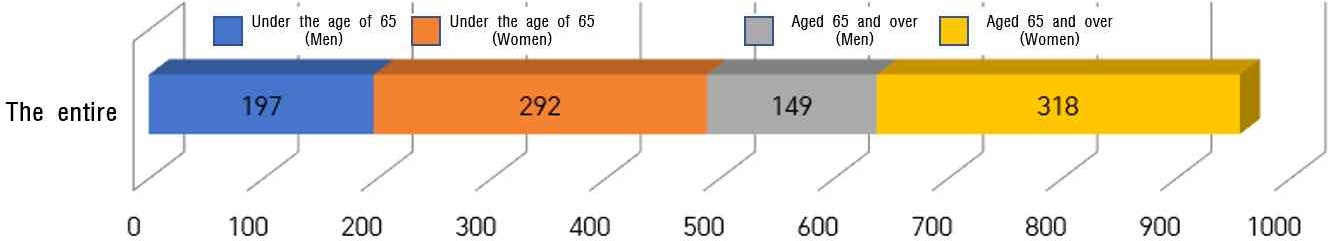 [FIG. 1] Analysis of respondents' gender statusStatus of respondents by age groupLooking at the status of survey respondents by age group, it is analyzed that they are generally evenly distributed.Those born in 1958 to in 1967 responded the lowest with 55 persons(11.2%), while those born in 1990 to in 1999 did the highest with 160 persons(32.7%)For those aged 65 and over according to the characteristics of the elderly statistics were compiled in five stages based on 5 years. As a result, 211 persons(45.2%) born since 1950 answered the most, followed by 107 persons(22.9%) born in 1945 to in [Table 2] Analysis of respondents' status by age group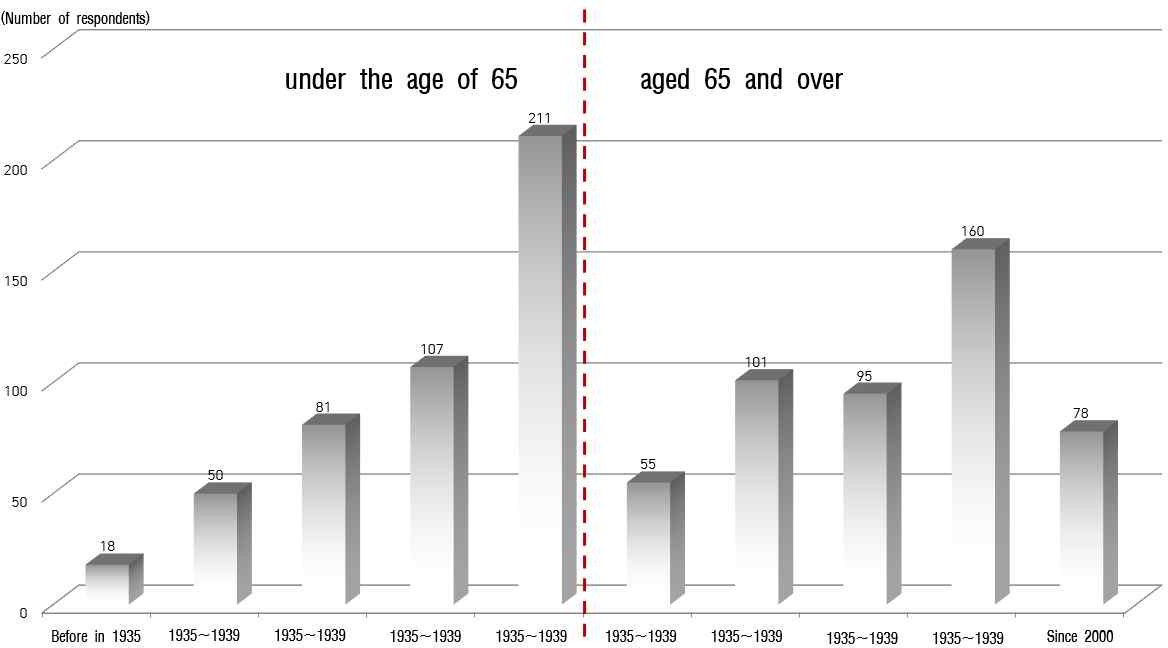 [FIG. 2] Analysis of respondents' status by age groupStatus of the respondents' academic backgroundThe academic background of survey subjects was overwhelmingly high from over college graduate for those under the age of 65 of 65, followed by high school graduate and it was analyzed that it was evenly distributed among the subjects for aged 65 and over from elementary school, middle school, high school, and college graduate because of the characteristics of the elderly.In particular, 59 persons (12.6%) respondents in aged 65 and over of the survey subjects, indicate that they generally had good academic background.In the future, it seems necessary to devise an alternative that can utilize the career and experiences of highly educated people, marked in the 10% or more of the elderly, so that it can be the foundation for creating an aging-friendly city.[Table 3] Analysis of respondents' academic status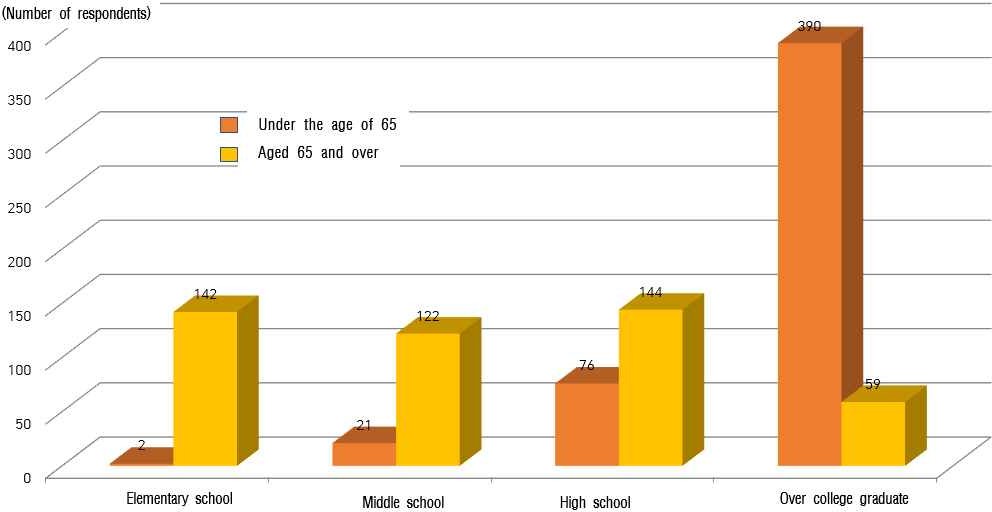 [FIG. 3] Analysis of the respondents' academic background statusStatus of respondents' health.When asked about the health status of the respondents in this survey, it was analyzed that those under the age of 65 perceived themselves to be very healthy, and those over the age of 65 perceived to have less than normal health status.Regular health care for the elderly should be practically carried out, and continuous education programs should be developed and provided to improve health awareness. Besides both improved awareness and health leading to live a healthy life can be carried out simultaneously.[표 4] 응답자의 건강상태 현황 분석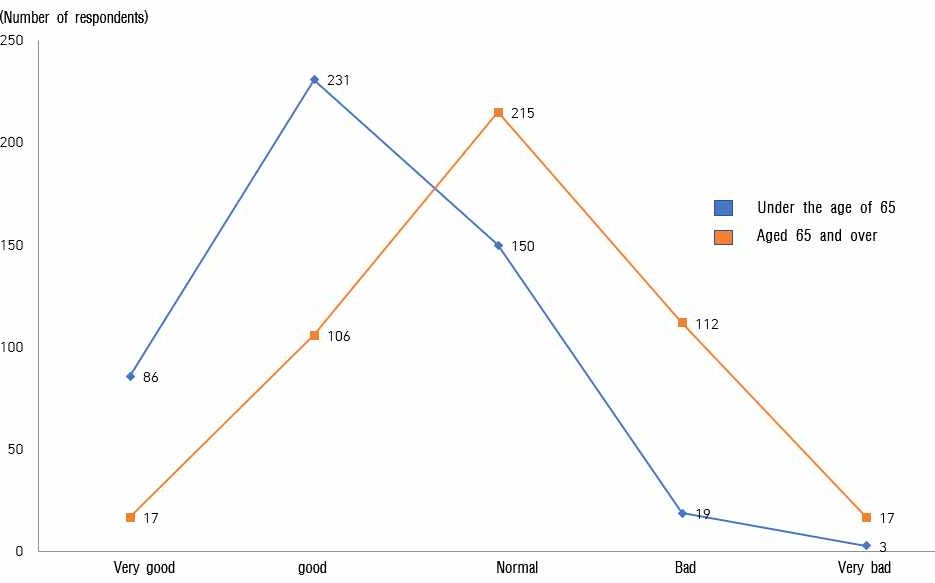 [FIG. 4] Analysis of respondents' health statusStatus of residential types of respondentsWhen asked about the residential type of the survey subjects, they answered more than 65% of those under the age of 65 of 65 mainly lived in apartments, followed by detached houses and row houses and multi-household houses.[Table 5] Analysis of Status of residential types of respondents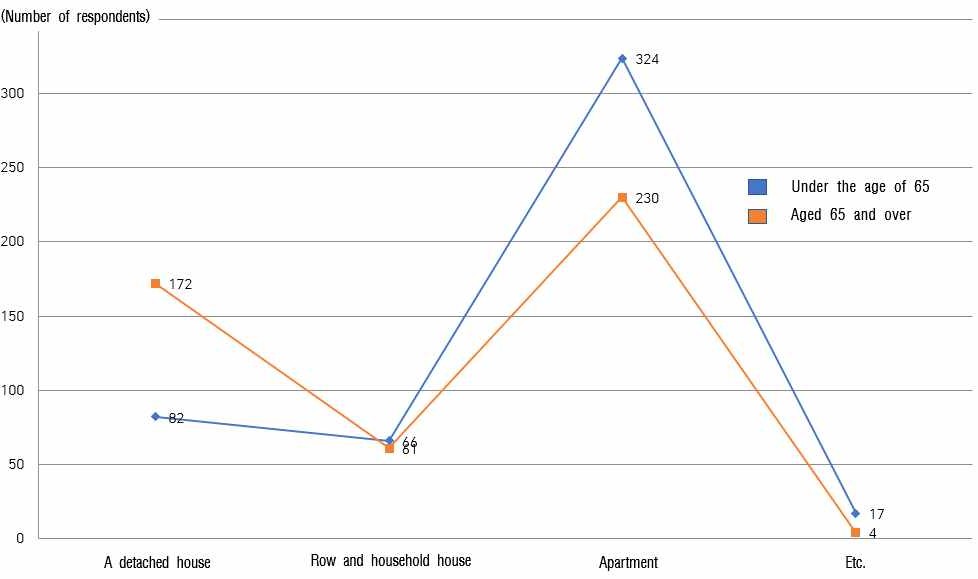 [FIG. 5] Analysis of residential types of respondentsAbout 50% of those aged 65 and over responded that they also lived in apartments, followed by 36.8% of detached houses, 13.1% row houses and multi-household houses.In other words, considering the domestic apartment penetration rate, the elderly's occupancy rate of detached houses is relatively high, so efforts to improve the residential environment seem to be very necessary.Status residential types of respondents.Based on the number of people by each eup, myeon, and dong in Jinju city, the number of samples and the sample sizes of the elderly (aged 65 and over) by each eup, myeon, and dong in Jinju city, in consideration of proportional distribution, the results show as follows.In general, it is judged that the sample distribution shows very good results.[Table 6] Analysis of respondents by each eup, myeon, and dong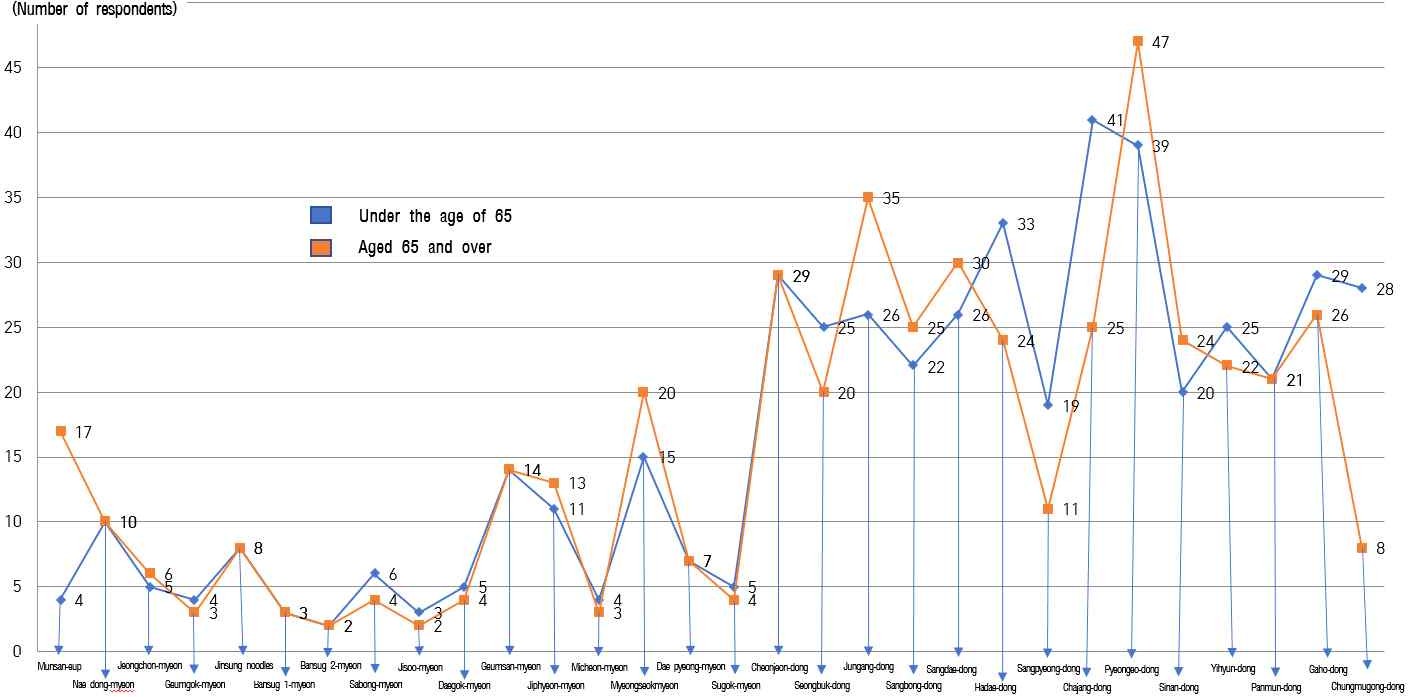 [FIG. 6] Analysis of respondents' status by each eup, myeon and dongResults of Analysis by Eight Areas on the Establishment of Aging-friendly CitiesAnalysis of the current status of eight areas on the Establishment of Aging-friendly CitiesAs a result of calculating the average value of under 65 years of age and aged 65 and over by each of the eight major areas to establish an aging-friendly city, the average value is generally good.Though the overall average value of creating an aging-friendly city was 6.2 (out of 9)points for those under the age of 65 and a bit lower 6.00 (out of 9)points for those aged 65, it can be seen as positive.The area with the highest score in the eight areas was transportation convenience, which is the hardware field, followed by residential environment stability, external environment and facilities, which are high in both groups.On the other hand, under the age of 65 of 65, it was below the average in terms of leisure and social activities, social participation and jobs, respect and social integration, communication and information, community care and medical services, which is software one.Even aged 65 and over showed also above average in the hardware field while they showed below average in the software field.As a result, it is believed that they hope that more intensive projects can be carried out in the software field rather than hardware construction in eight areas to create an aging-friendly city.In particular, elderly respondents show the lowest average in the communication and information sectors in the eight major areas, so a special strategy for communication and information provision seems to be needed in discovering the businesses first in the future.It can be confirmed through the analysis results that the above results are recognized even under the age of 65 of 65.[Table 7] Analysis of the status of the eight key areas for the creation of an aging-friendly city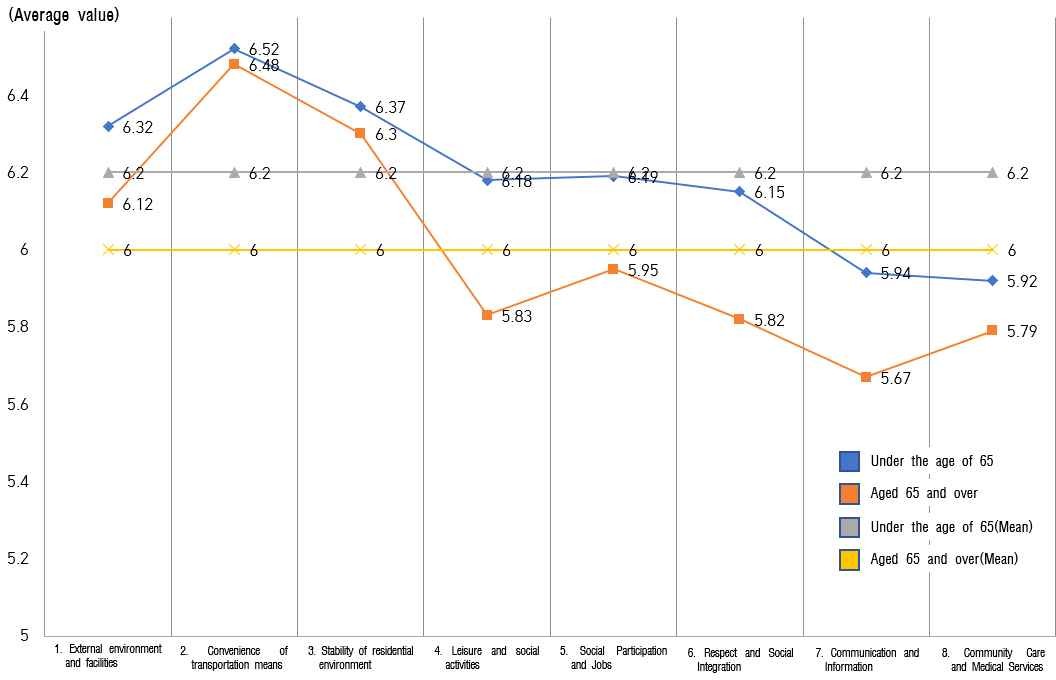 [FIG. 7] Analysis of the current status of eight areas for the creation of an aging-friendly cityExternal environment and facilitiesIt was investigated that all age groups evenly recognize the external environment and facilities for the creation of aging-friendly city.In terms of the perception of the living external environment and facilities, it was considered that park management, green space creation, and outdoor rest areas were above average well equipped.On the other hand, both groups give very lower scores than average in 'Drivers drive safely and prioritize pedestrians', 'Safety facilities (safety handles, floor slumps, emergency bells, etc.), and Mobile amenities are well equipped in public buildings'.In particular, it shows the results indicating that improvement in 'Drivers' safe driving and pedestrian priority' should be promoted first.Though safety awareness should be a top priority, it is very low to create an aging-friendly city. So regular safety education for drivers and expansion of safety facilities (safety handles, floor slumps, emergency bells, etc.) are required first of all.[Table 8] Analysis of the status of external environment and facilities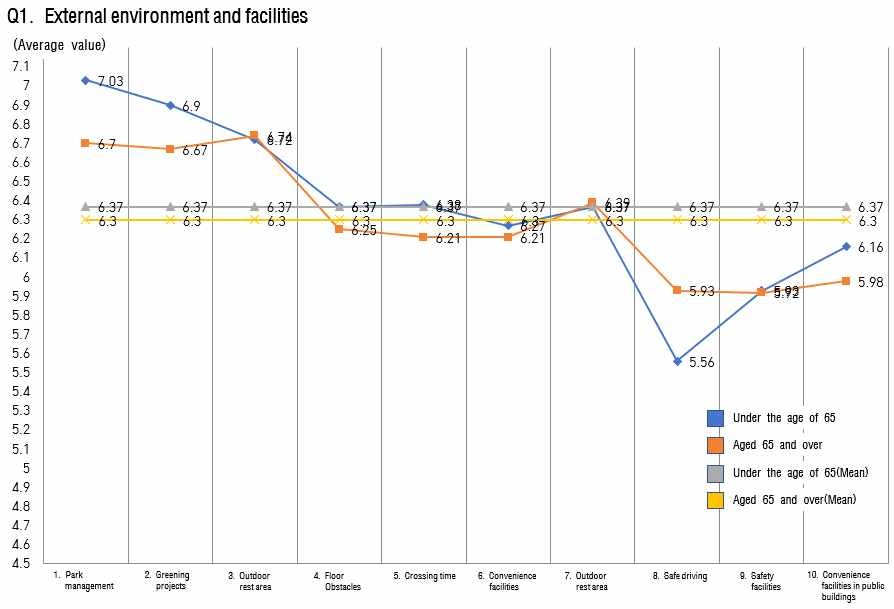 [FIG. 8] Analysis of the status of external environment and facilities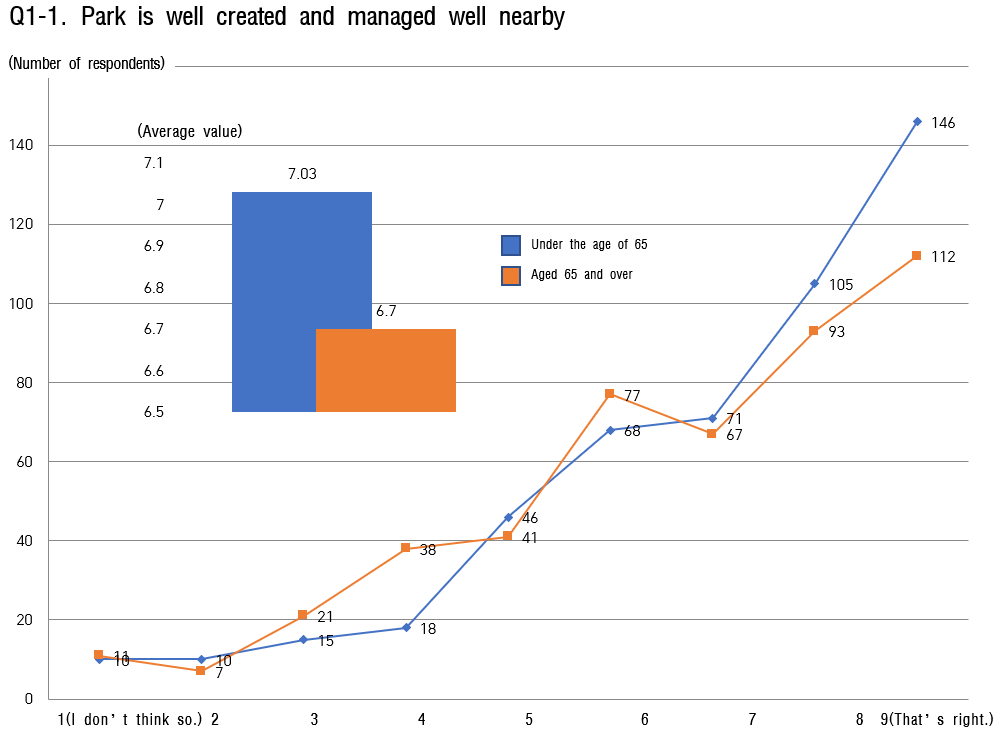 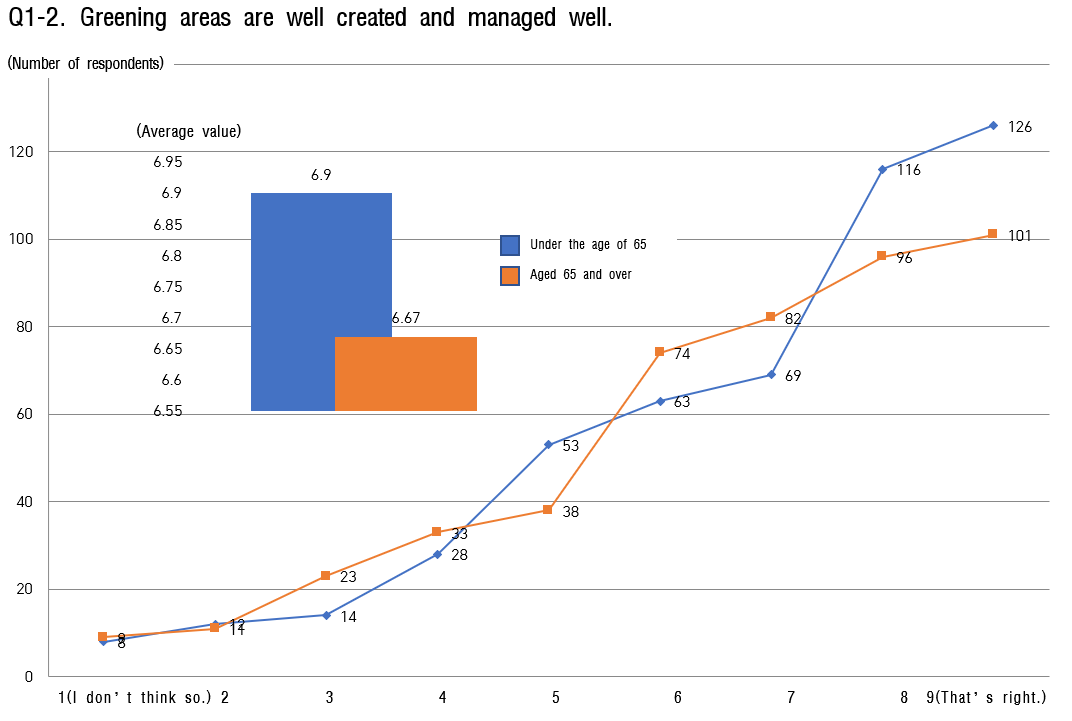 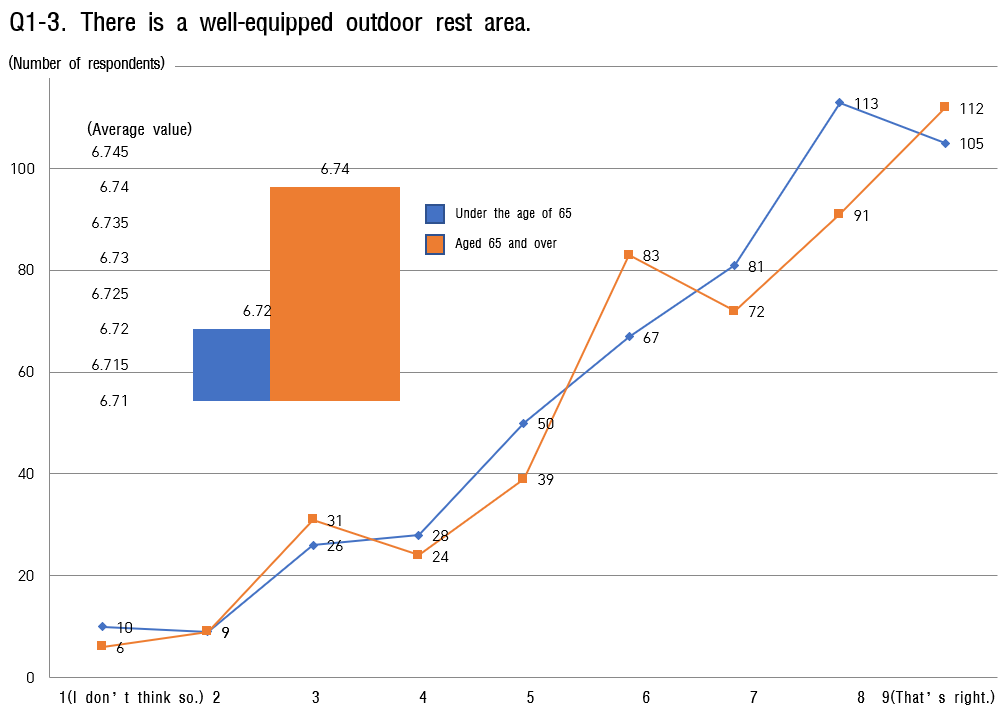 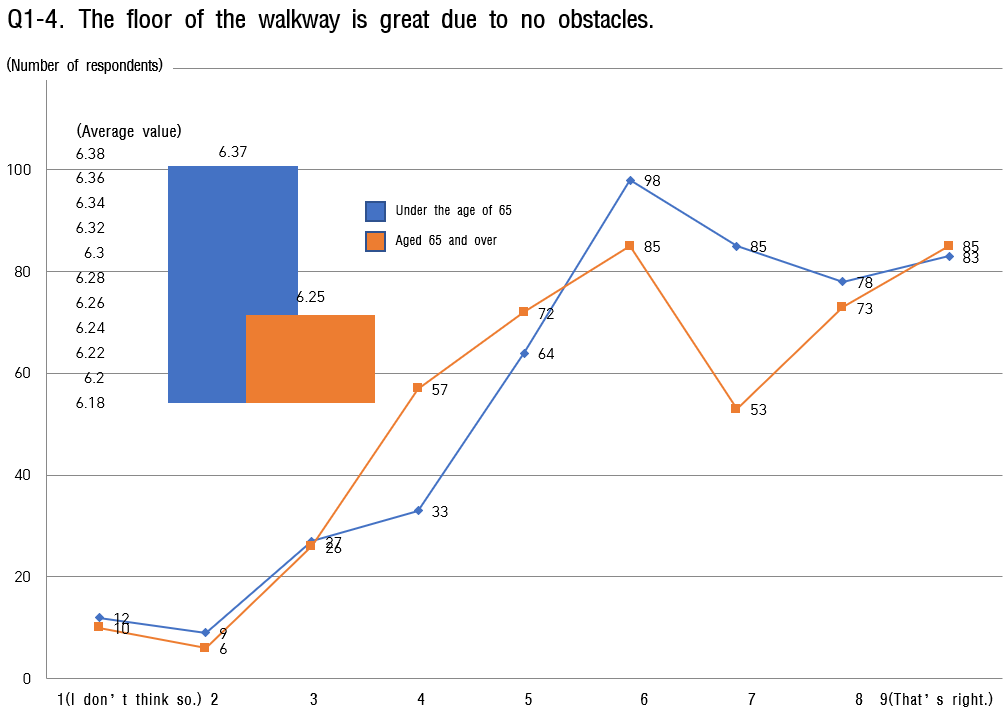 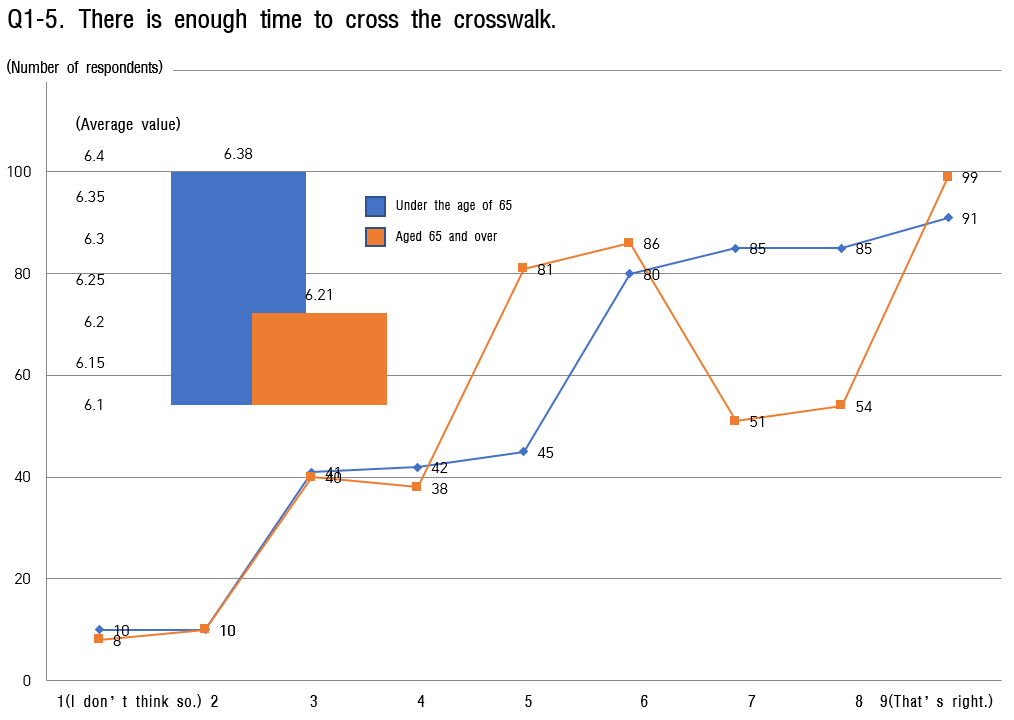 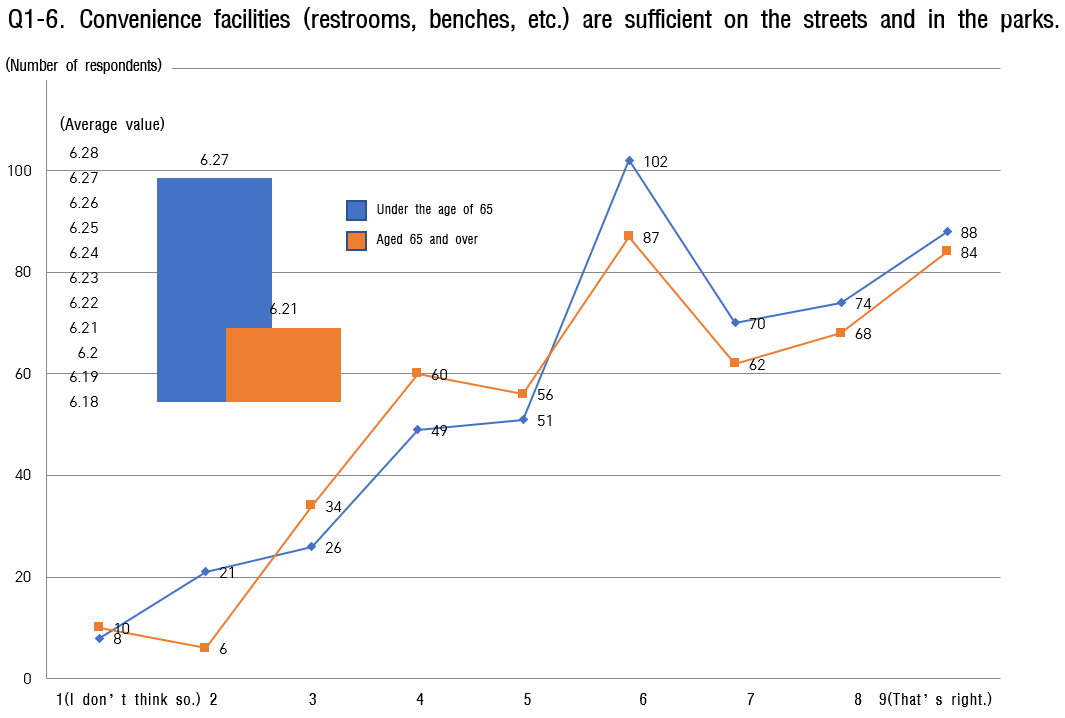 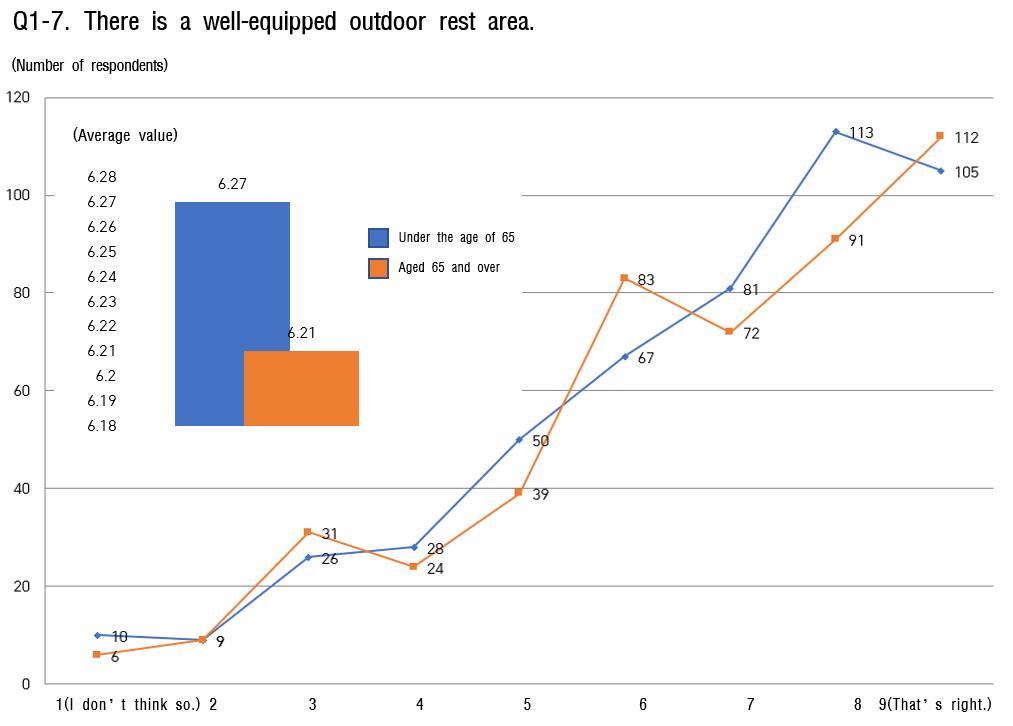 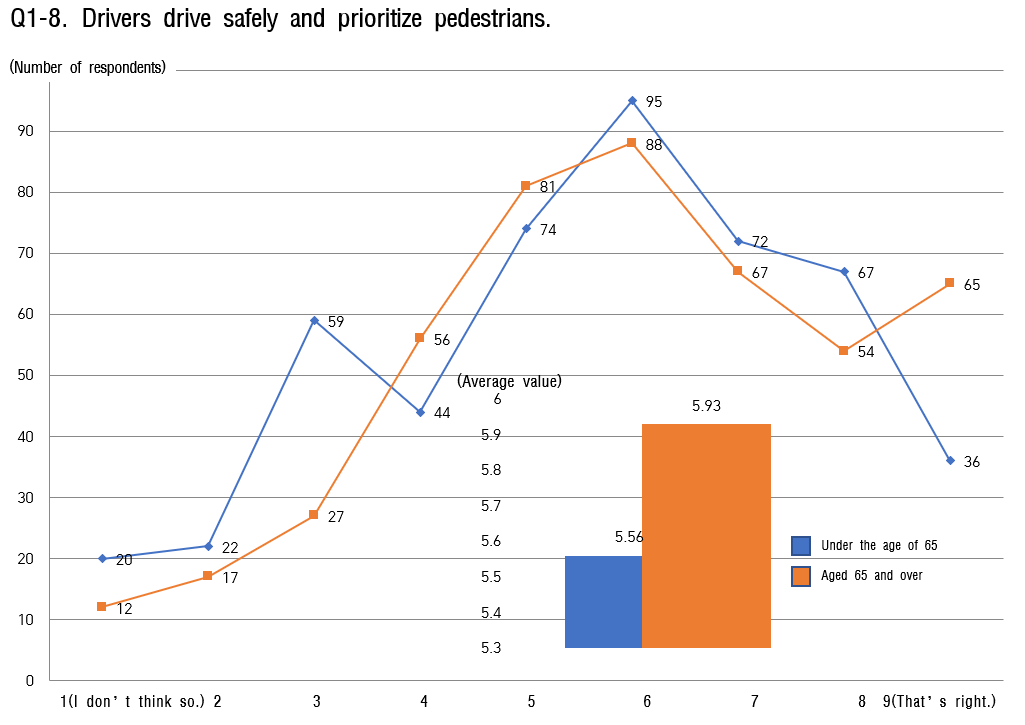 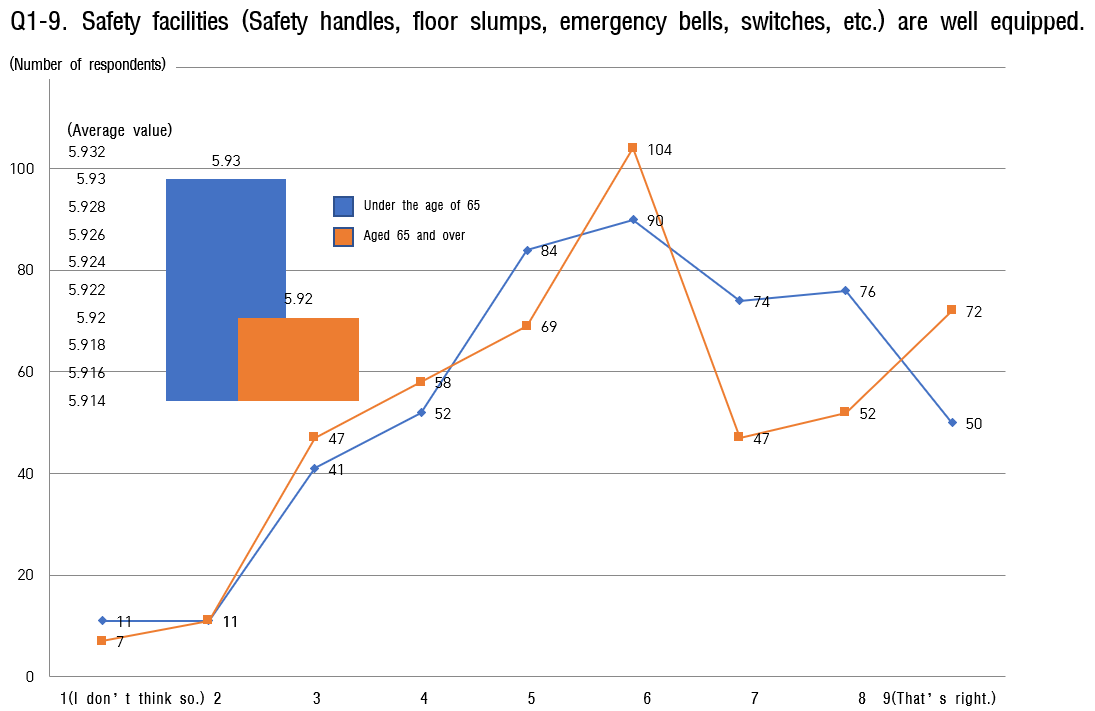 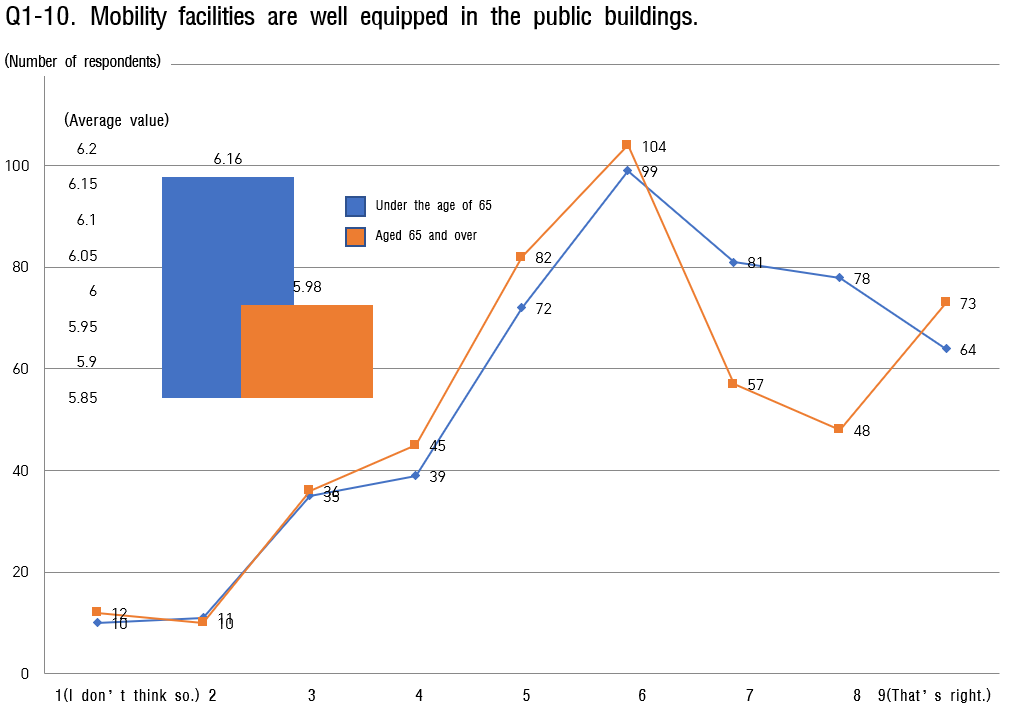 Convenience of transportationIn the question of transportation convenience, the overall average value is low.The fact that the average value under the age of 65 of 65 is higher than that aged 65 and over can be seen as a phenomenon caused by the difference in convenience for mobility, and it can be seen that the mobility of the elderly is relatively lower.For those under the age of 65 to show above the average value is that “Bus stop managed well” is by for the top response. And next is “Vehicles managed well”, “convenience of using taxi” and “Convenience of public transportation”. There are two 4-point ranges, one is "free shuttle buses or volunteer vehicles are available in places where using public transportation is difficult. "The other is "Installation of stickers or information boards to notify the elderly of their own driving."Items which answered below the average value from those aged 65 are that ‘they can use free shuttle buses or volunteer vehicles in places where public transportation is difficult’, such as those under the age of 65 of 65." These two items show the lowest score. And next, it is thought that they hope that "many low-floor buses that are convenient for the elderly with physical disabilities will be operated. more often"As a result, it seems necessary produce and support more stickers for the elderly’s own driving and to resolve blind spots in public transportation.[Table 9] Analysis of the current status of transportation convenience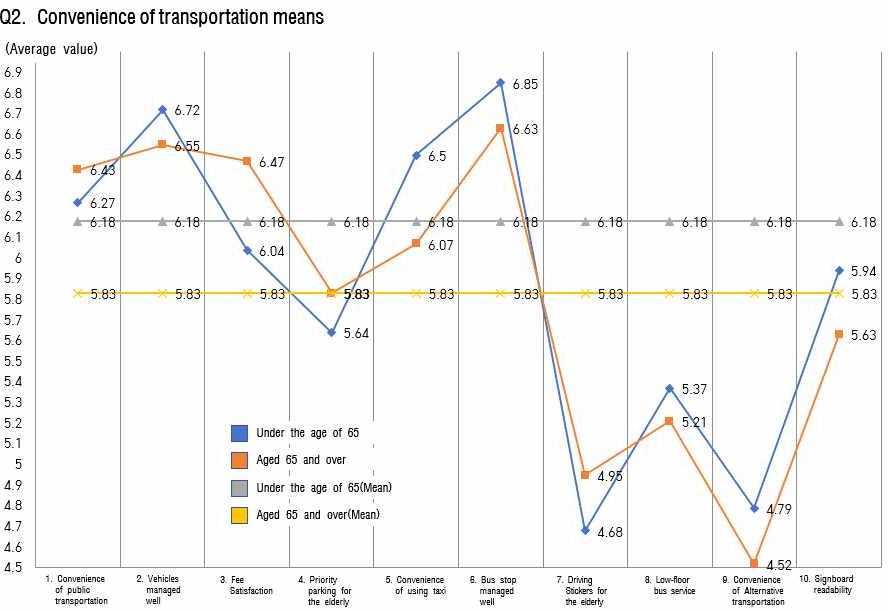 [FIG. 9] Analysis of the status of transportation convenience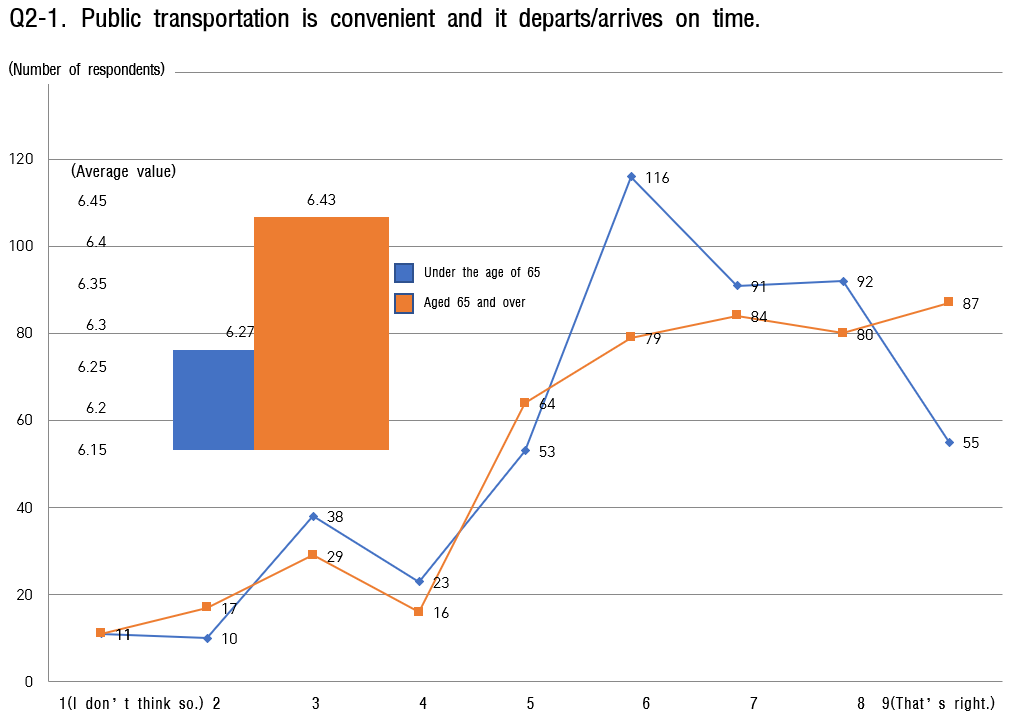 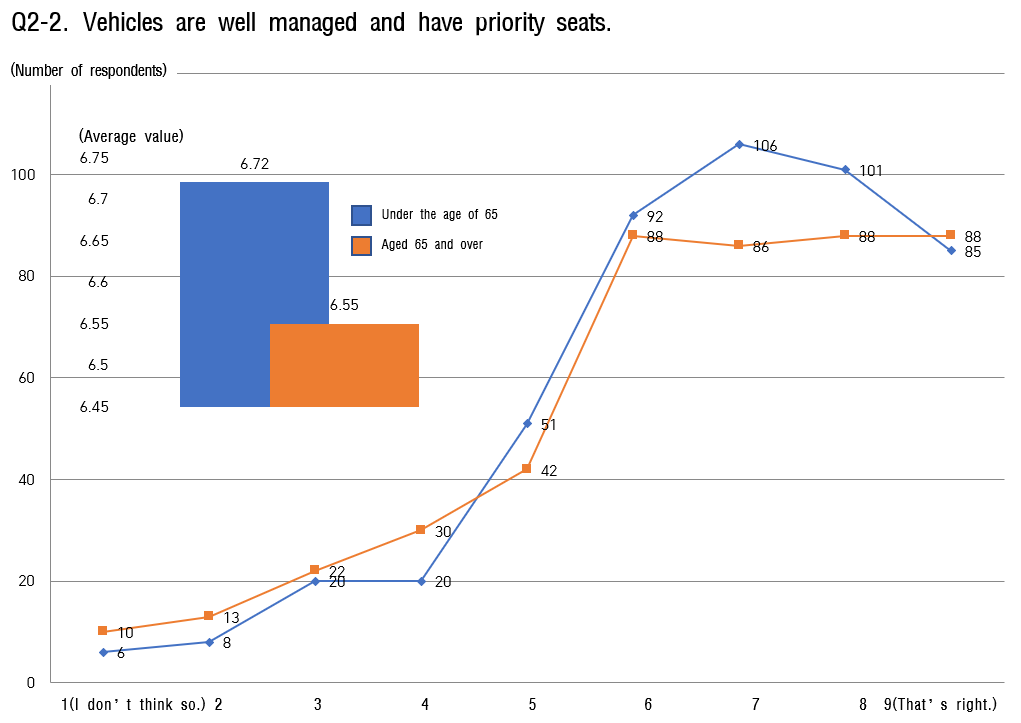 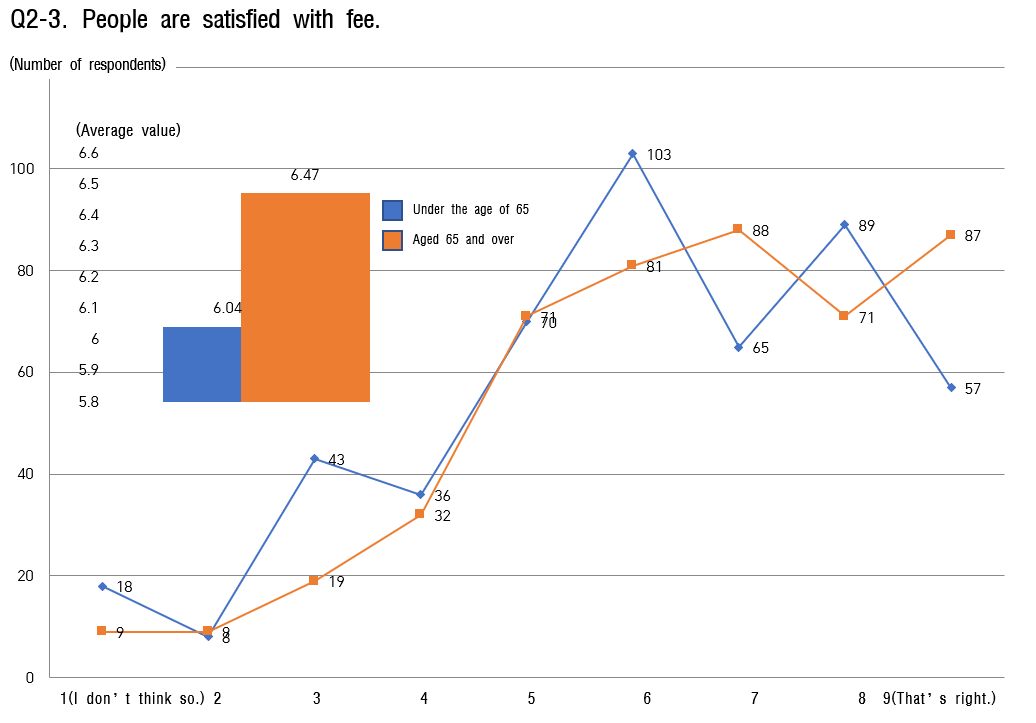 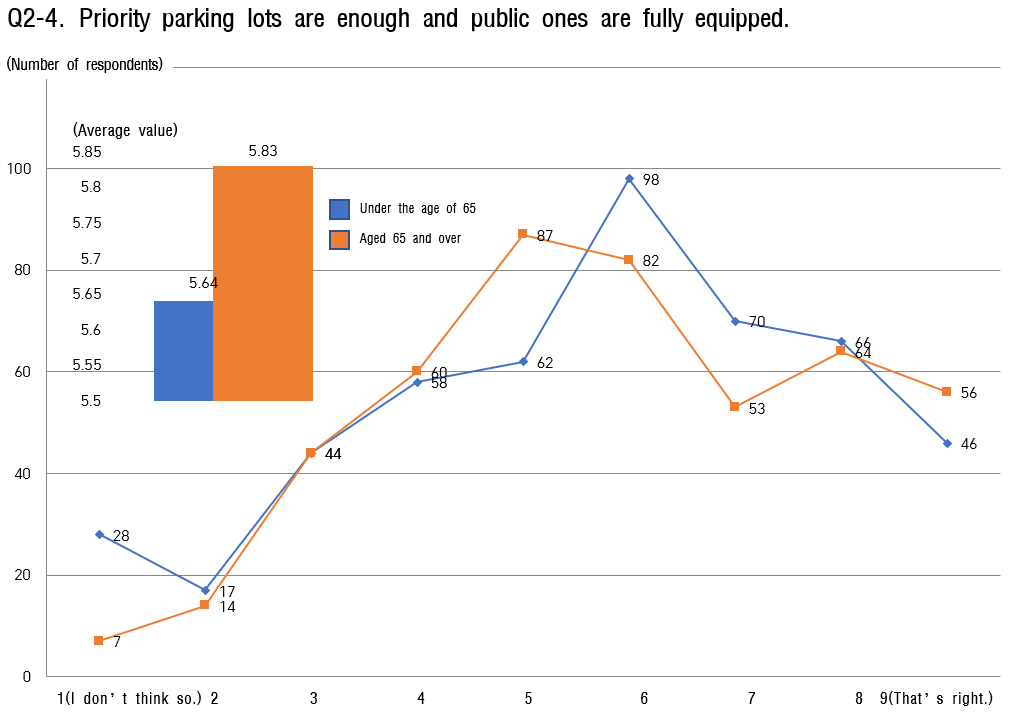 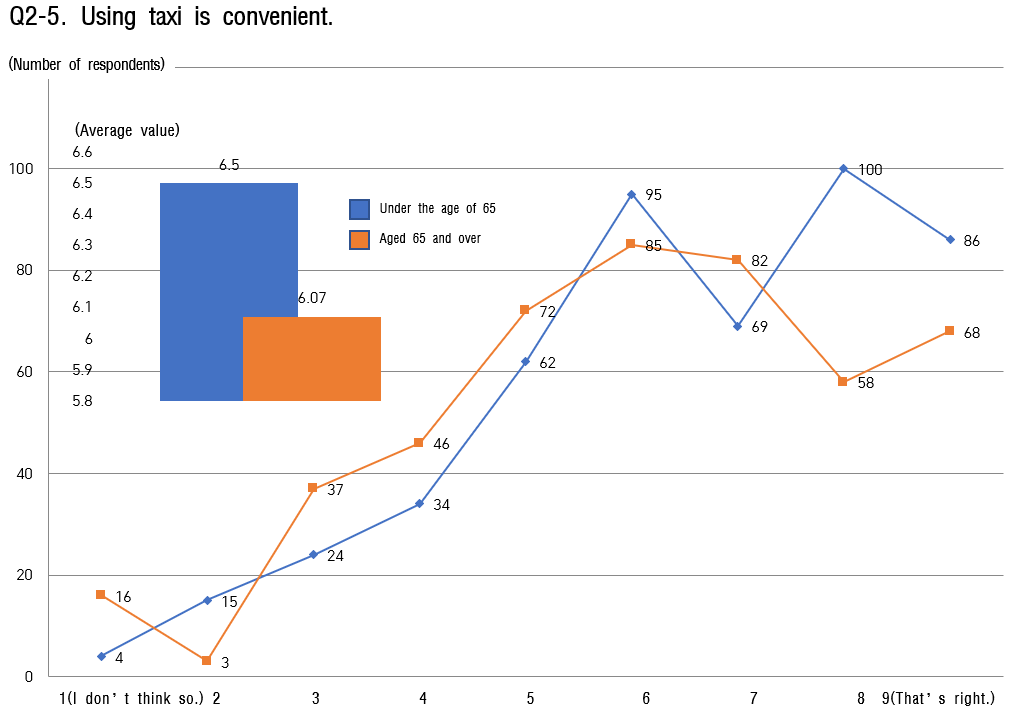 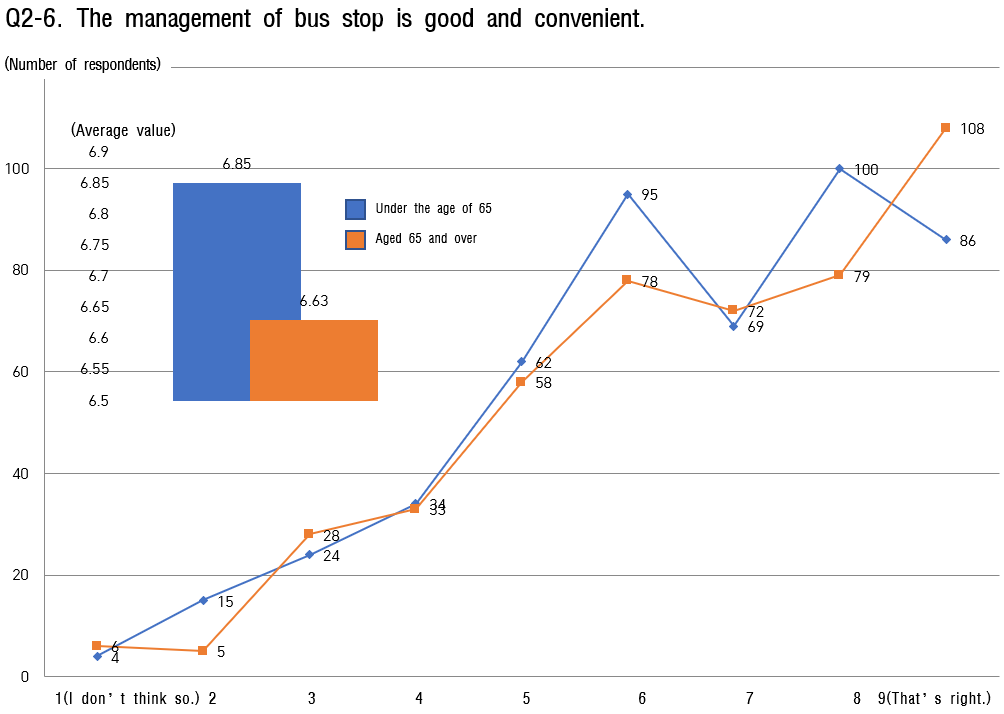 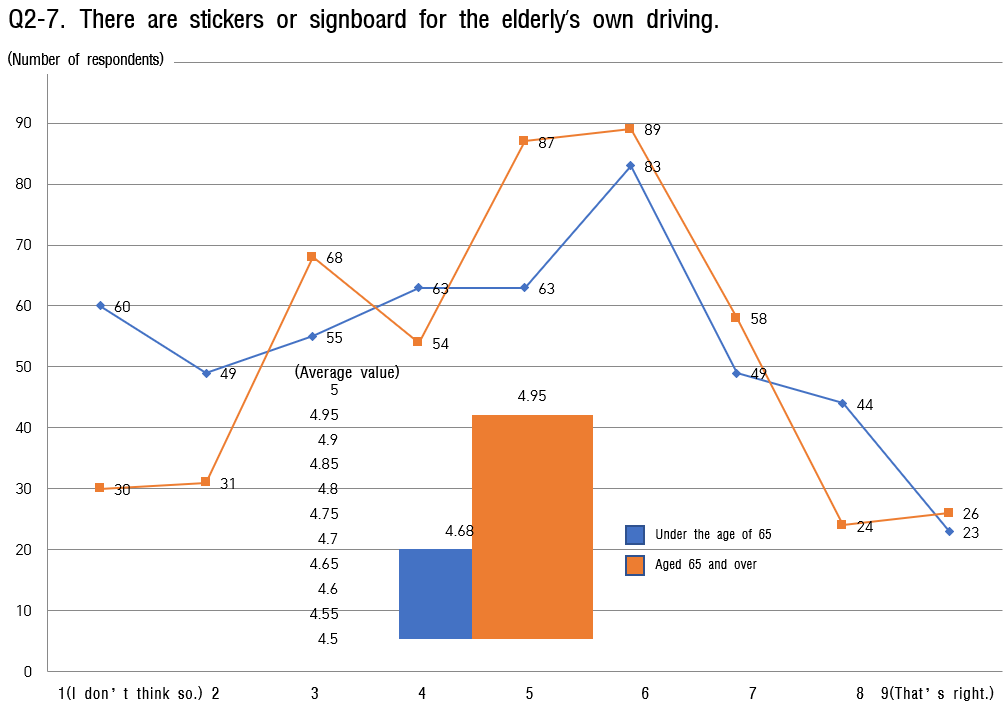 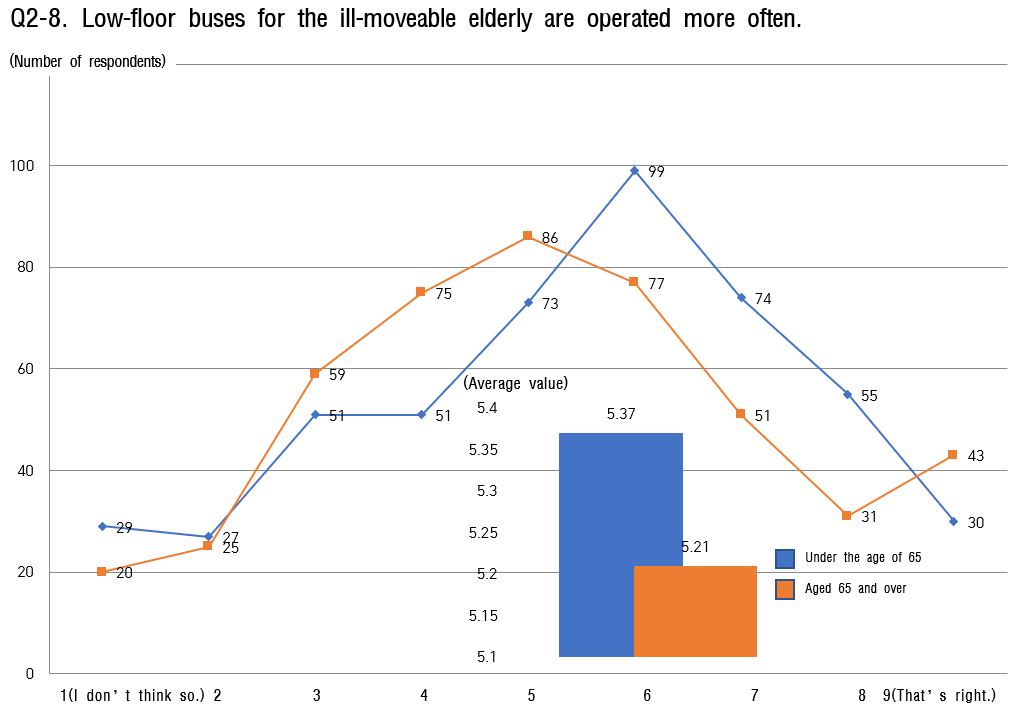 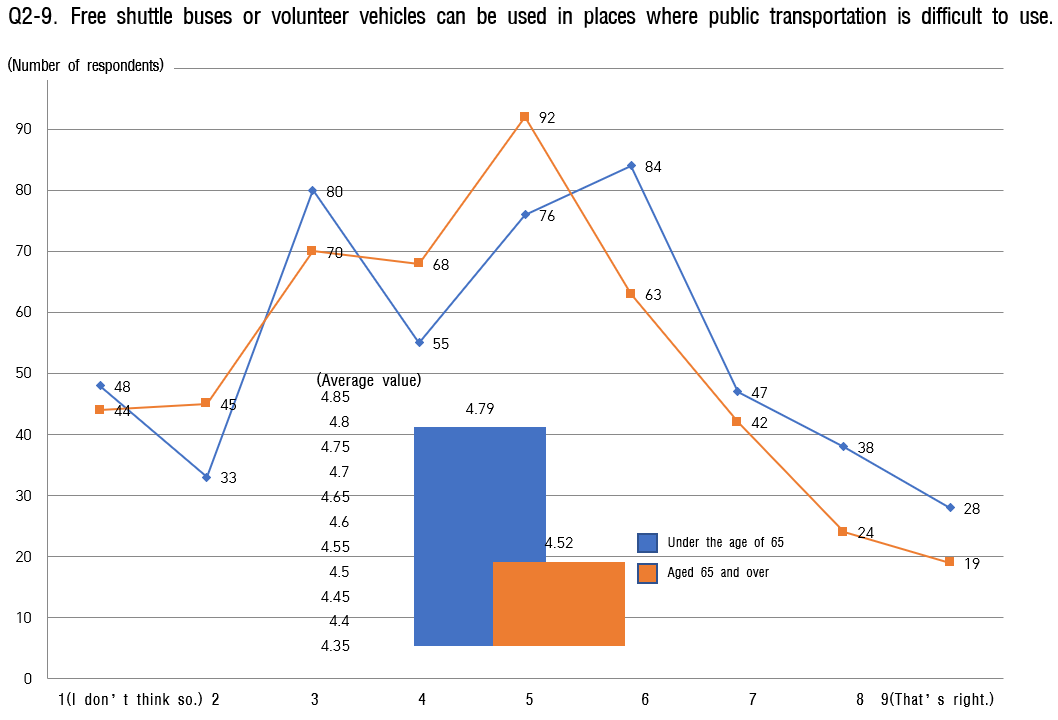 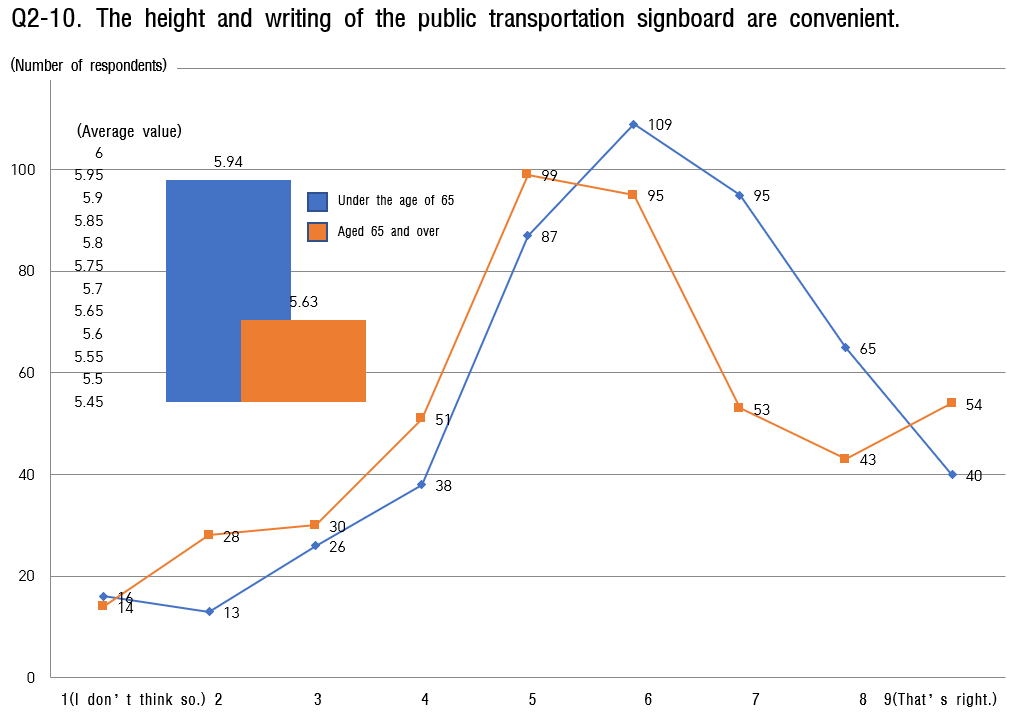 Stability of residential environmentIn the question of the residential environment, the average value under the age of 65 was 6.19 points (out of 9), and the average value over the age of 65 was 5.96 points (out of 9 points); the average value of the former was analyzed to be 0.24 points higher than that of the latter.The lowest average value for those under the age of 65 is 'Housing management support service (house repair support, etc.)', and the second lower ranking is ‘old age friendly facilities’(toilet safety bar, anti-slip, threshold ramp, emergency bell, etc.) It means that house repair support and installation of safety facilities in housing are needed firstThe response of those under the age 65 is similar to that of those aged 65 or older, and the awareness of the stability of the residential environment is very low for those aged 65 and over 89, so detailed projects to improve the residential environment seem to be needed.In particular, it can be inferred that housing management support services for the elderly (house repair support, toilet safety bar, anti-slip, threshold ramp, emergency emergency bell, etc.) are recognized as the most urgent projects.[Table 10] Analysis of status of residential environment stability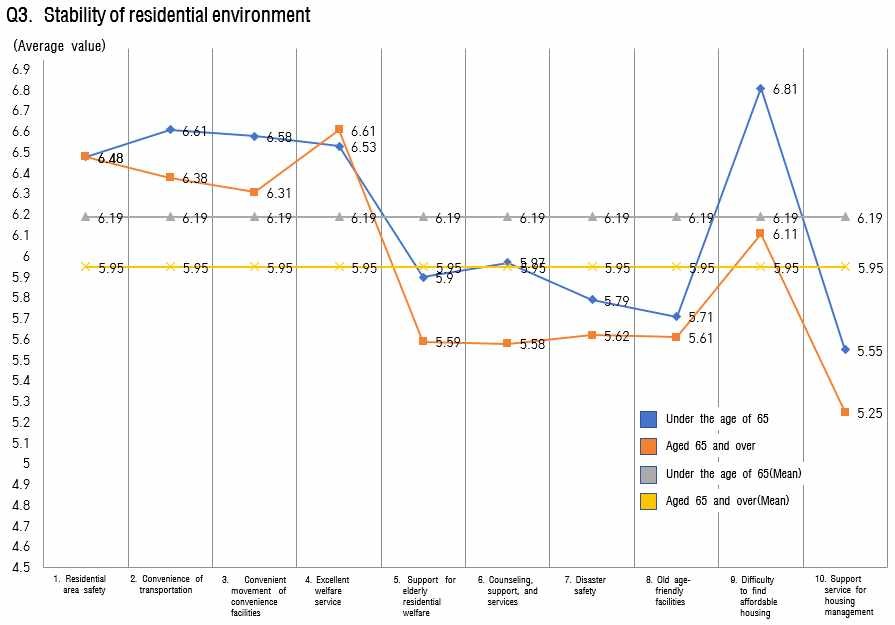 [Fig. 2-10] Analysis of the status of residential environment stability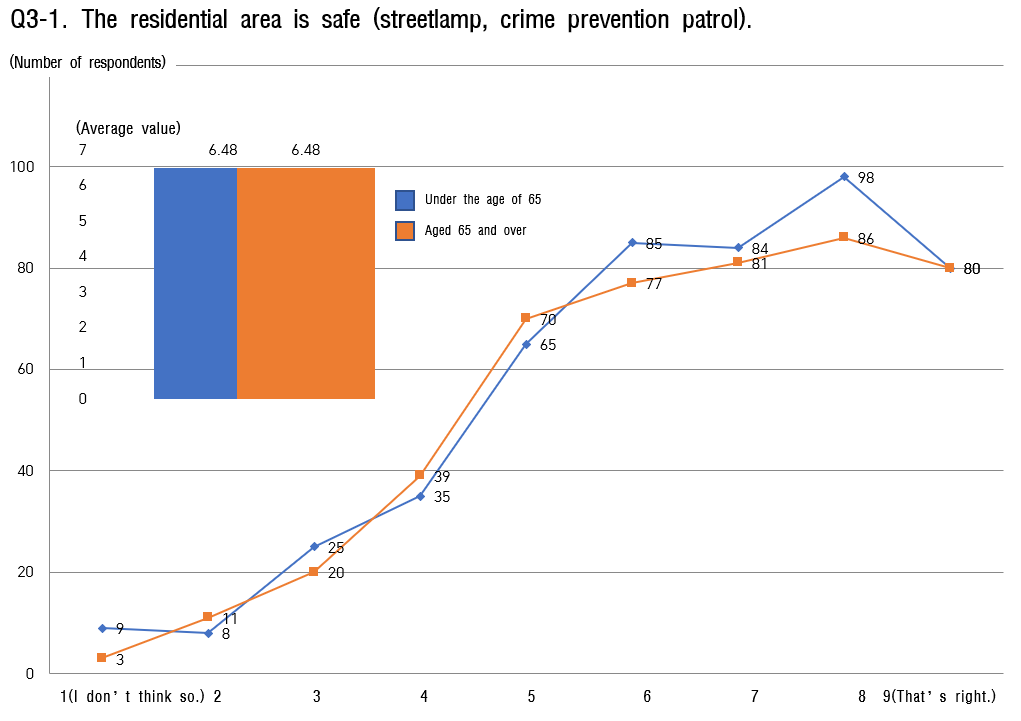 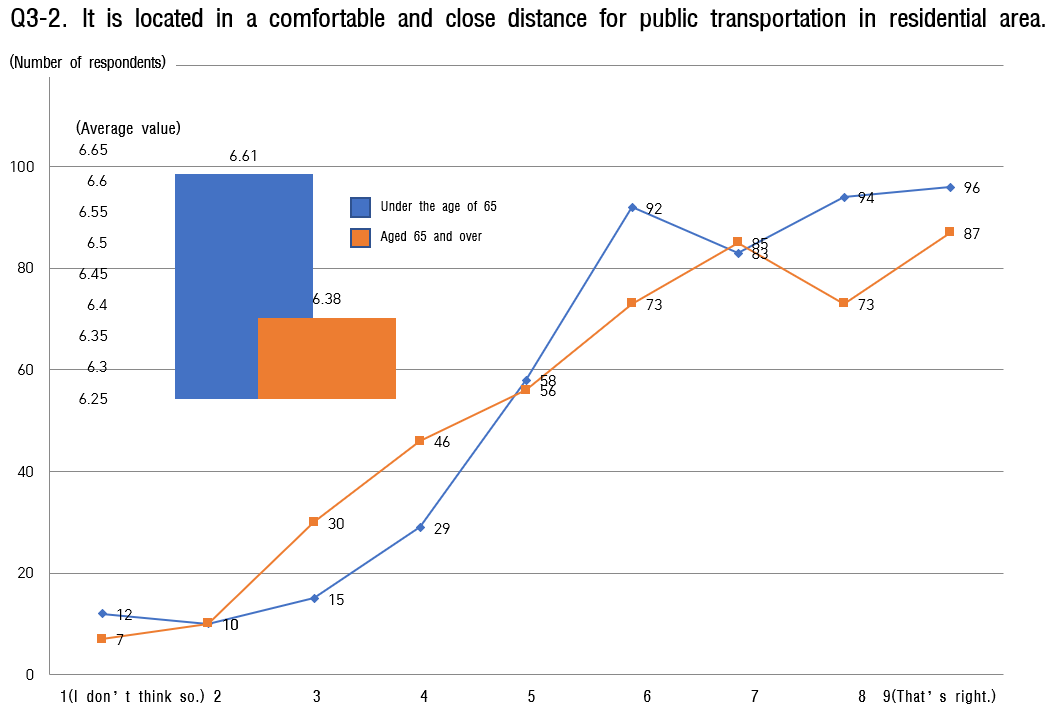 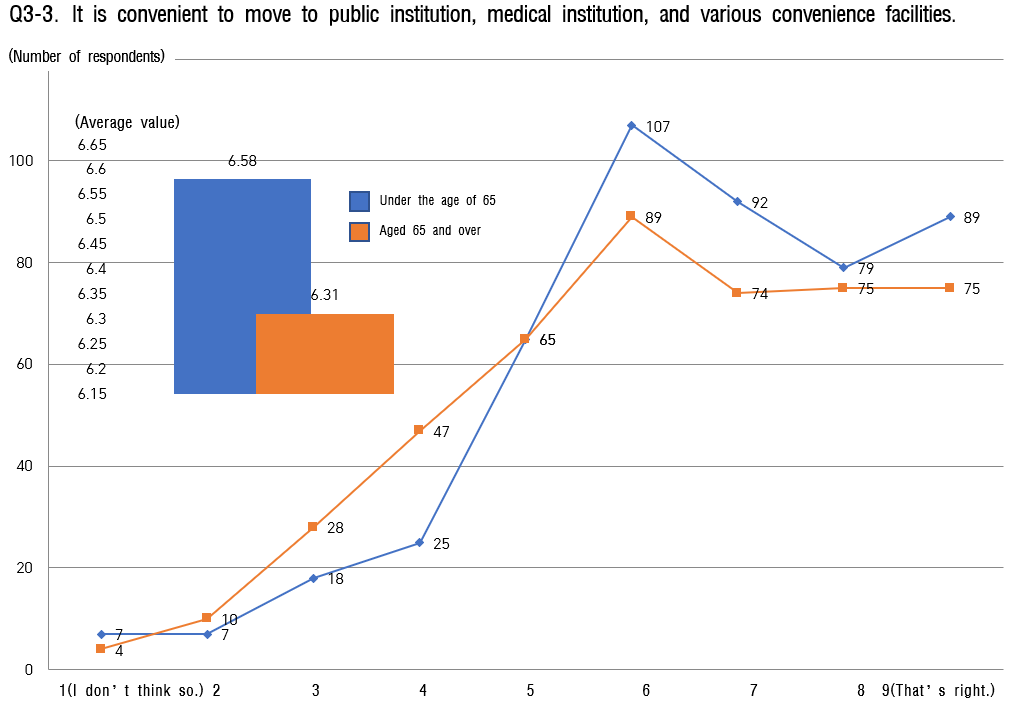 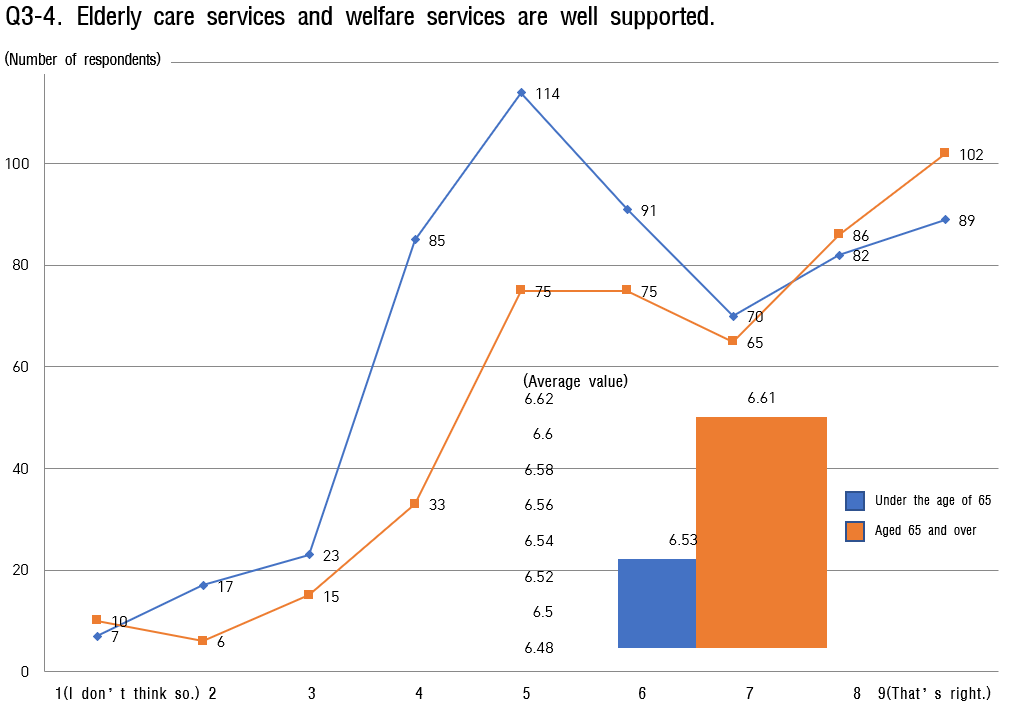 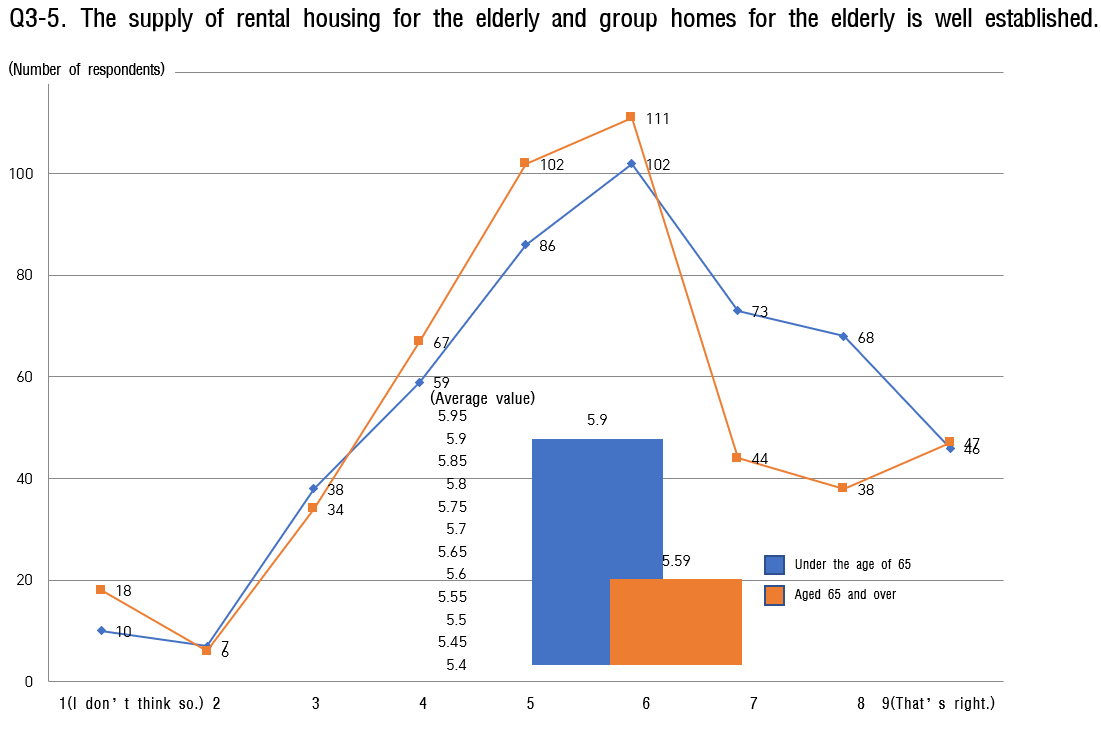 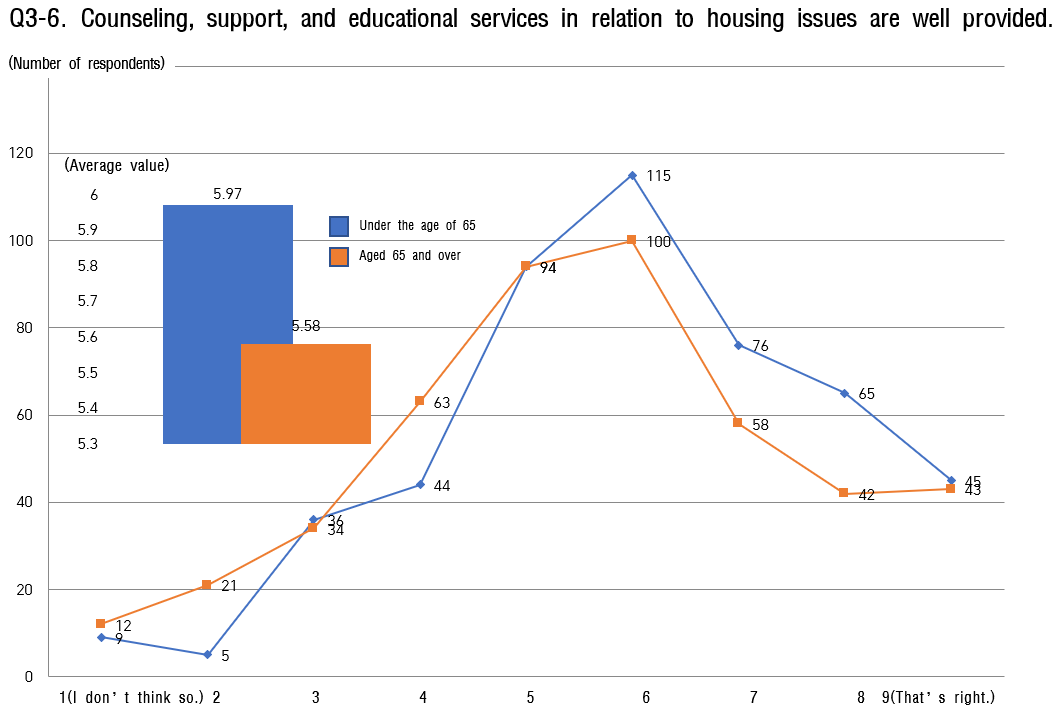 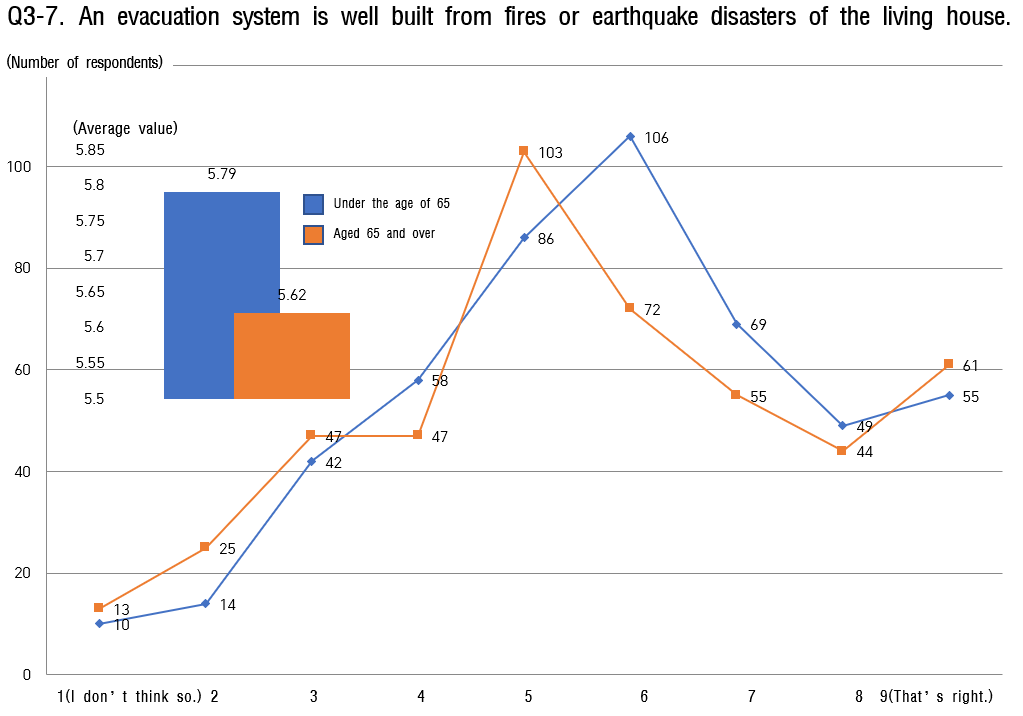 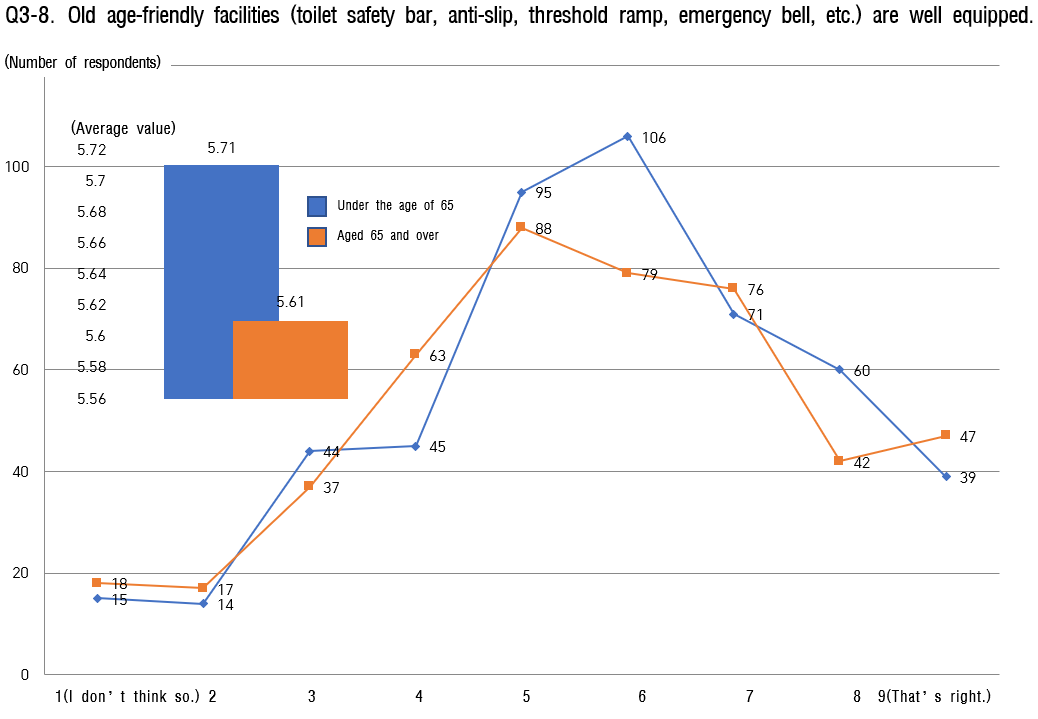 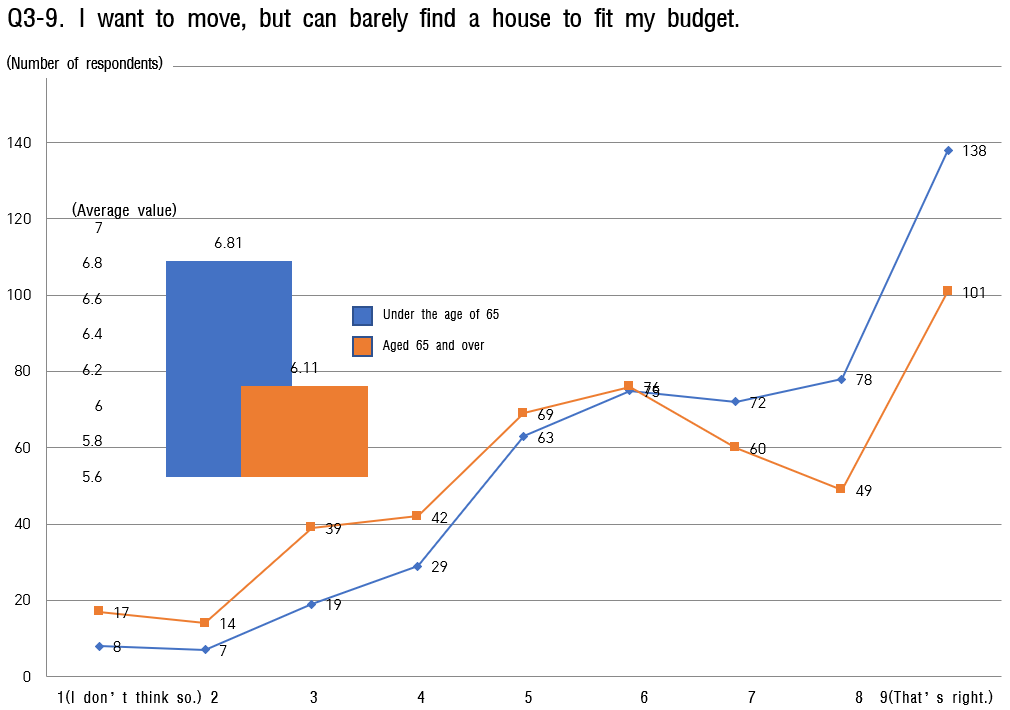 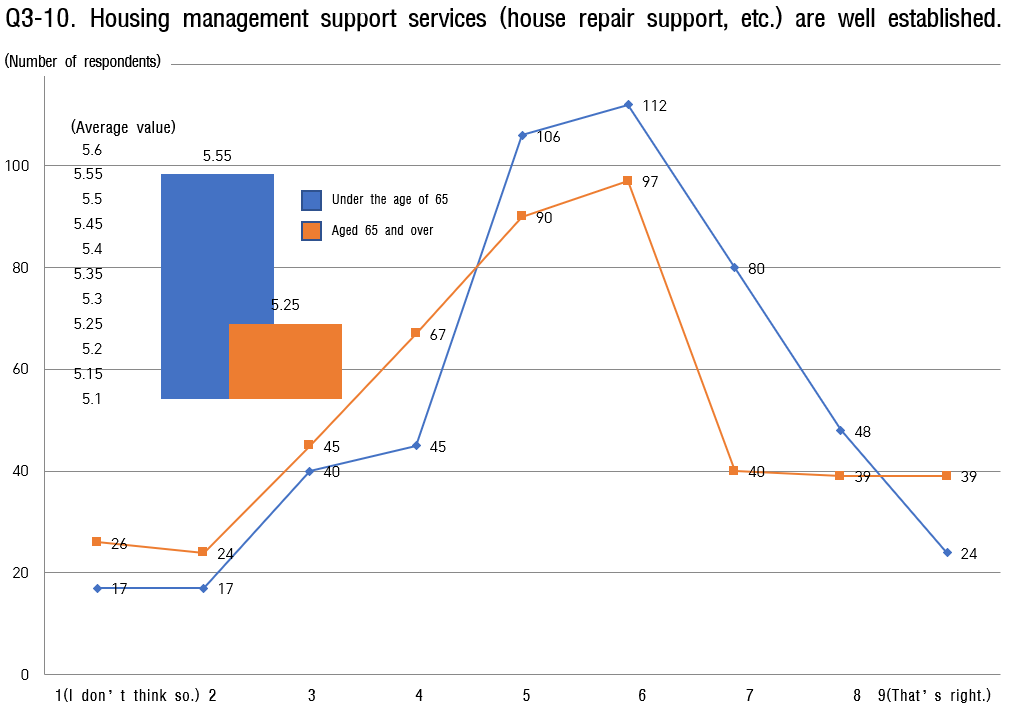 Leisure and social activitiesIn the question of leisure and social activities of the elderly, the average value under the age of 65 of 65 was higher than the average value aged 65 and over.It is a variety of programs(Yoga, music, cooking, physical education, etc.) that people under the age of 65 regard leisure and social activities as doing best.The overall average value is low for those aged 65 and over, but it shows the highest score in "There are various social activities (religion, culture, hobbies, leisure, volunteer activities, etc.) that can participate."On the other hand, the lowest score for those under the age of 65 of 65 was 5.31 points (out of 9), saying, "There are many spaces such as meeting places and facilities for inter-generational harmony." Next, with the score of 5.45 points (out of 9), is “Generation integration events” participating in all generations are conducting well.As a result, it can be seen that it is very necessary to develop a space and program for harmony between generations as a strategy for the elderly's participation in leisure and social activities.[Table 11] Analysis of the status of leisure and social activities.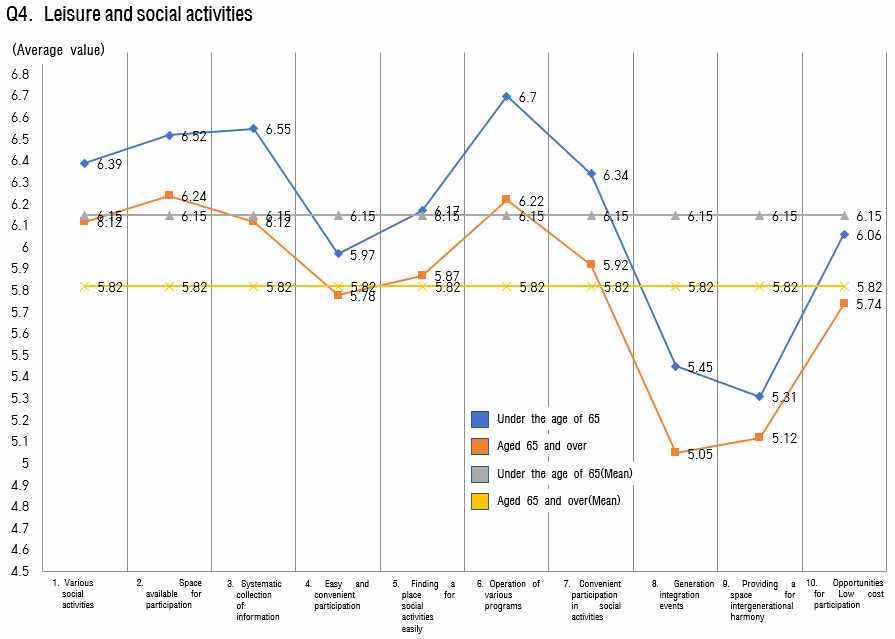 [FIG. 11] Analysis of the status of leisure and social activities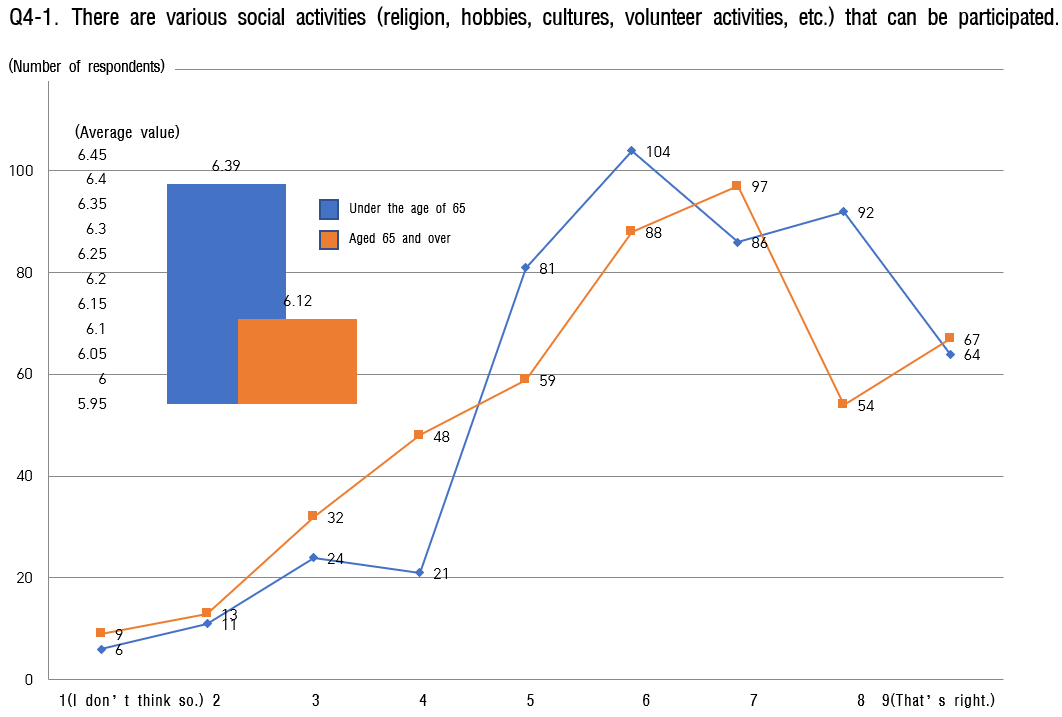 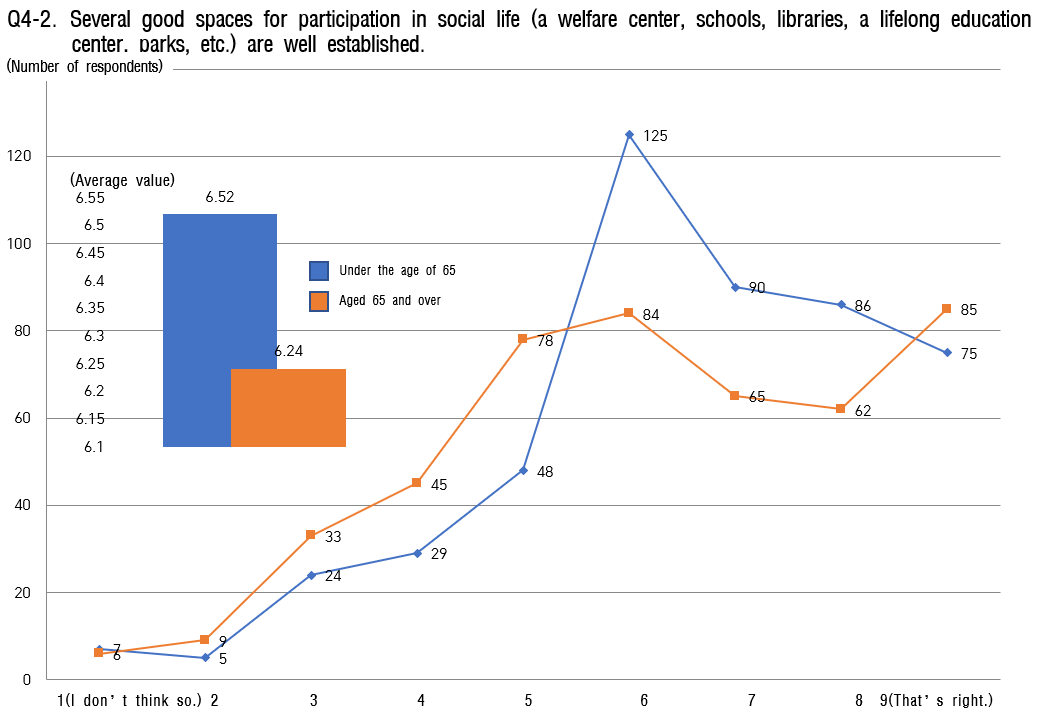 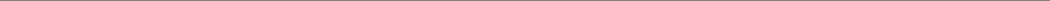 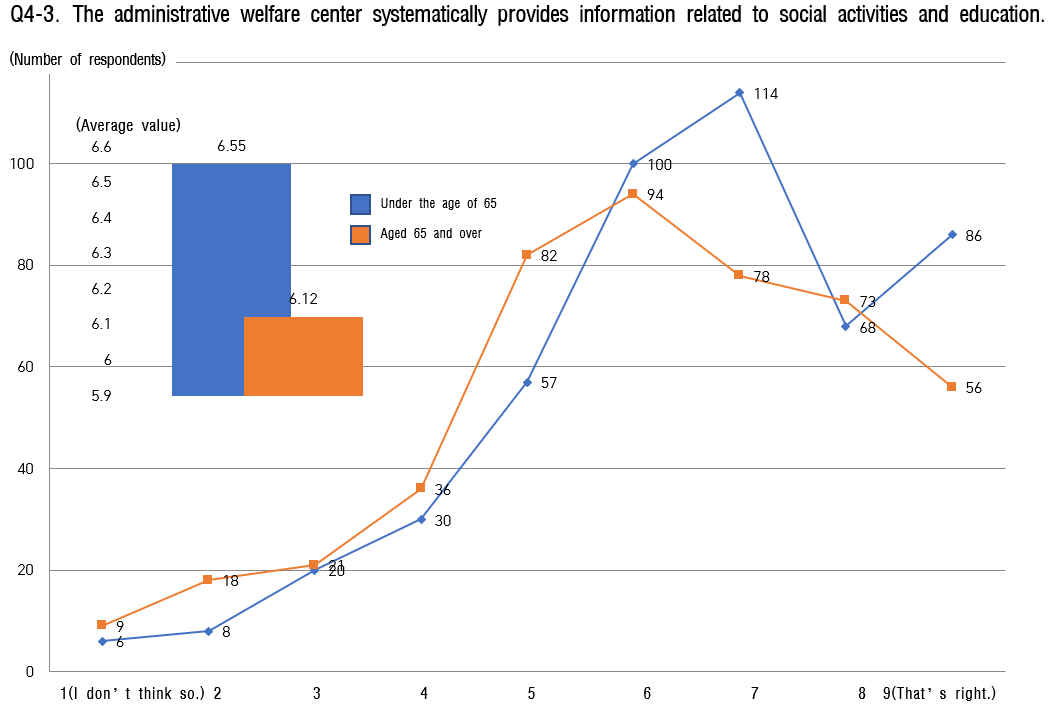 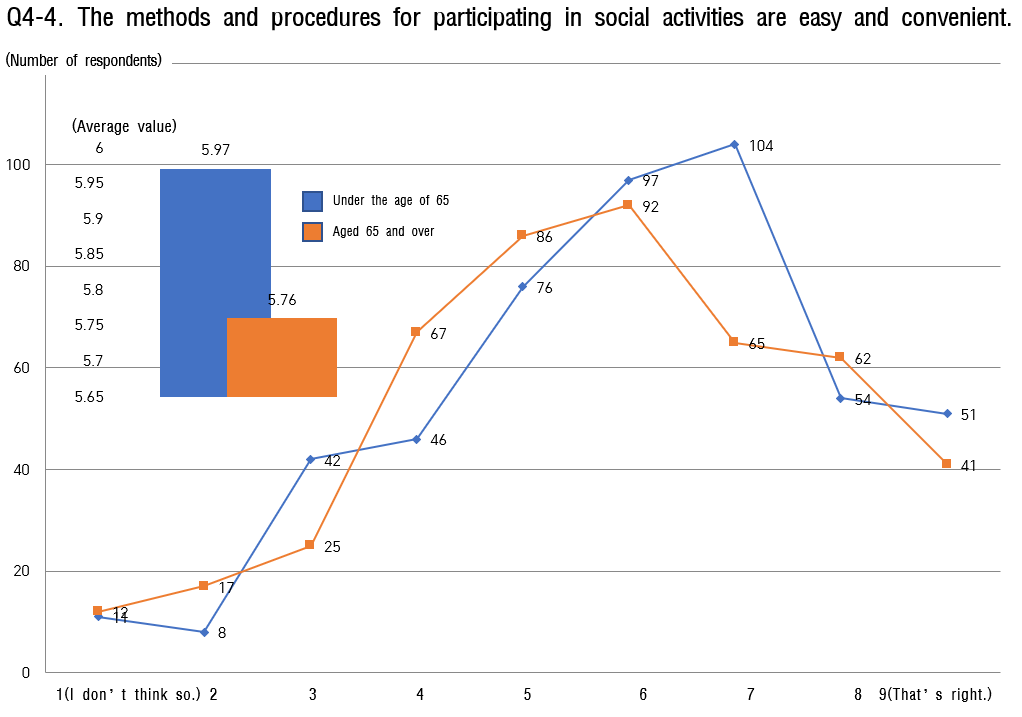 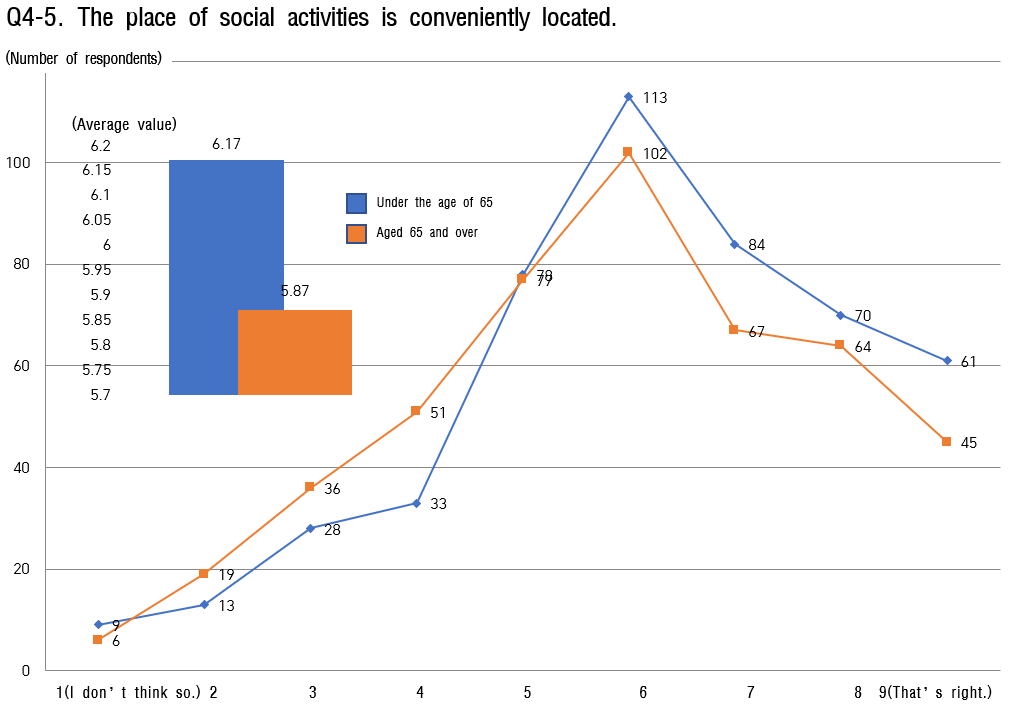 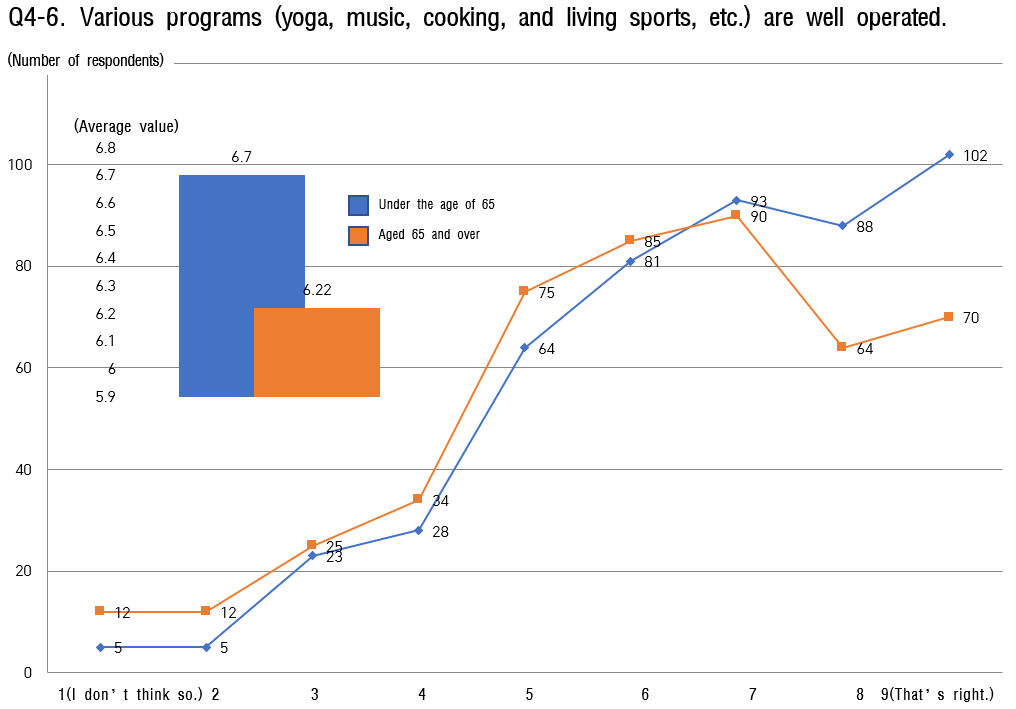 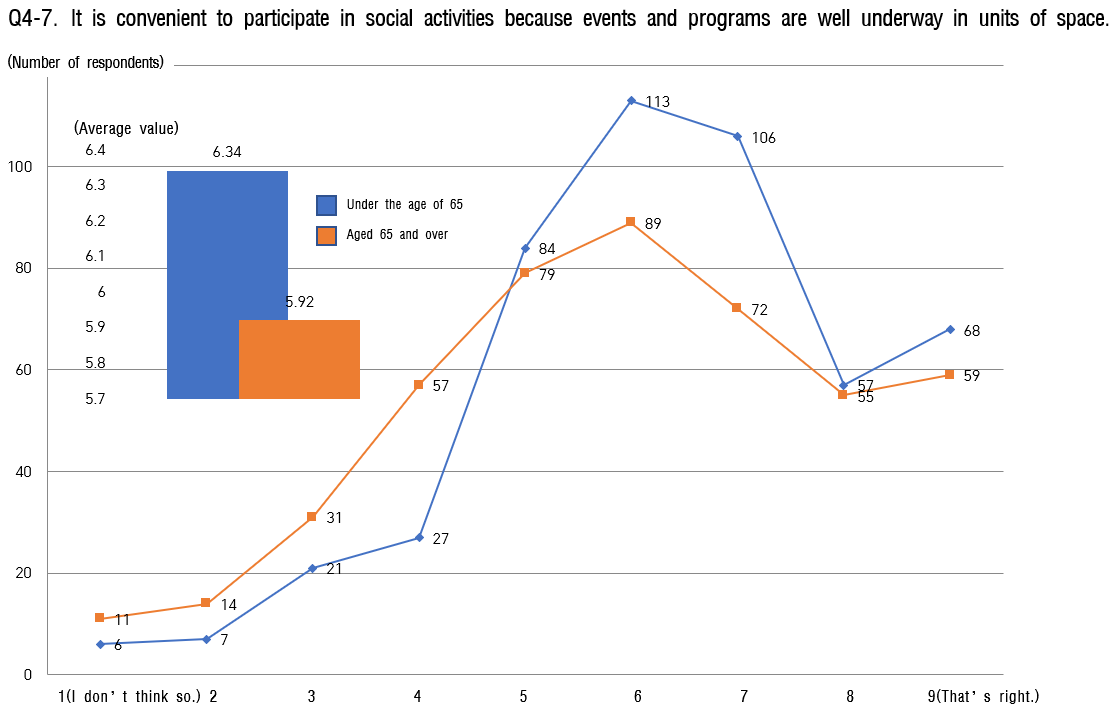 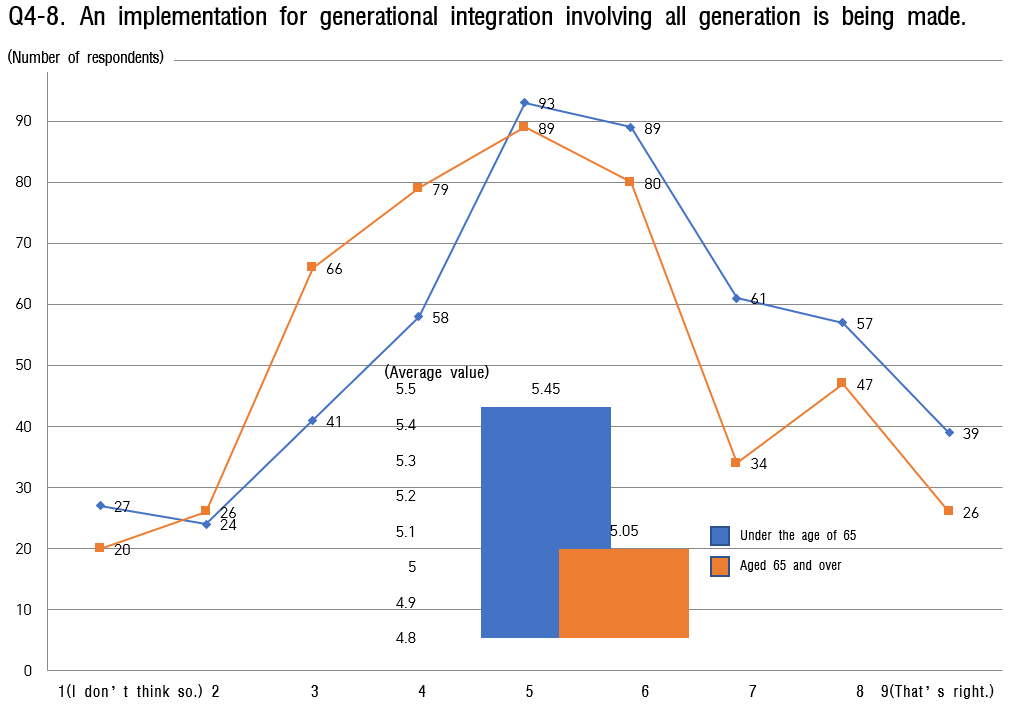 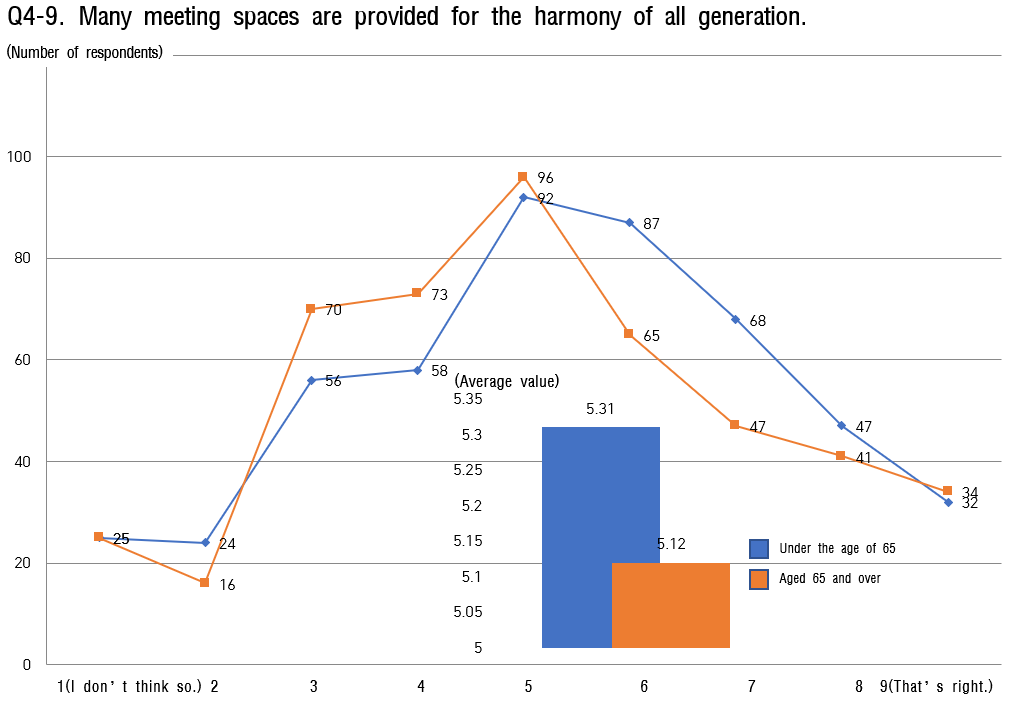 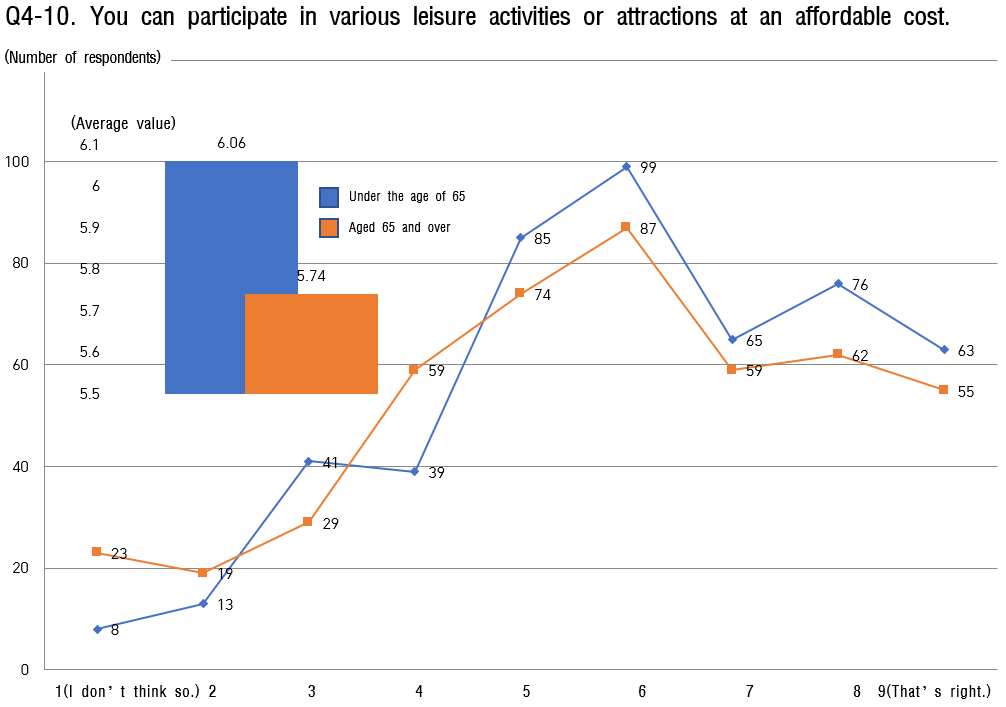 Social participation and employmentIn questions about social participation and jobs, the average value of all age groups is in the 5-point range.In particular, it was confirmed that respondents aged 65 and over had lower social participation and awareness of jobs than respondents under the age of 65 of 65.The lowest score for those under the age of 65 of 65 is 'a job training program suitable for me is in operation’ and 'You can consult with experts on reemployment.' was surveyed as 5.62 points (out of 9) and 5.66 points (out of 9), respectively, and even those aged 65 and over showed also far lower scores with 5.17 points and 4.93 points in the same category.It seems necessary to establish a strategy so that vocational training programs can be operated based on the expansion of reemployment counseling by experts in all age groups and the contents of counseling obtained in this way.[Table 12] Analysis of the status of social participation and jobs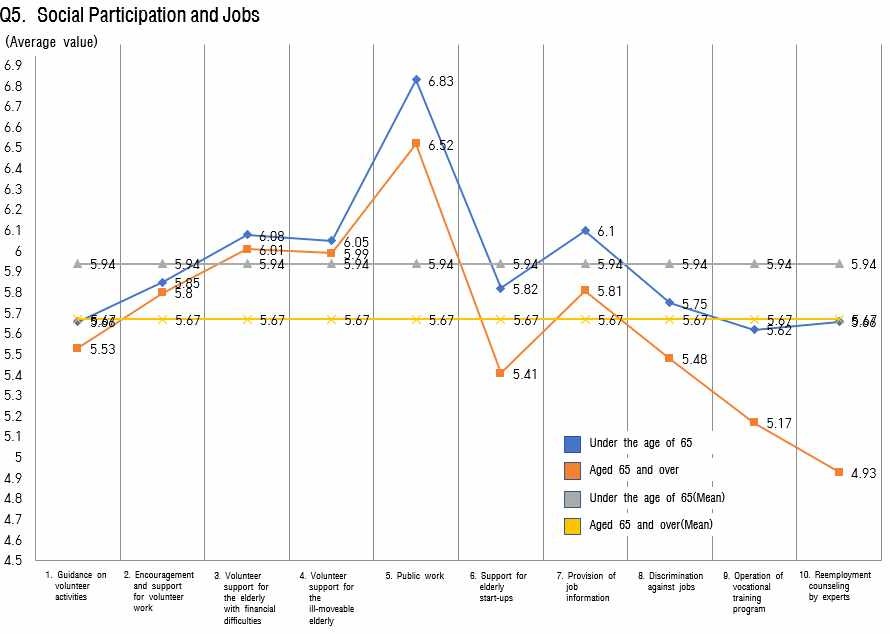 [FIG. 12] Analysis of the status of social participation and jobs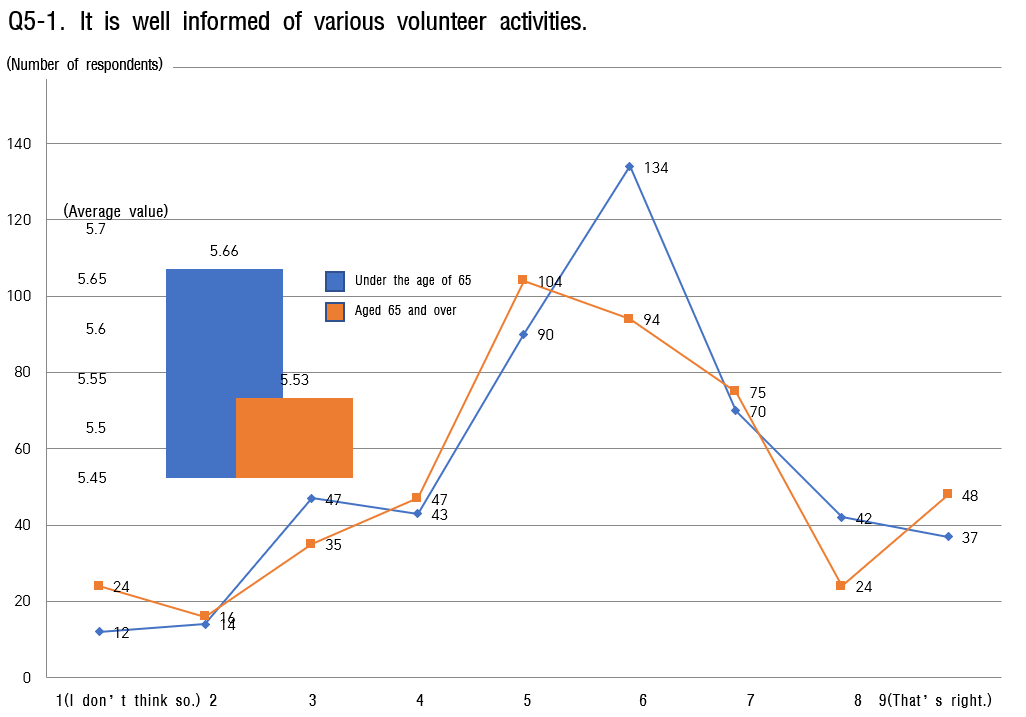 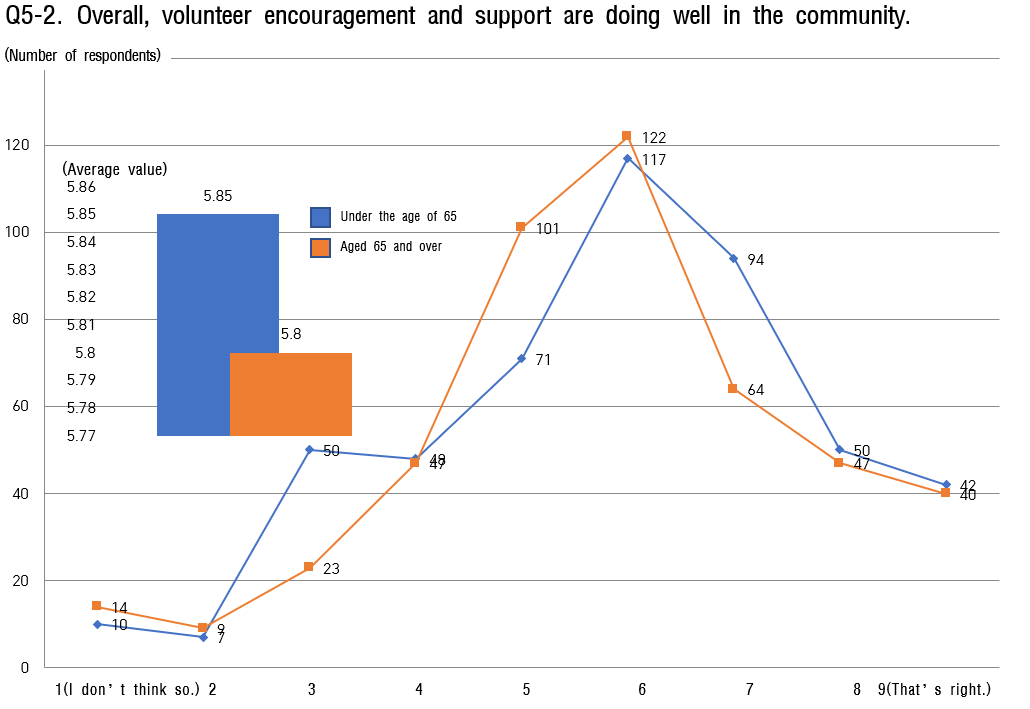 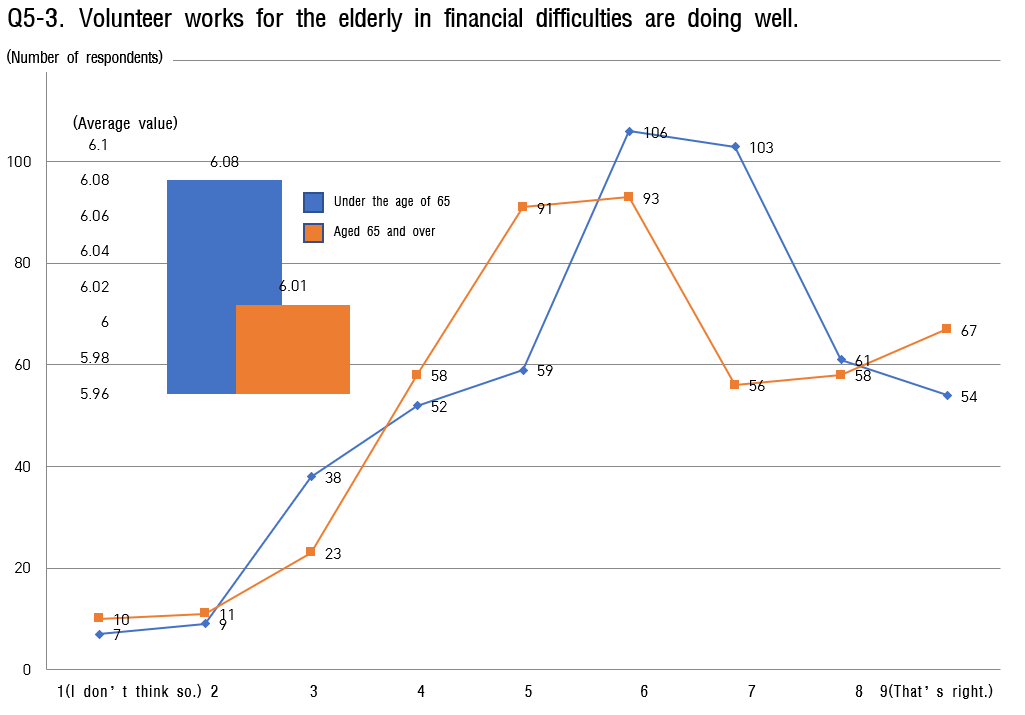 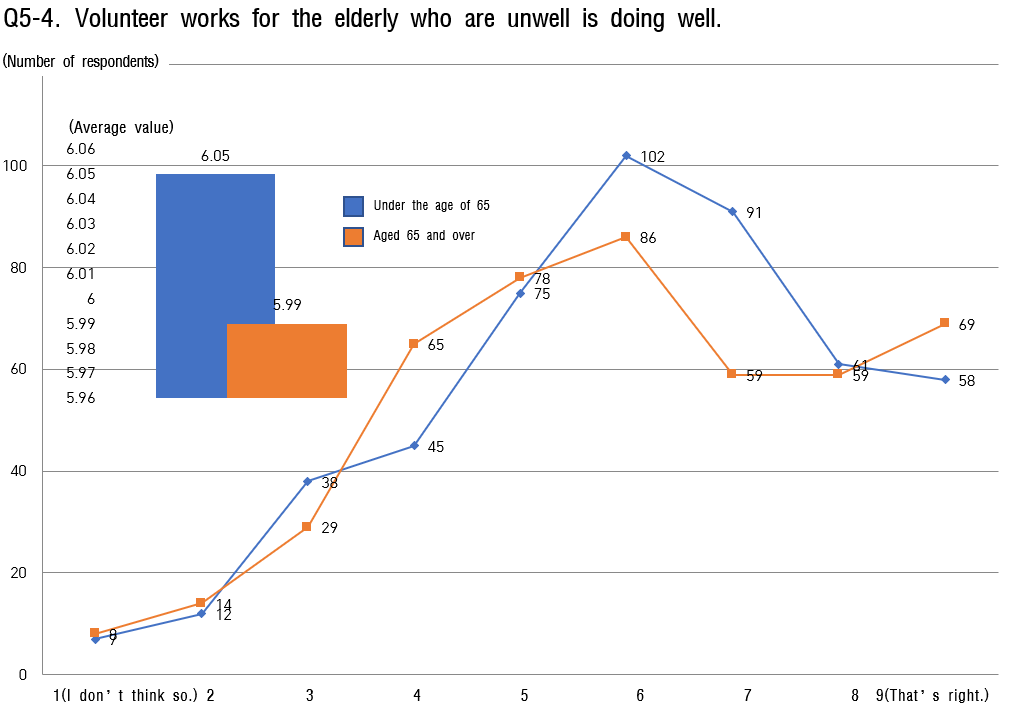 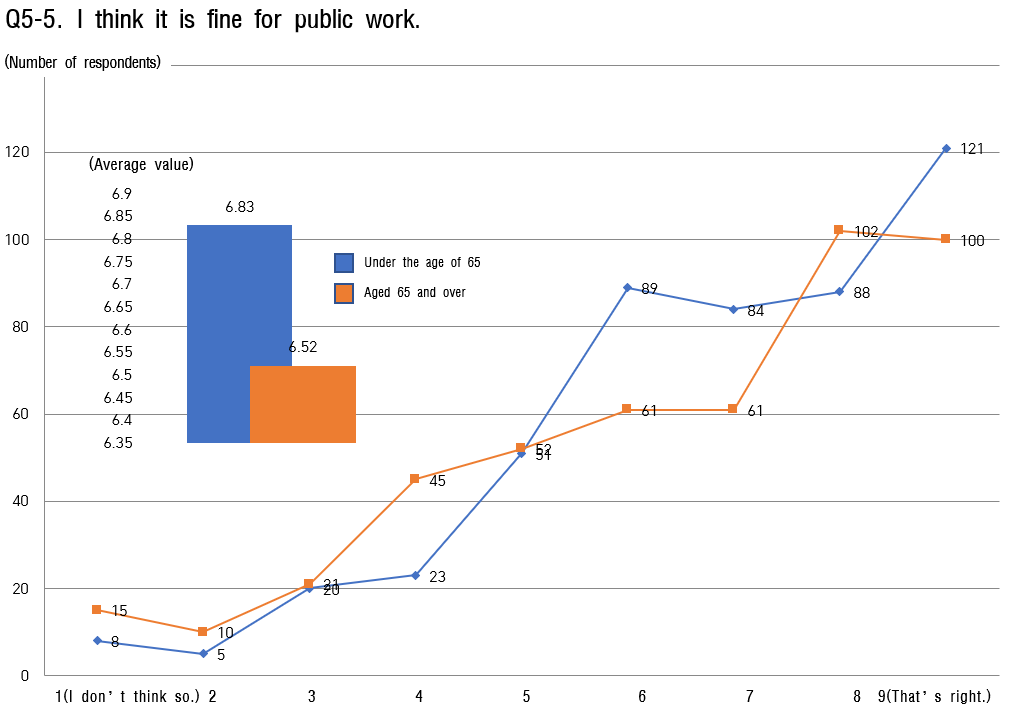 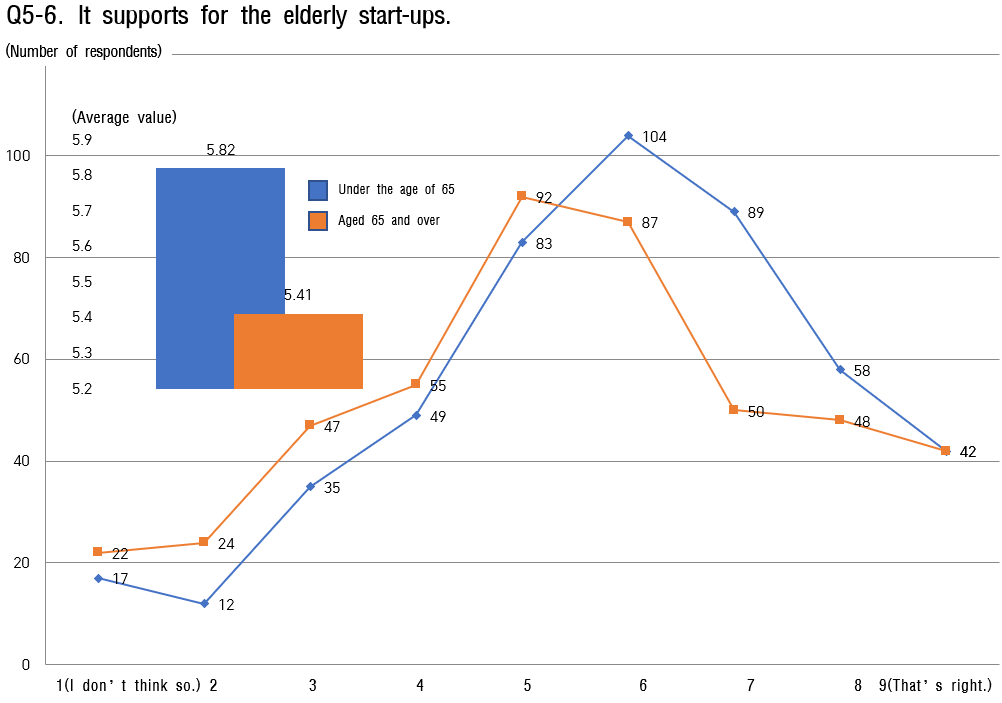 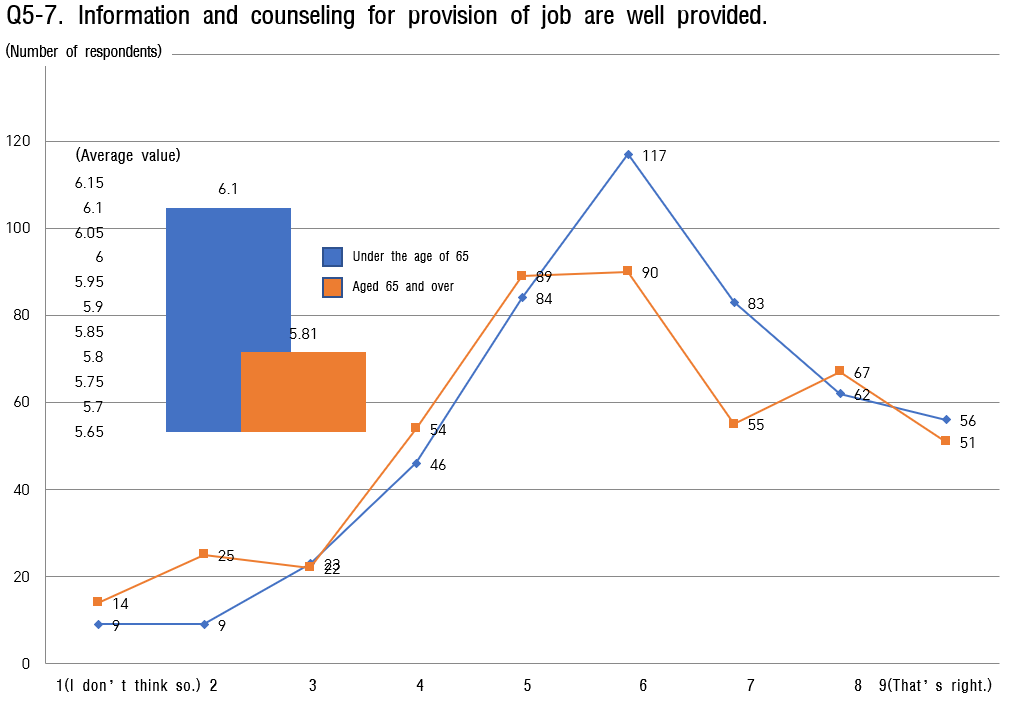 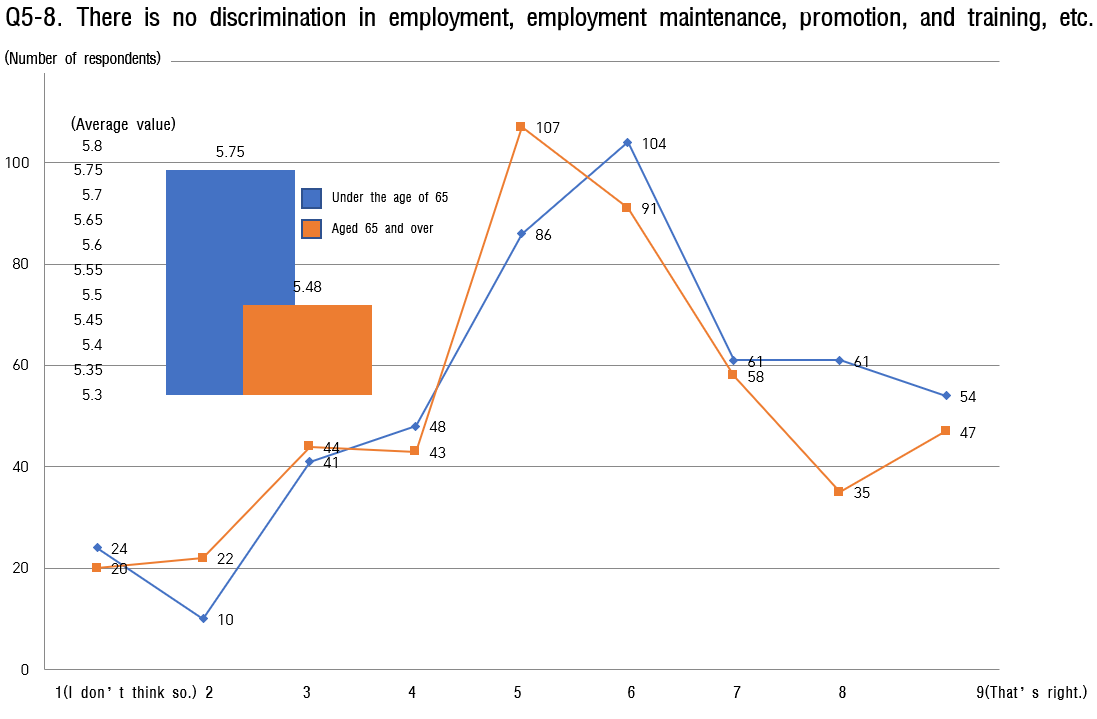 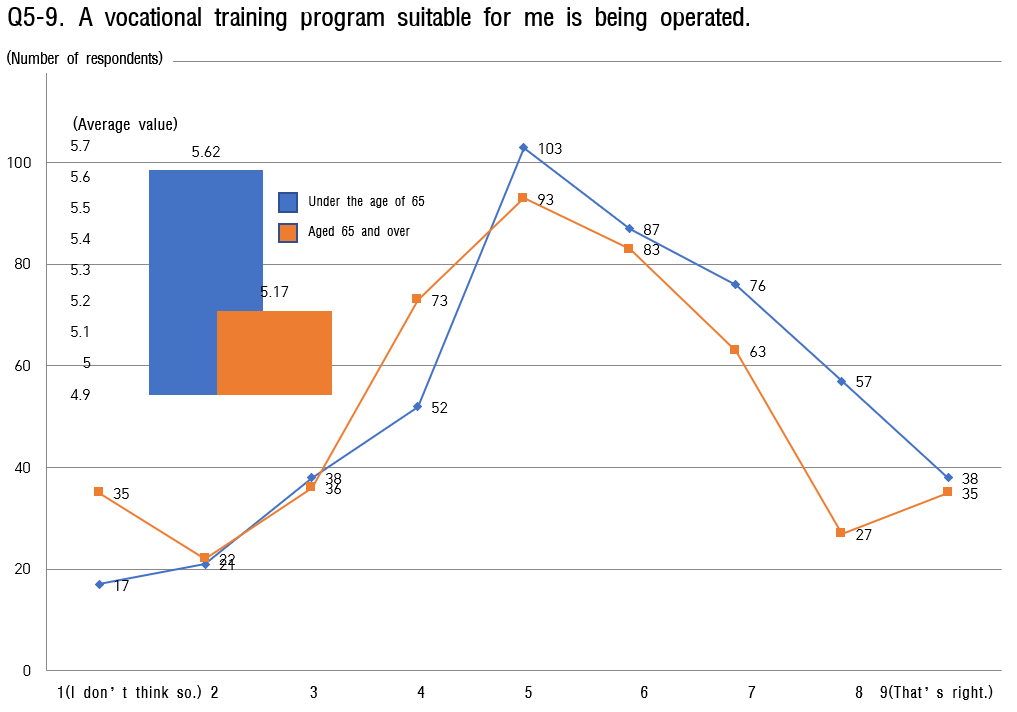 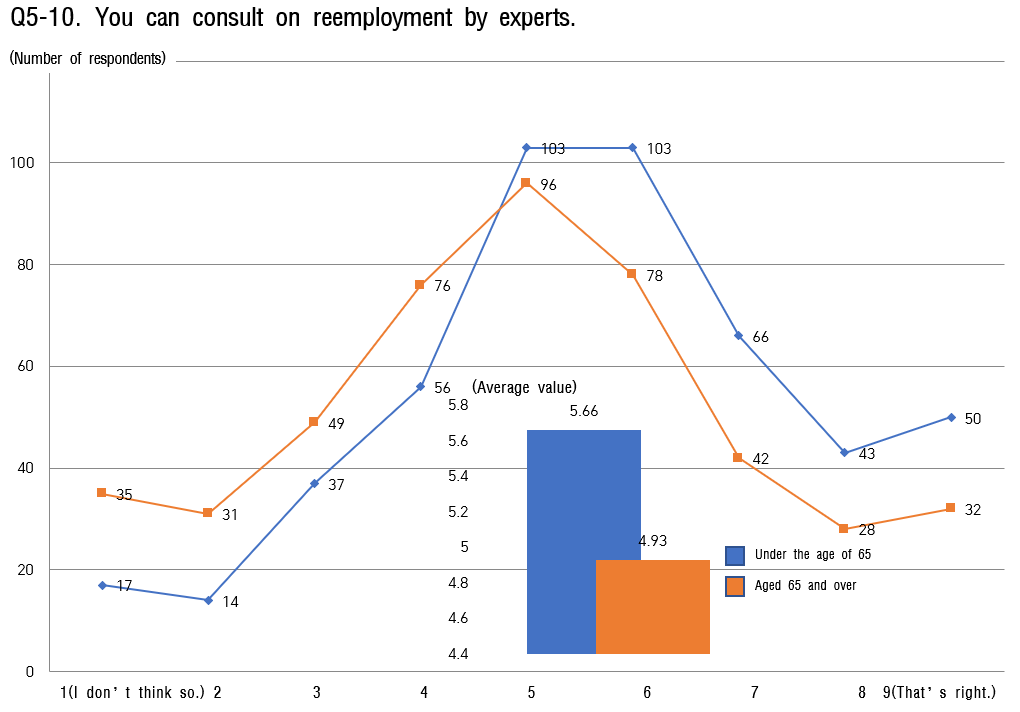 Respect and Social IntegrationIn the question of respect and social integration, the average value under the age of65 is 5.92 points, and that of over the age of 65 is 5.79 points, showing a lower average score in here.The reason for this is attributed to the characteristics of the 06-8 and 06-10 questions, and the lower the score, the better as two saying, "I think the elderly are socioeconomic burdens and conflicts." and "I think elder abuse occurs frequently around."In all age groups I continue to listen to opinions to provide appropriate services. and 'education institutions are providing education for the elderly.' show a low score.Therefore, it seems necessary to expand the means of listening to opinions for the elderly and the right to learn lifelong education more than now.[Table 13] Analysis of the status of respect and social integration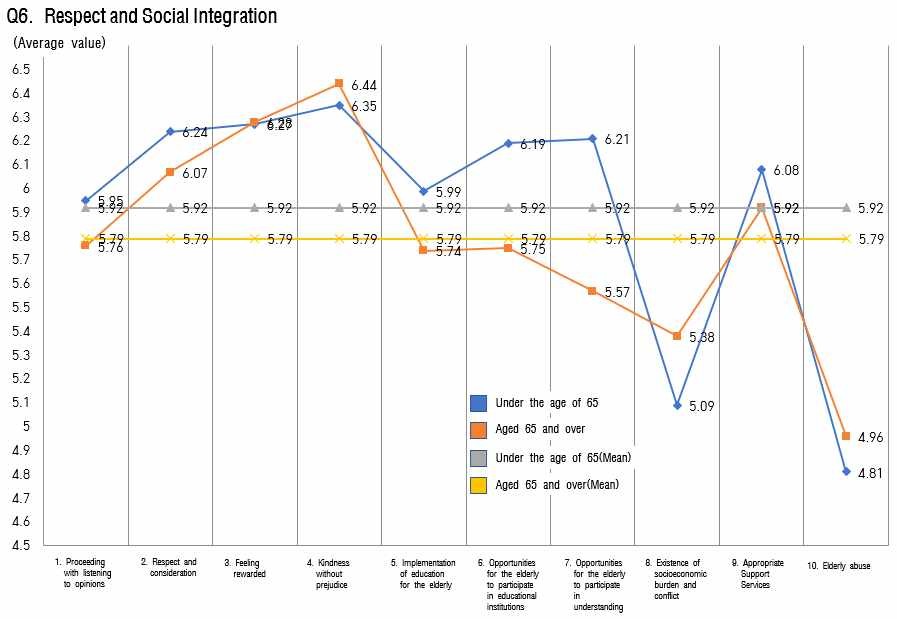 [FIG. 13] Analysis of the status of respect and social integration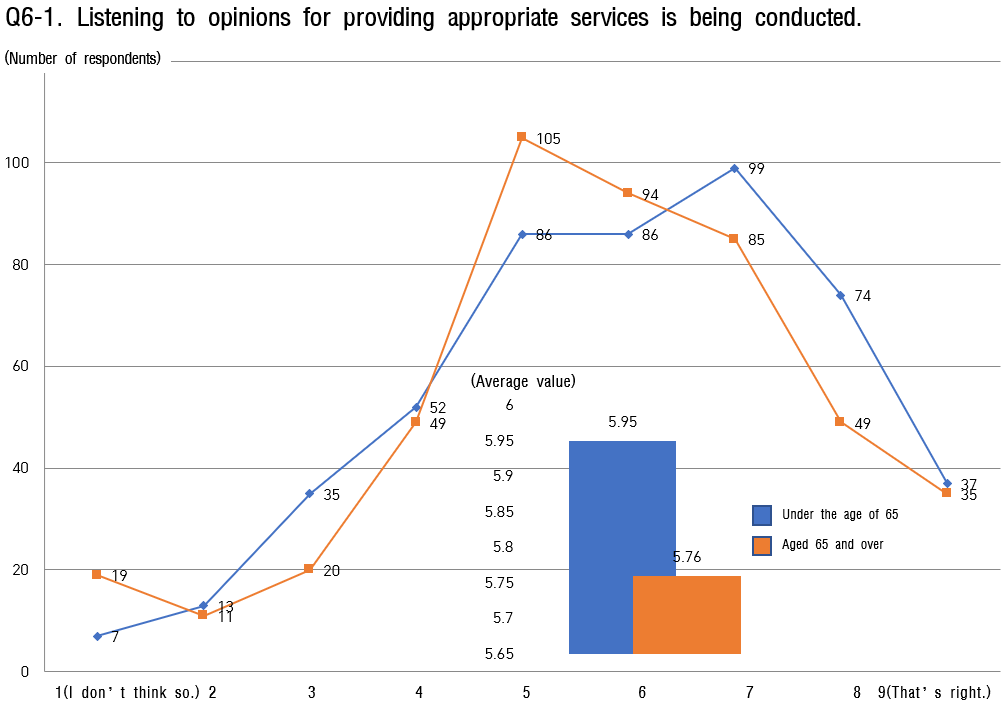 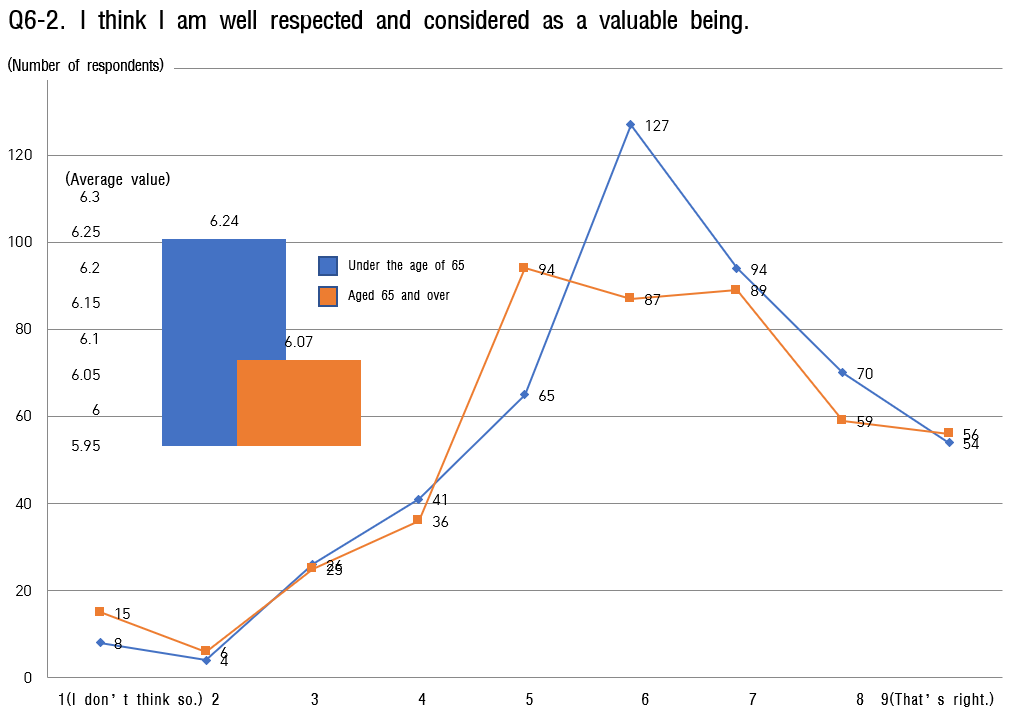 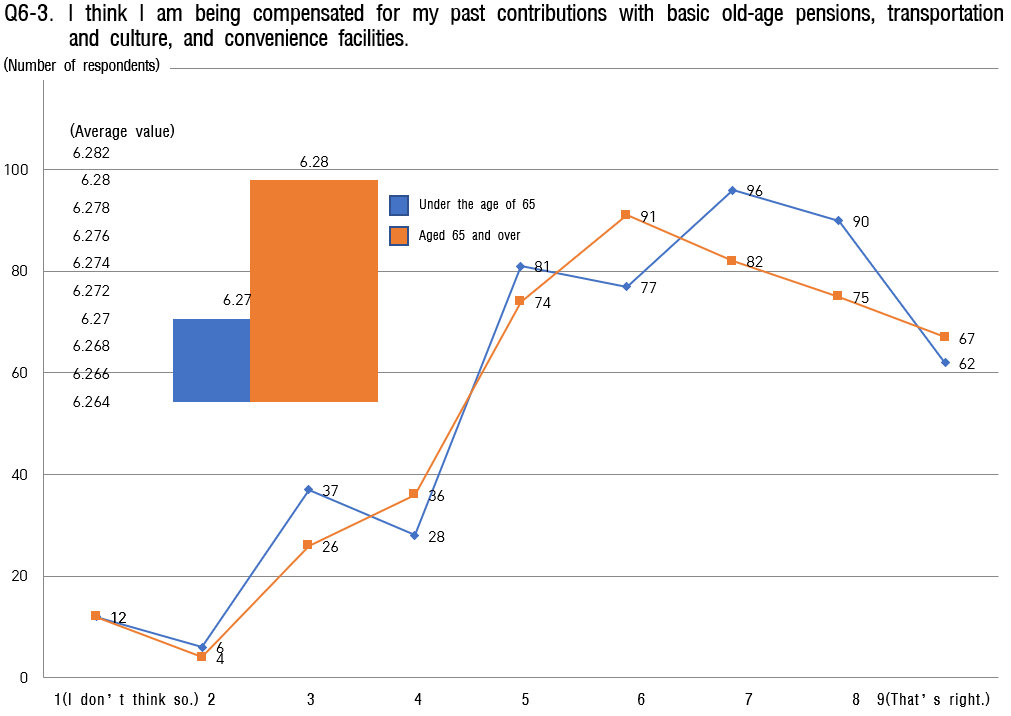 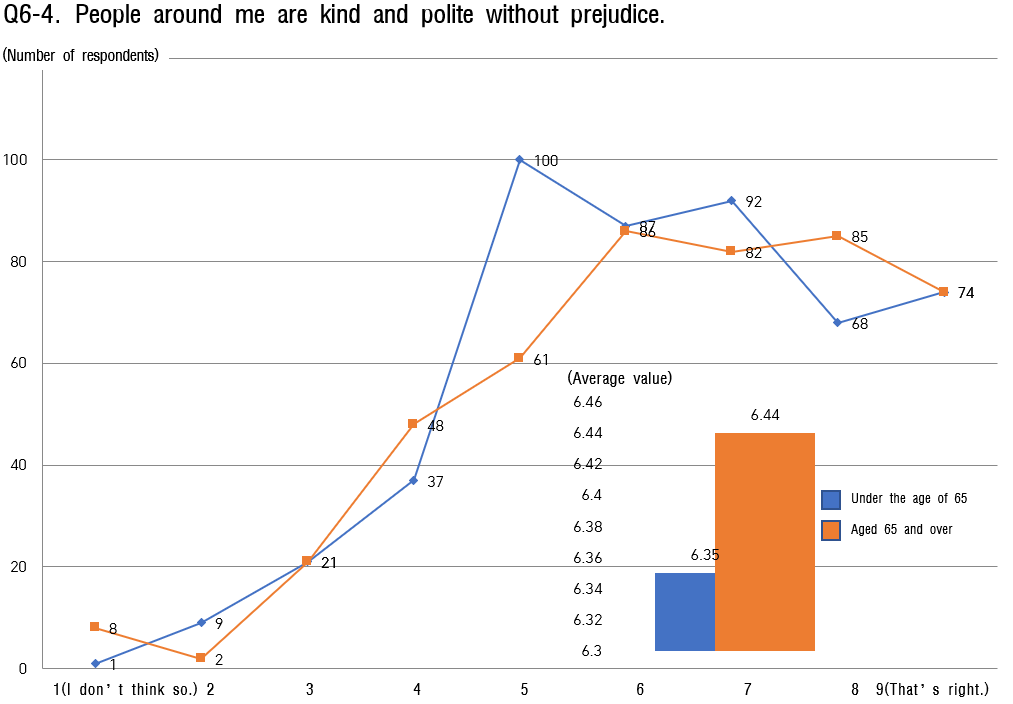 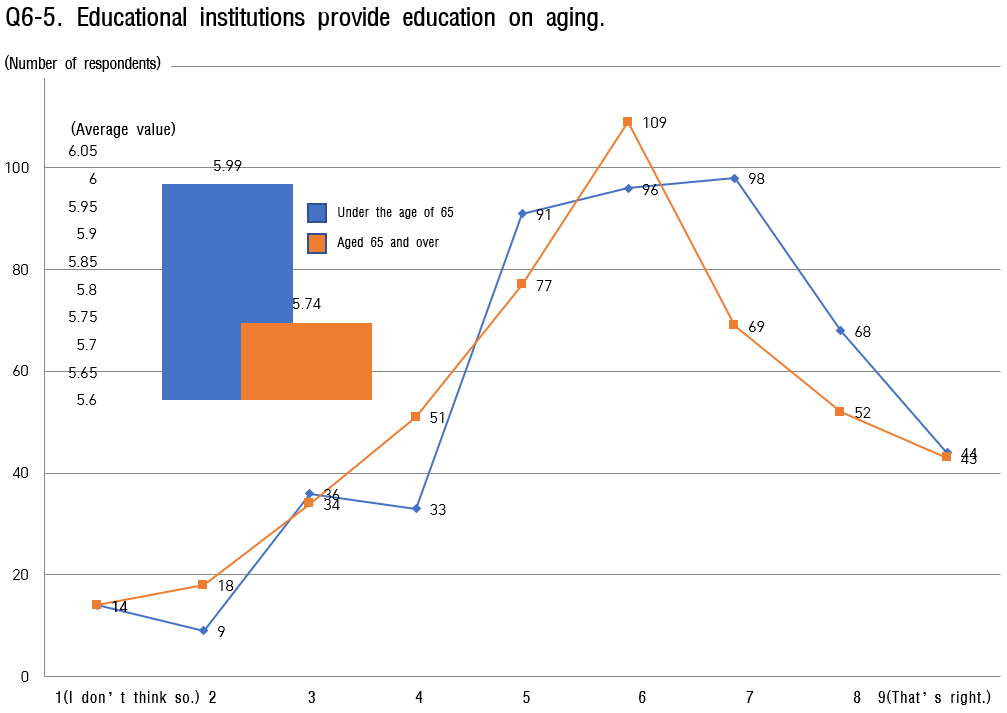 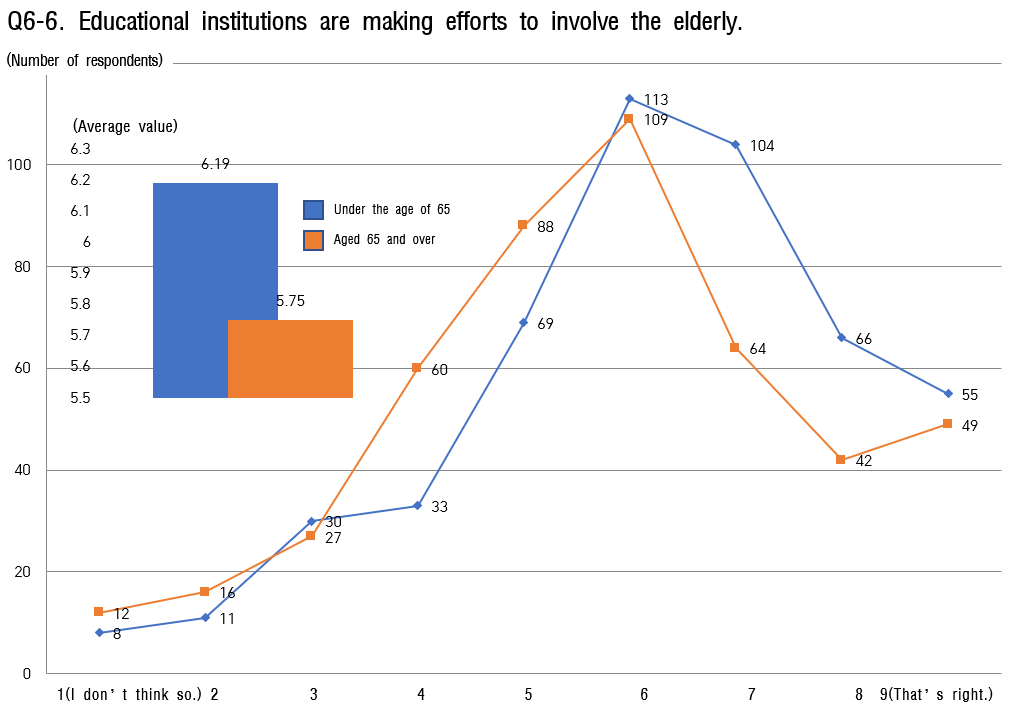 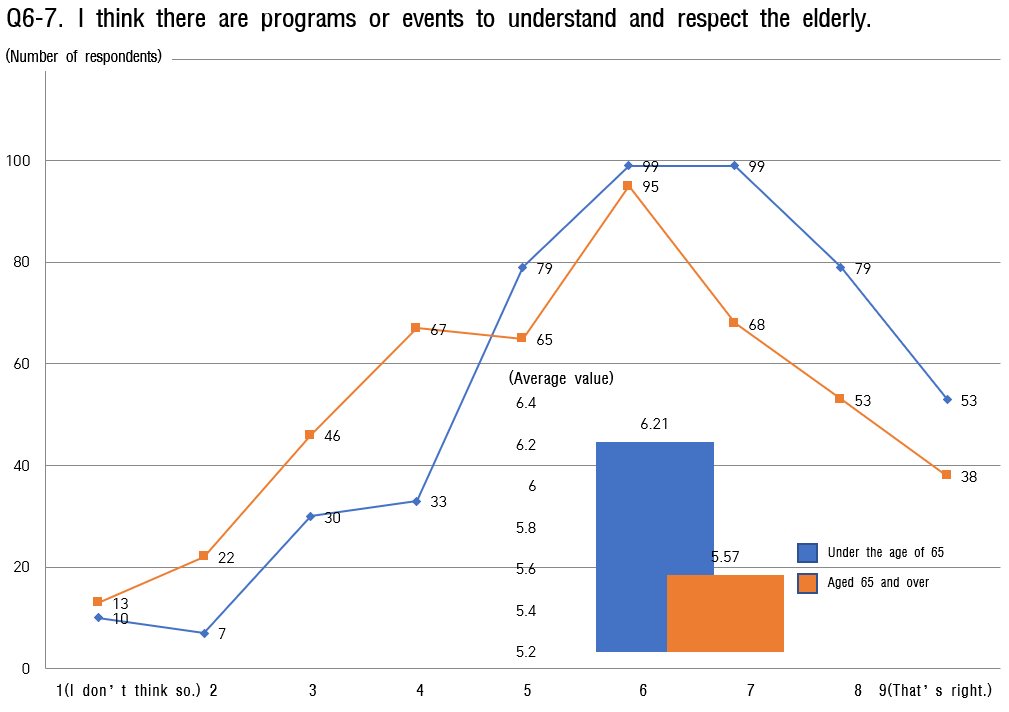 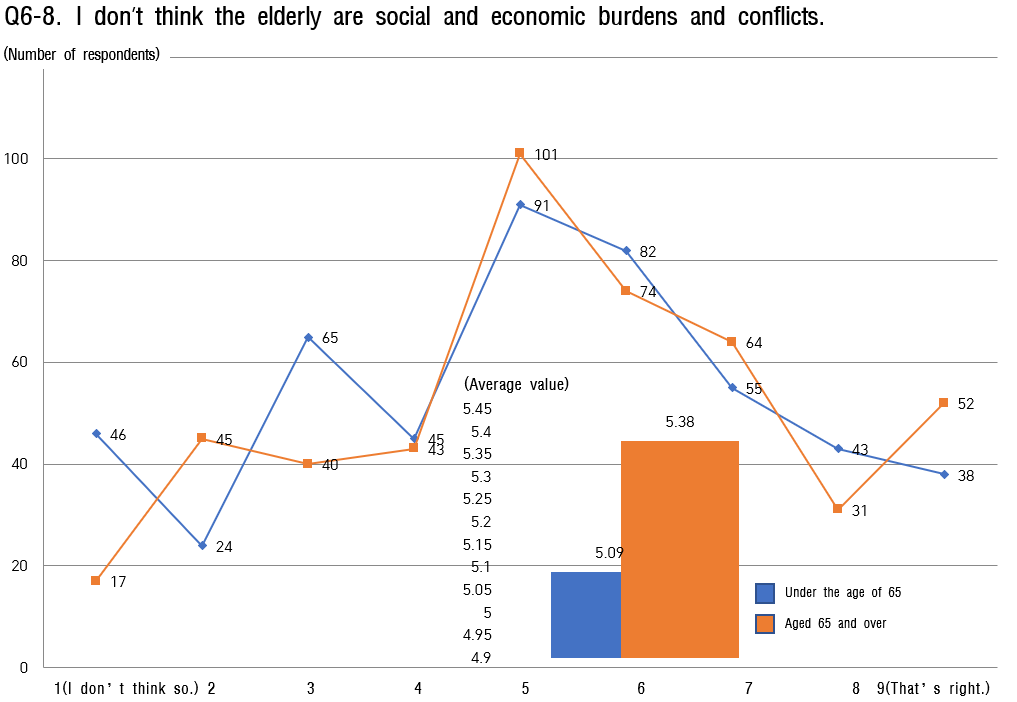 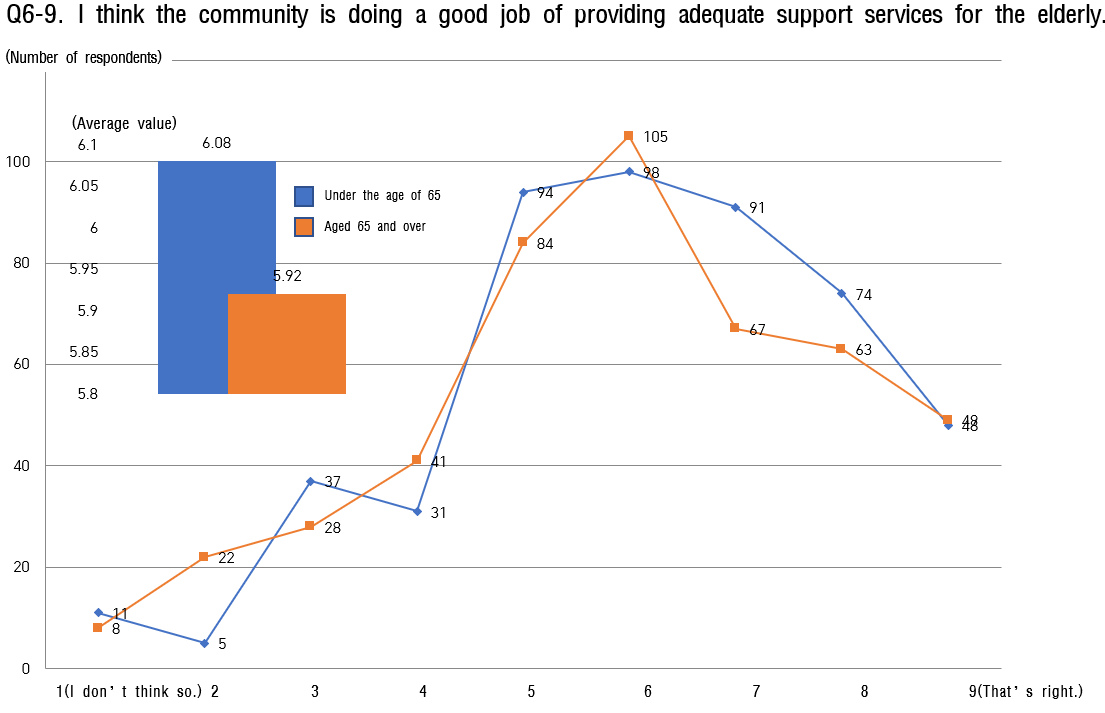 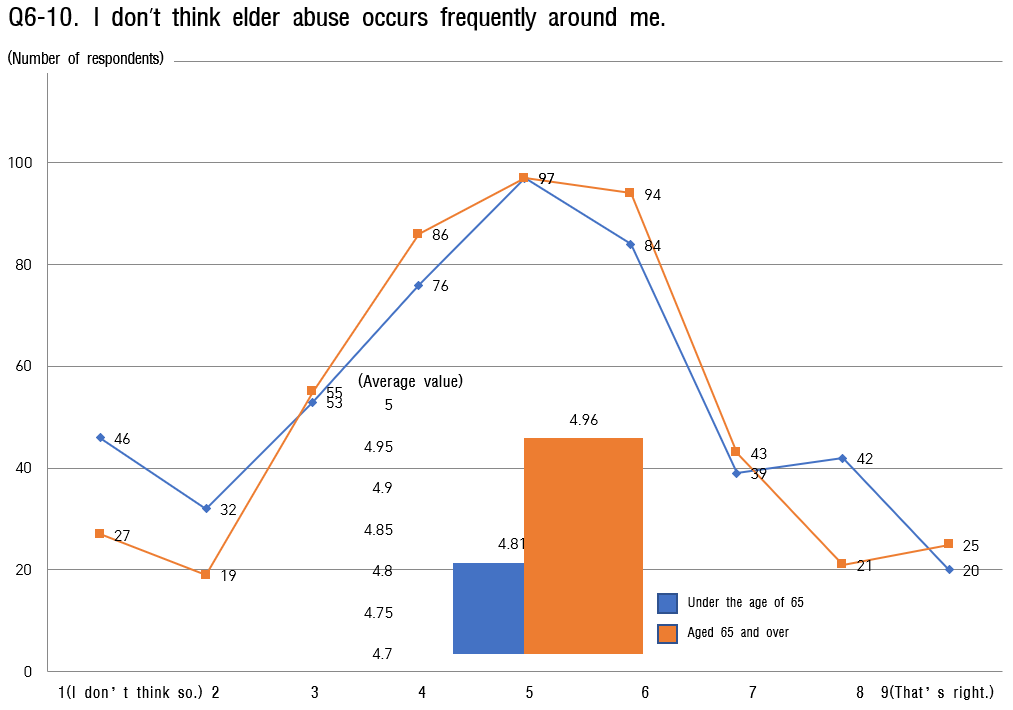 Communication and informationIn the question of communication and information, the average value under the age of 65 was slightly higher at 6.32 points, that of age over the age of 65 was 6.12 points.The lowest score in all age groups is 'a customized information provision system for the elderly is well established,' followed by 'computer, mobile phone, and information delivery education can be learned at a free or low price in public places.'All age groups believe that above all, in awareness of communication and information the existing customized projects for the elderly are less reliable, so through listening to opinions more active reflection is needed than now. Therefore various support benefits should be found and supported to facilitate access to information and communication.[Table 14] Status analysis of communication and information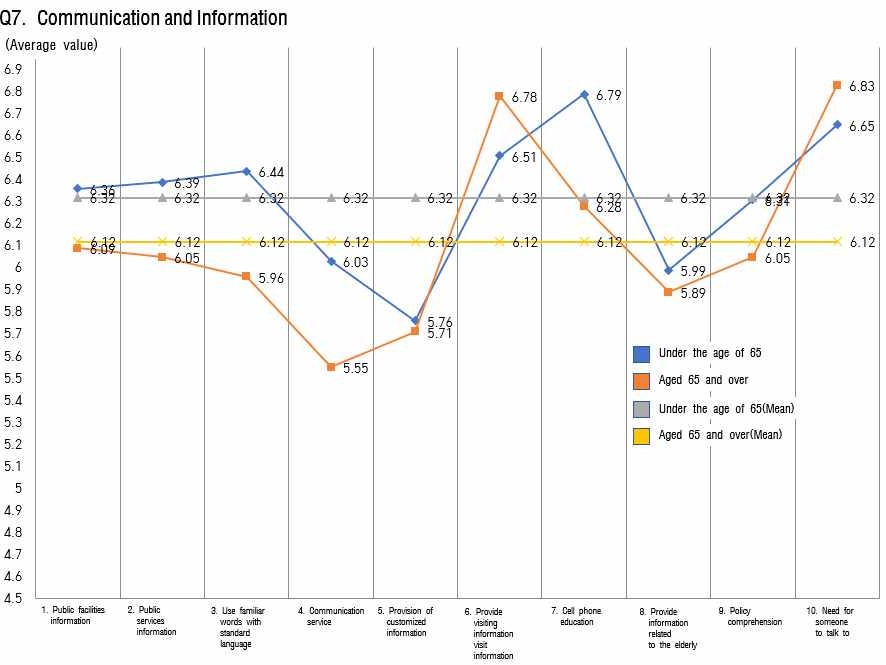 [FIG. 14] Analysis of the status of communication and information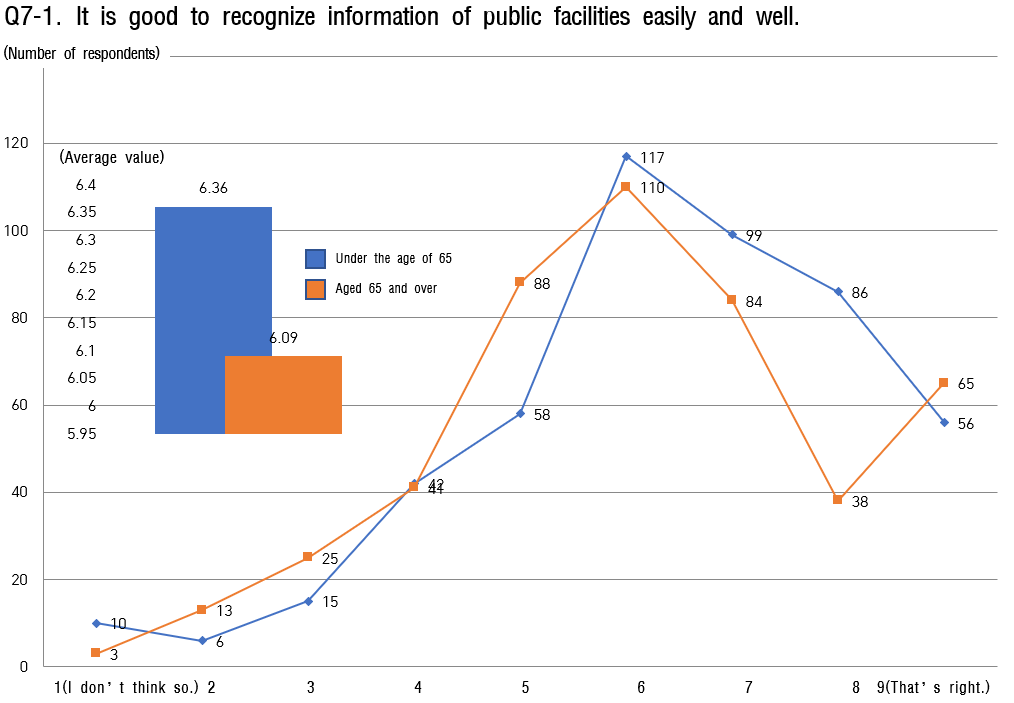 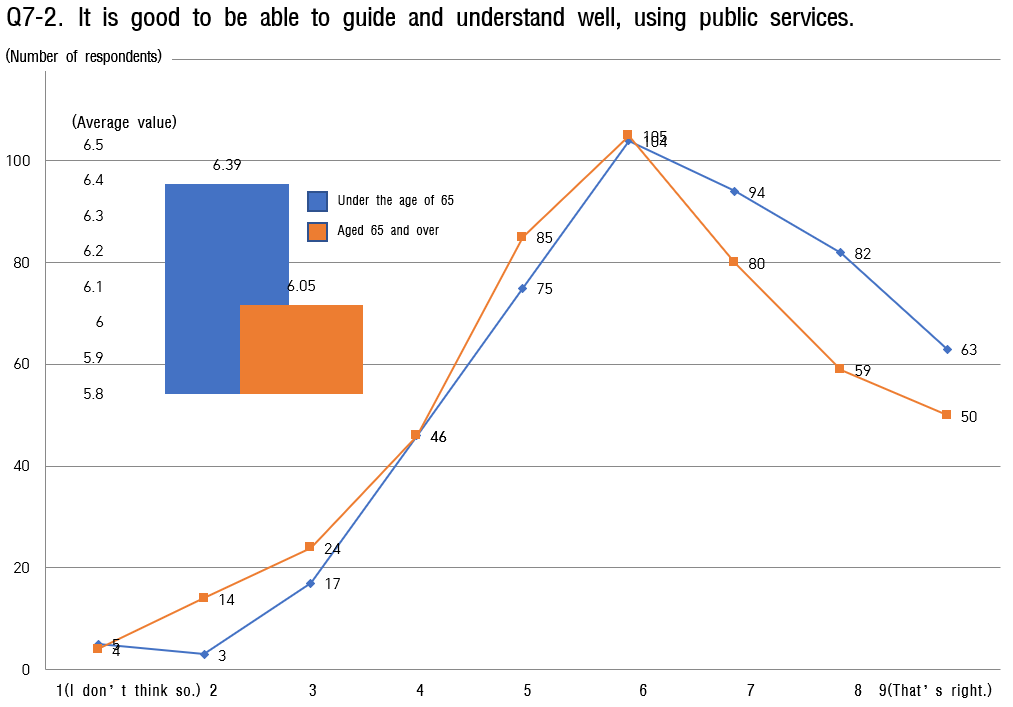 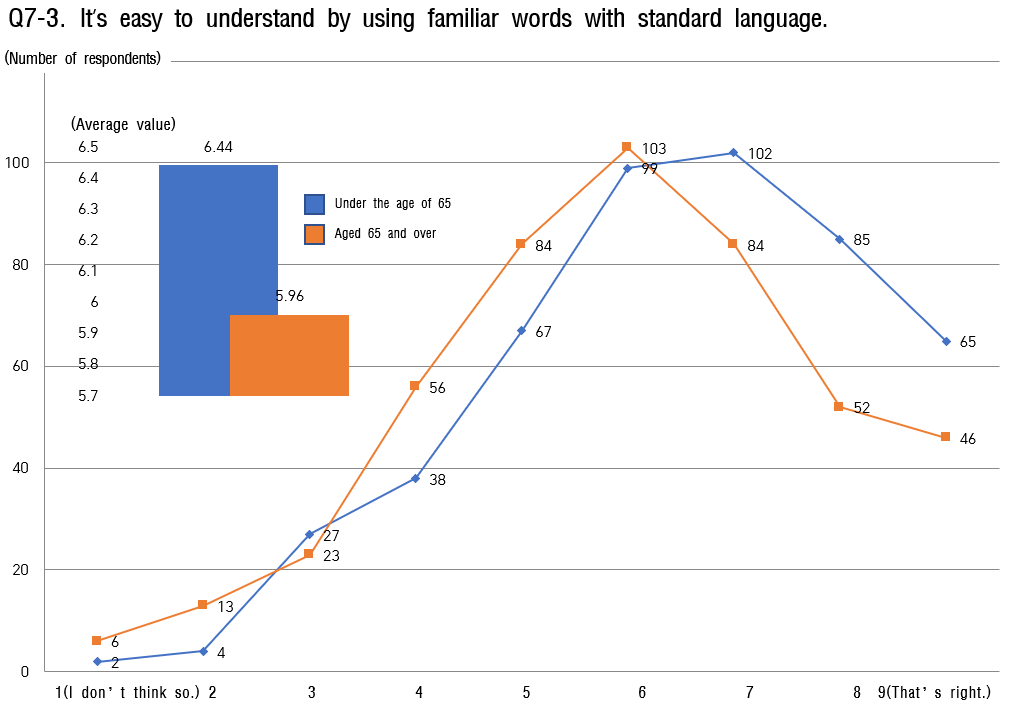 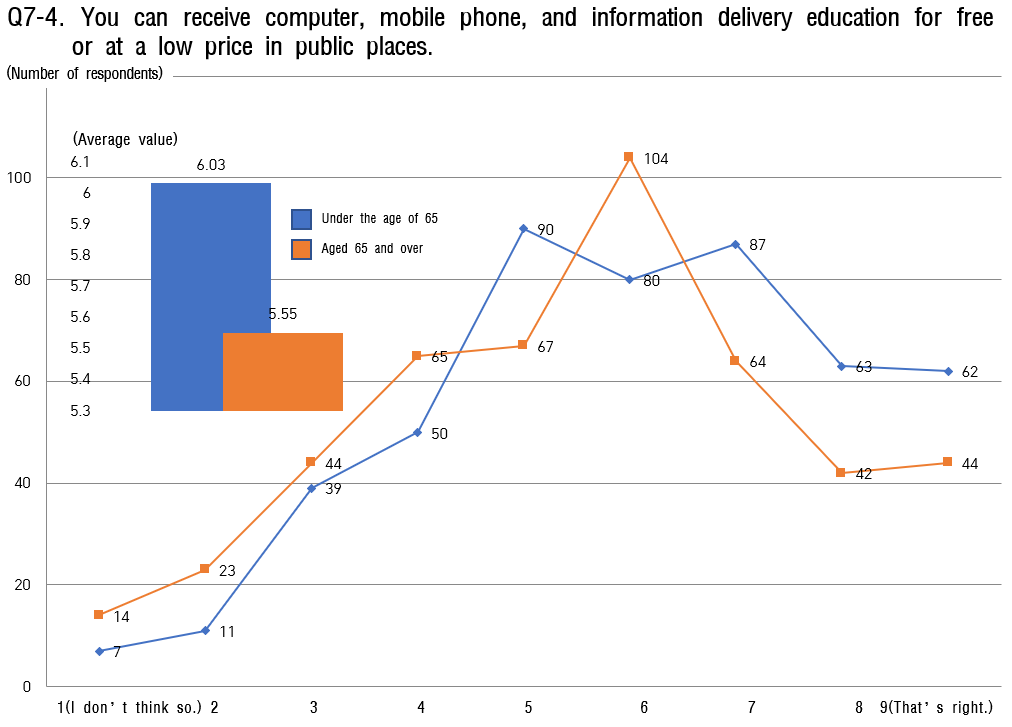 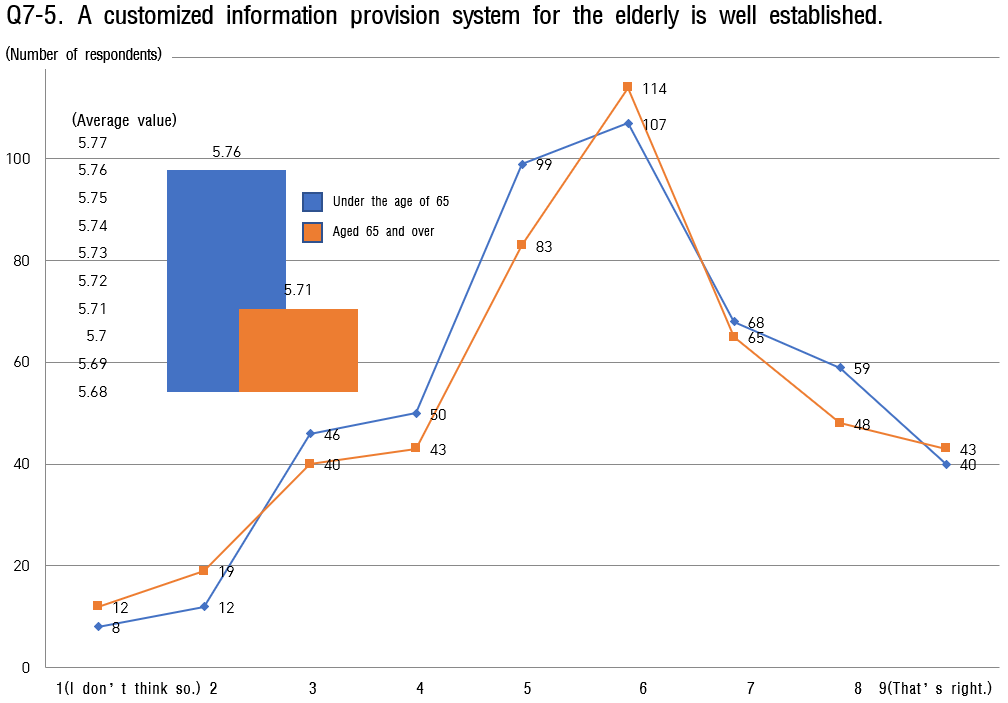 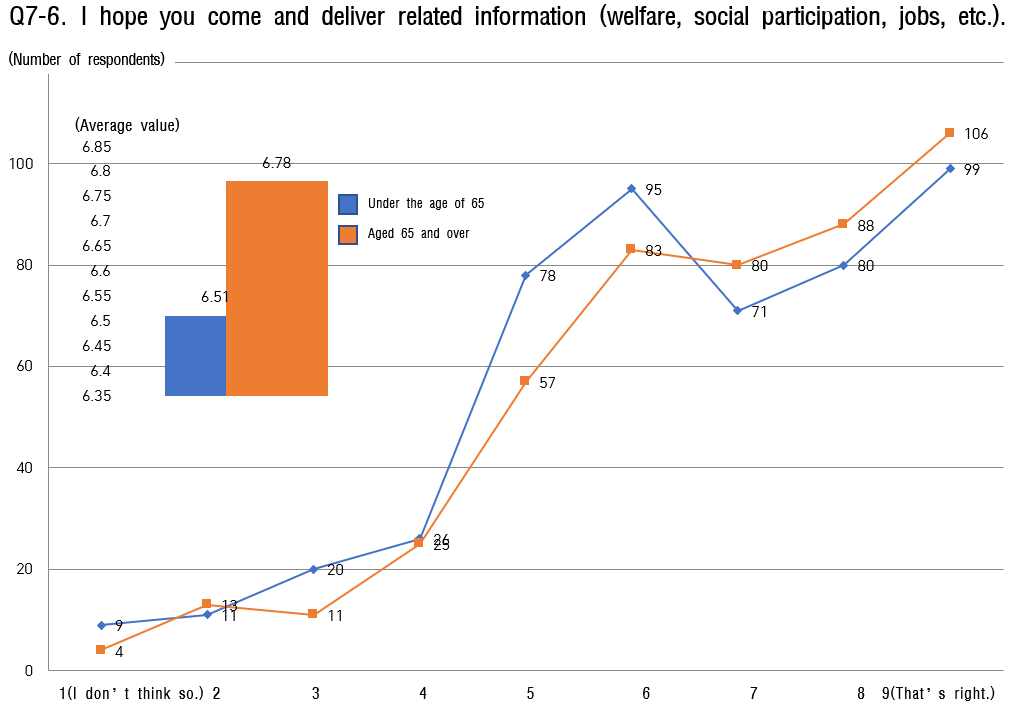 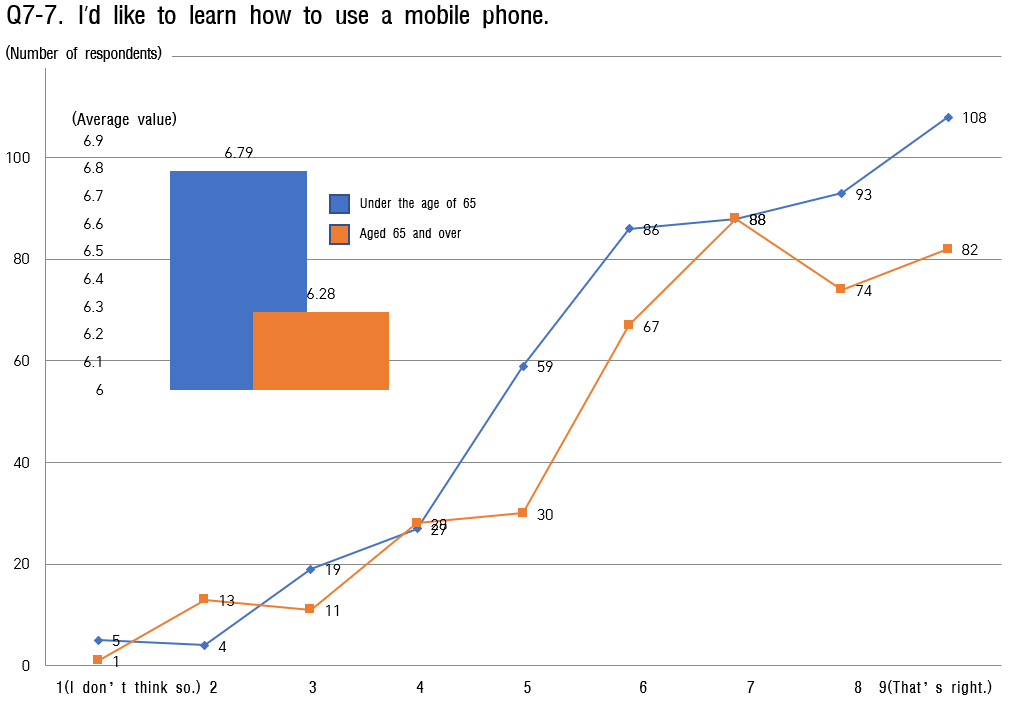 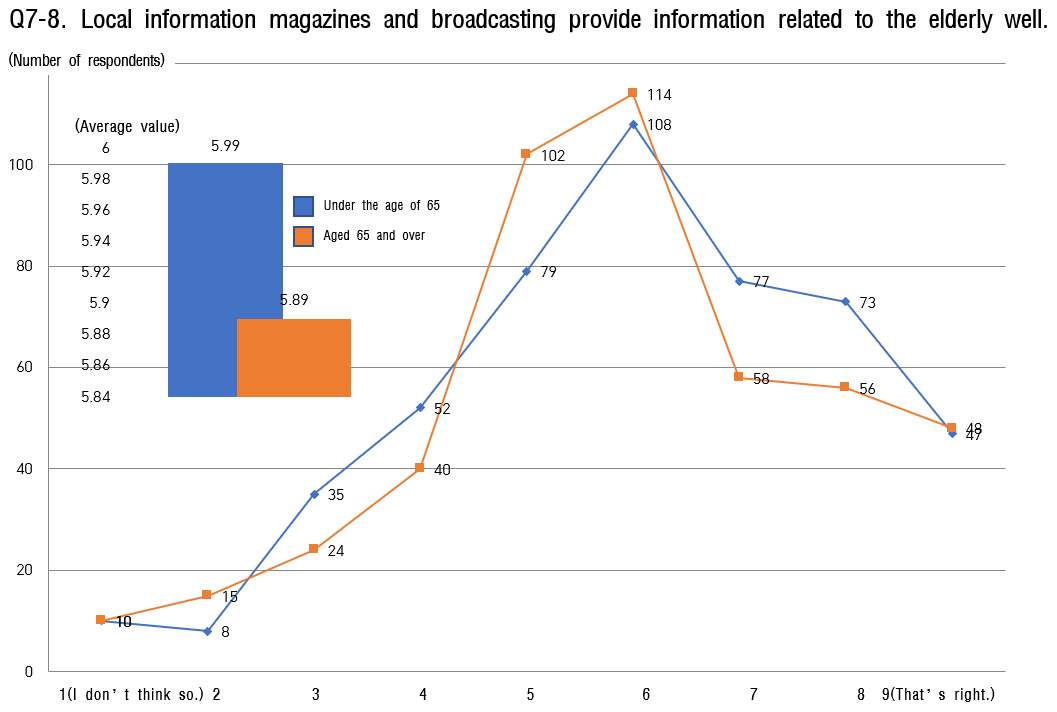 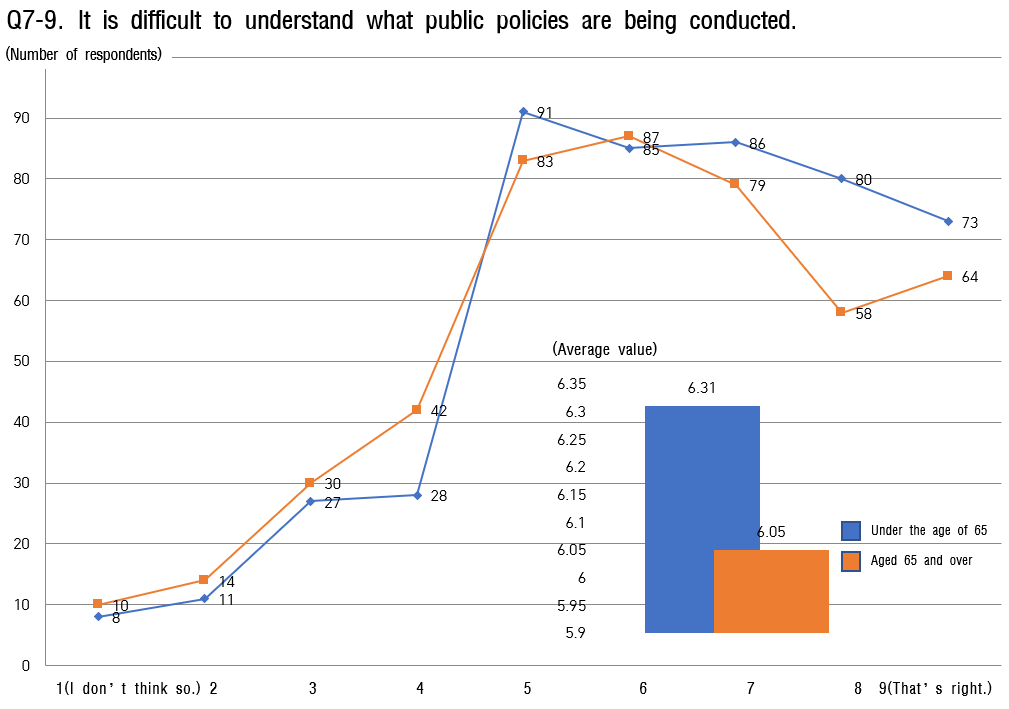 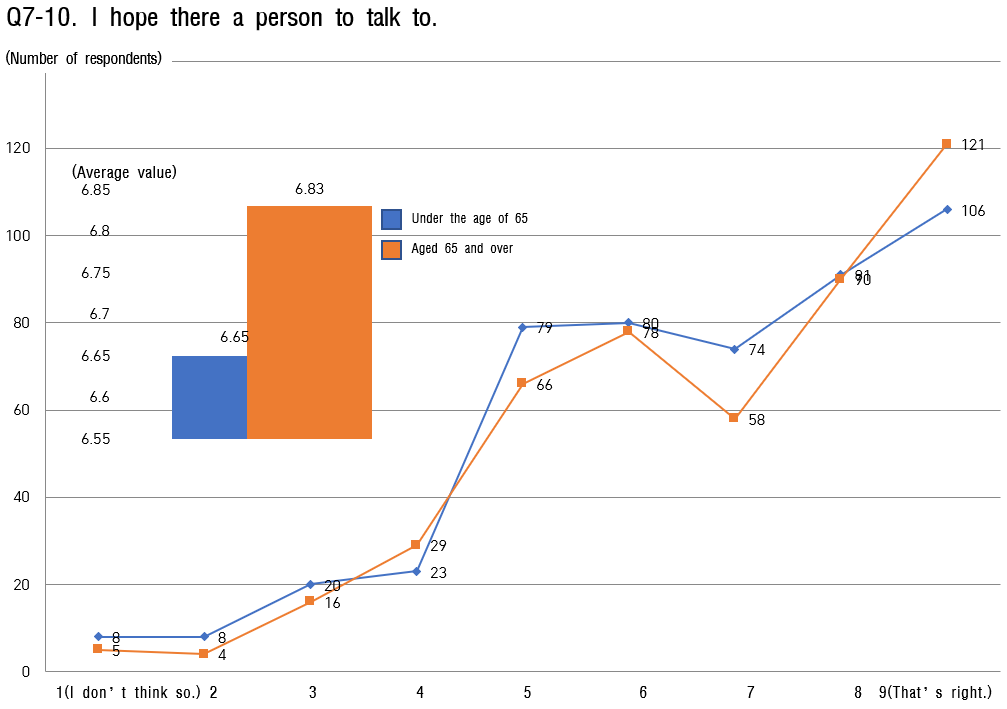 Community Care and Medical ServicesIt was found that all age groups showed high satisfaction in questions about care and medical services.The highest score in all age groups is 7.01 points, saying, "I want to participate in programs to promote health." Next, with 6.76 points, "Health services (health care, health insurance premium support, etc.) are doing well."On the other hand, the lowest score is 'supporting measures are excellent in case of natural disasters (such as severe cold, heat waves, heavy rain, etc.). and 'services suitable for the region (sharing side dishes, lunch box delivery, etc.) are in operation.'As a result, regional care and medical services need to be supplemented by expanding health promotion programs, support measures in the event of natural disasters, and regional customized services (side dish sharing, lunch box delivery, etc.).[Table 15] Analysis of the status of local care and medical services.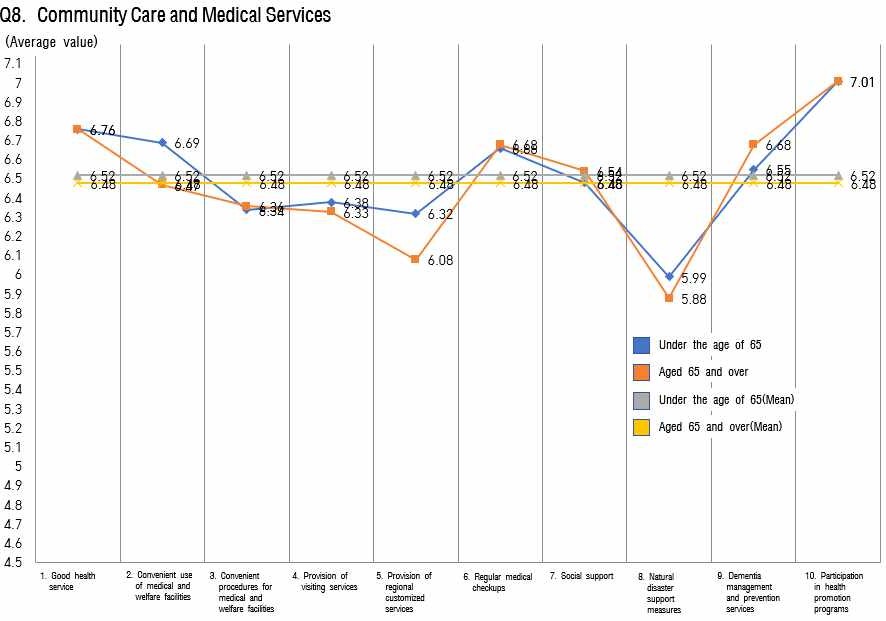 [FIG. 15] Analysis of the status of local care and medical services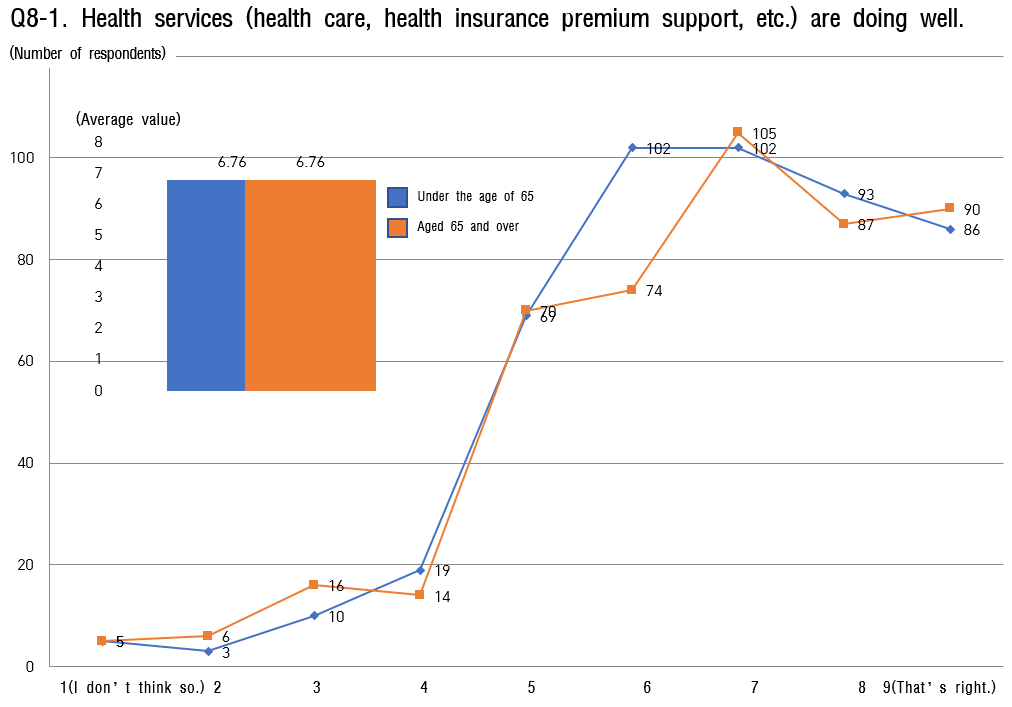 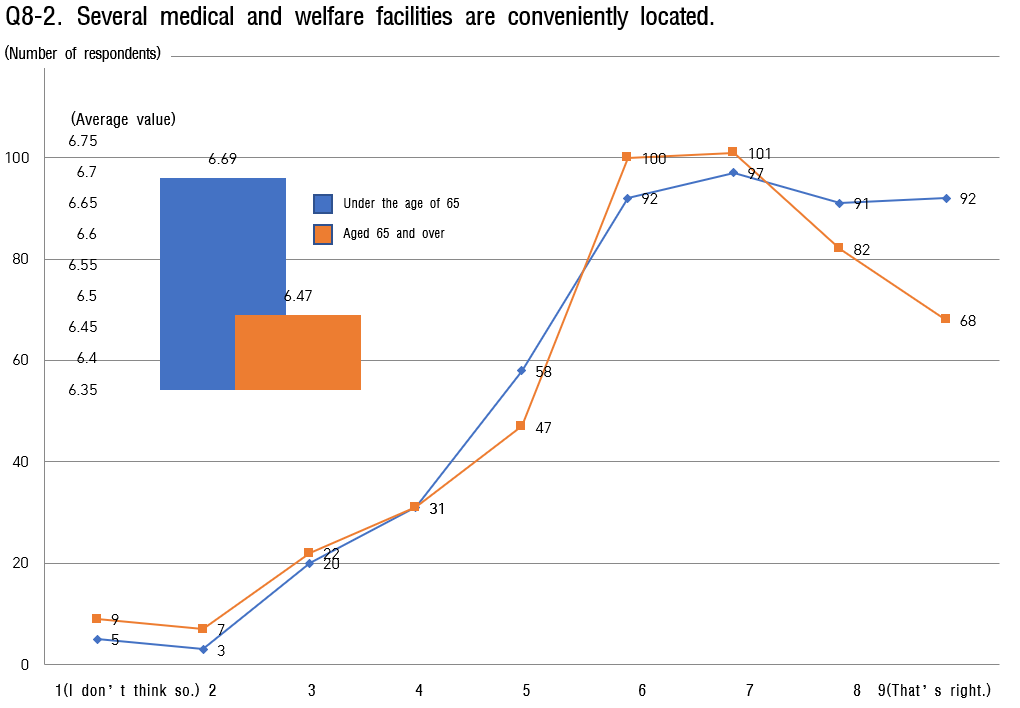 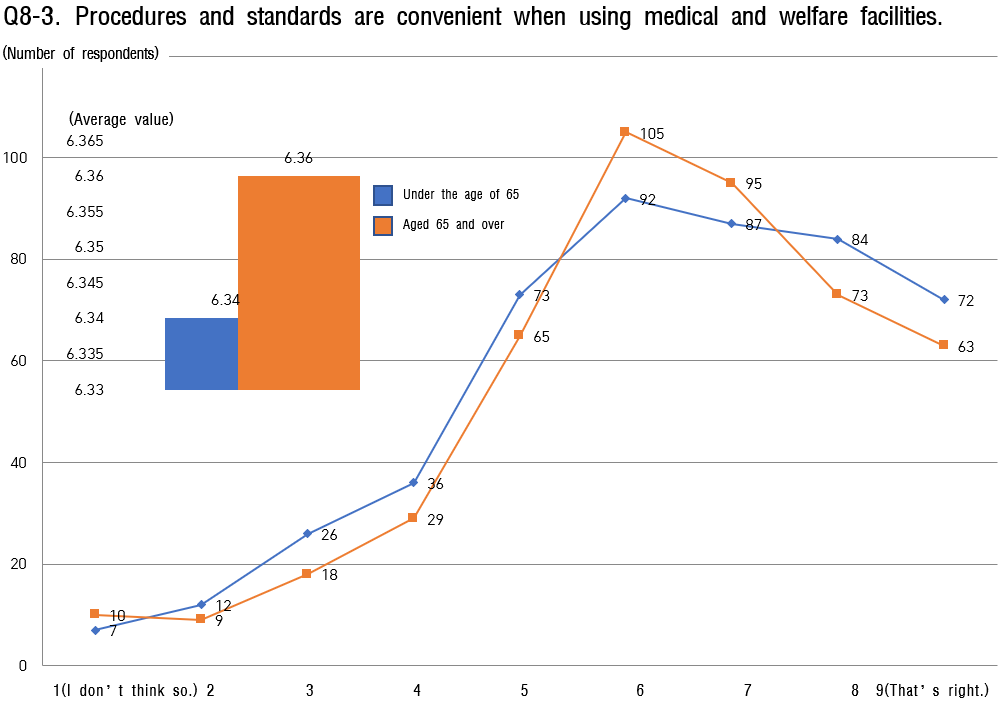 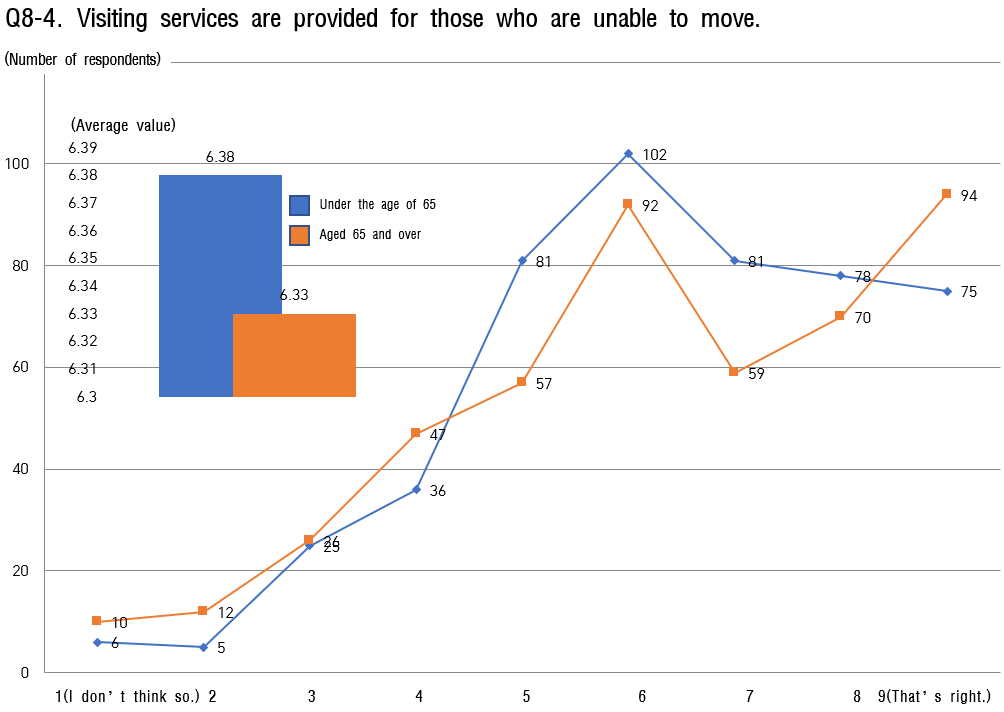 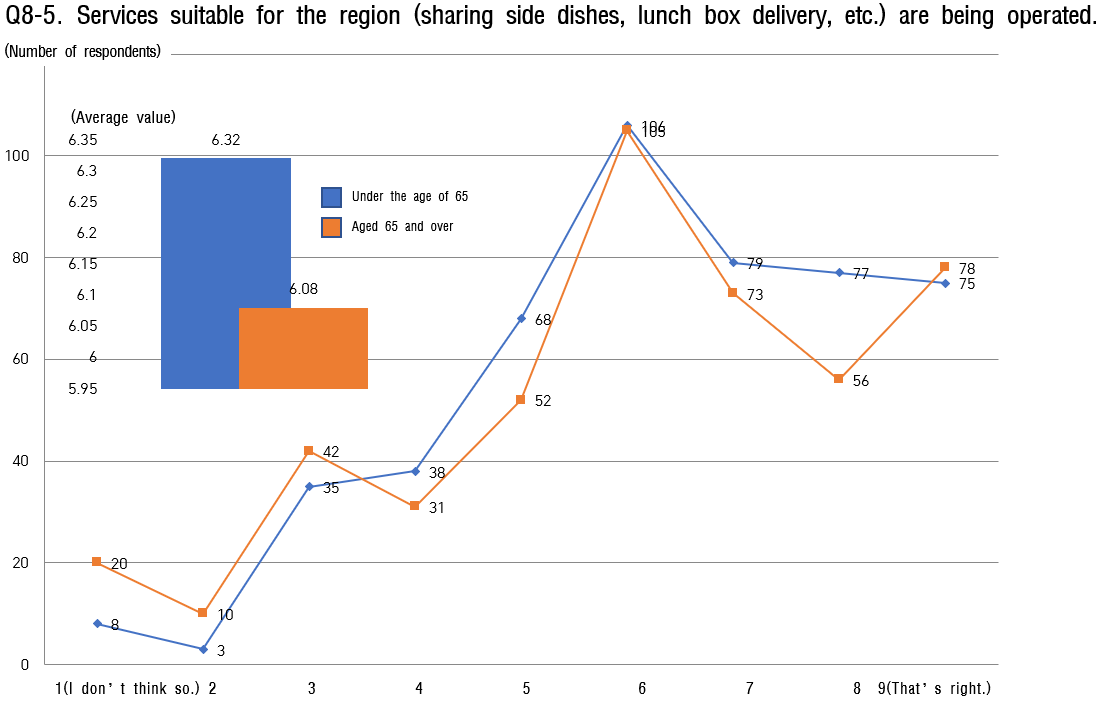 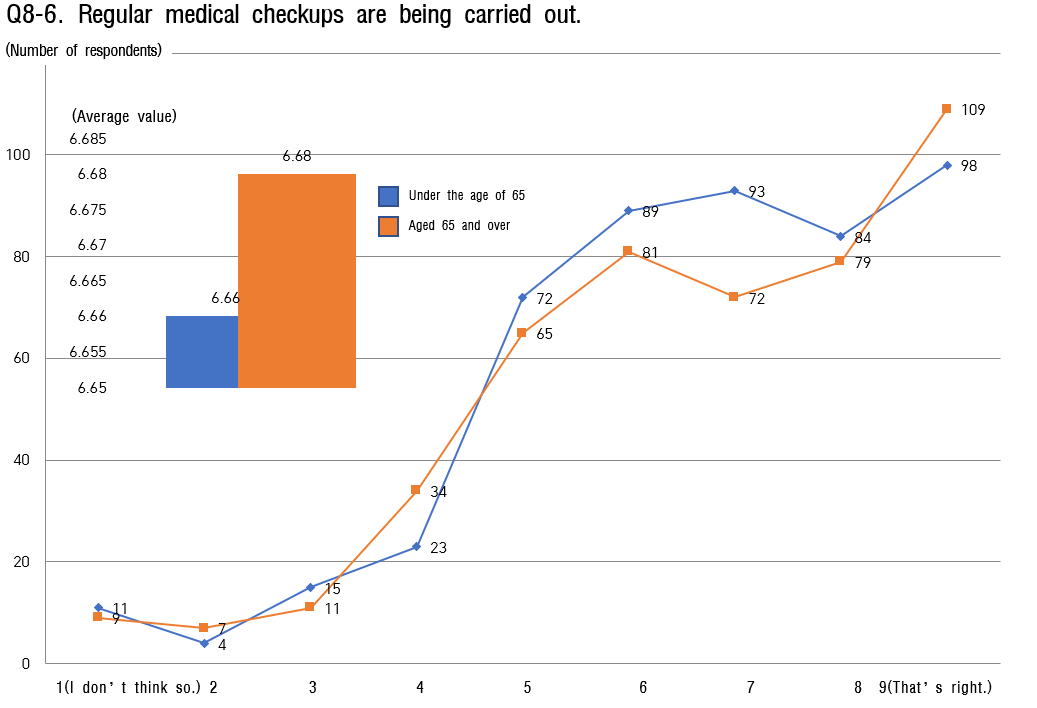 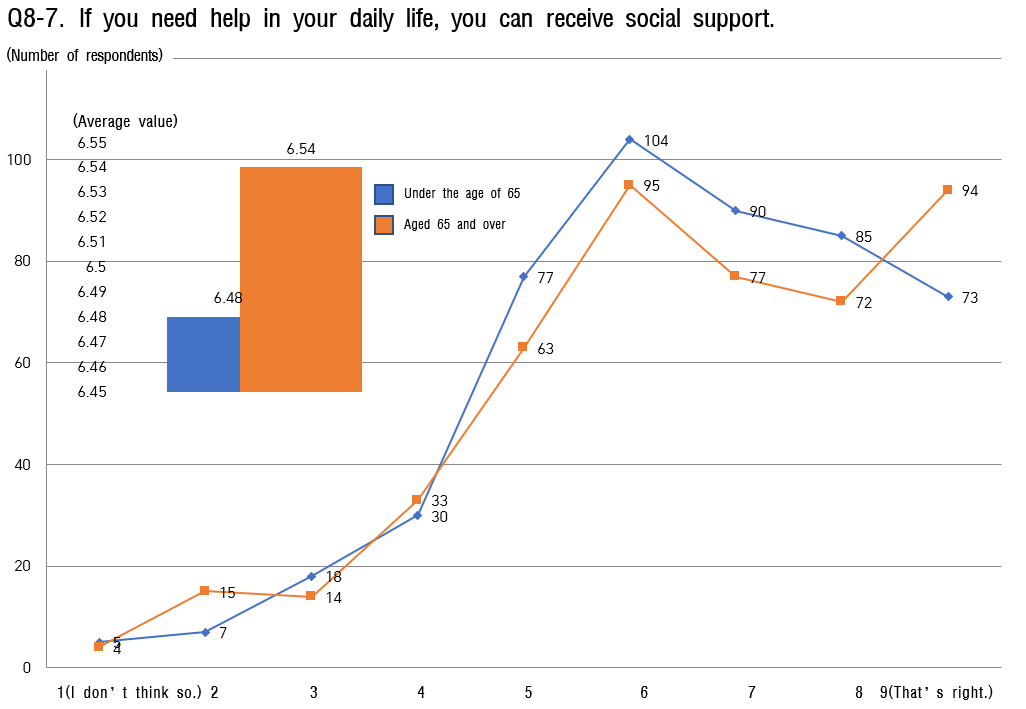 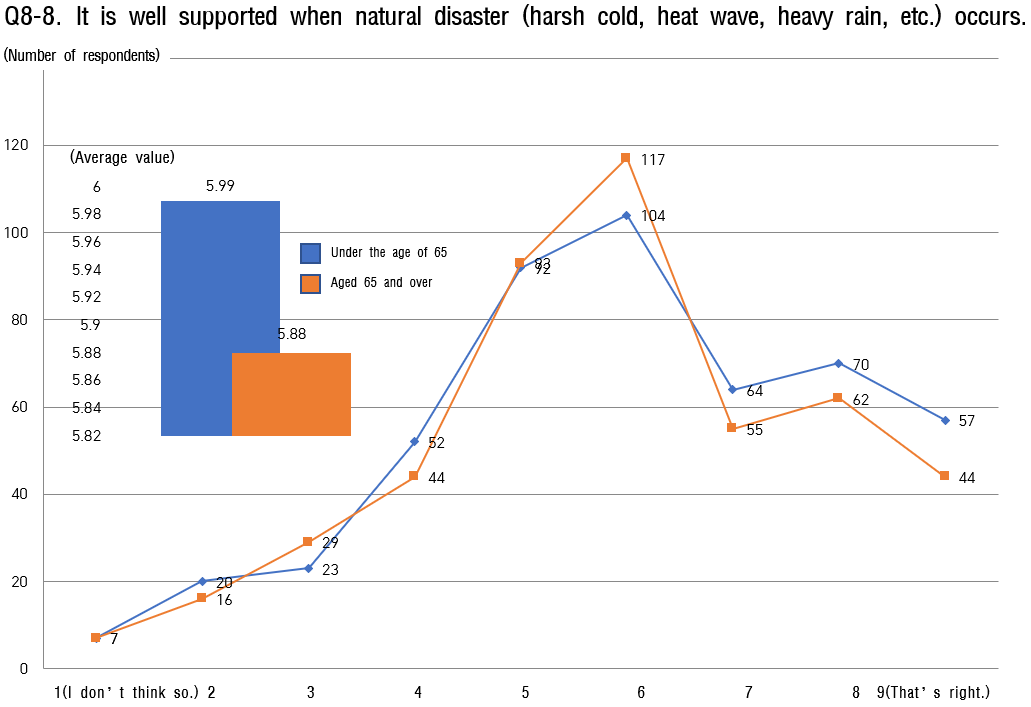 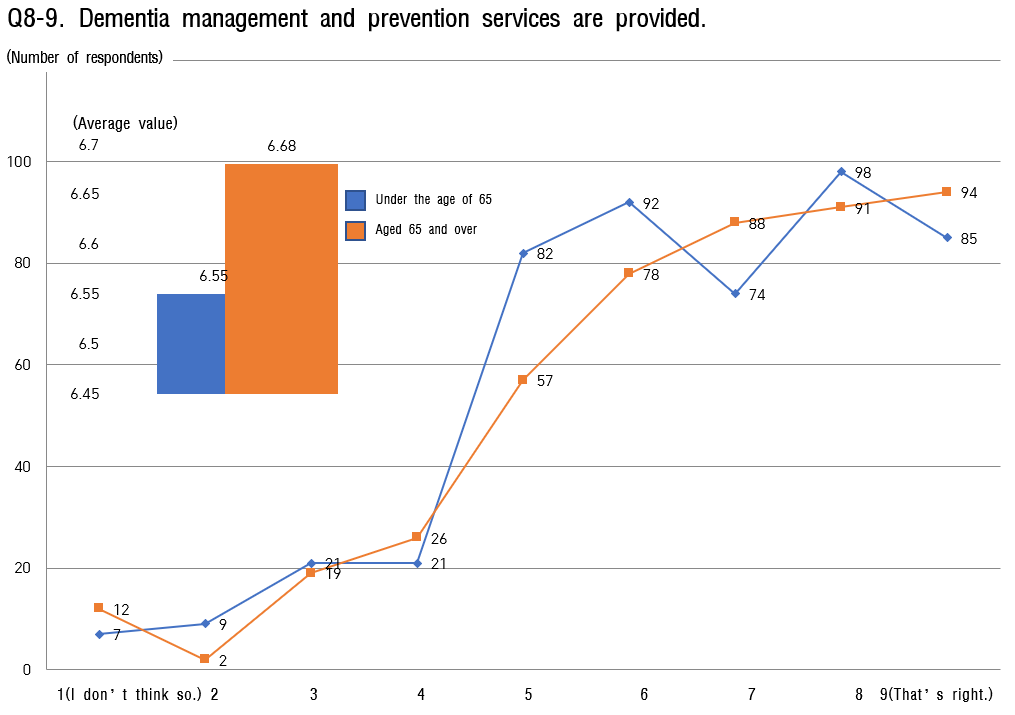 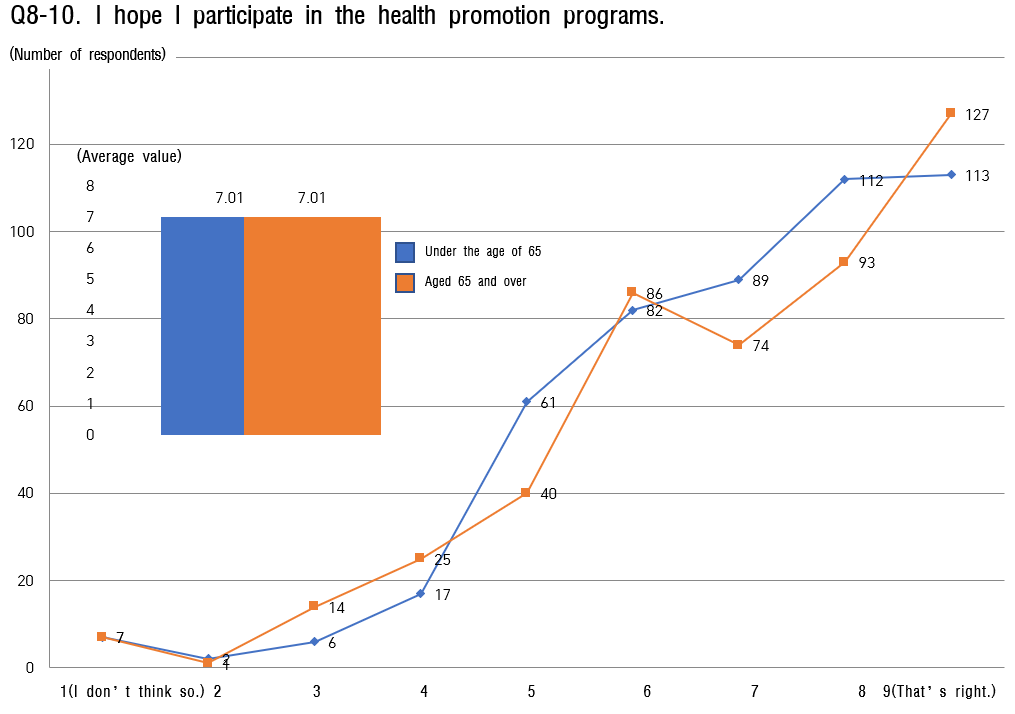 Analysis results of details by 8 areasOverall, it was found that those under 65 years of age gave relatively more positive scores (general citizens: 6.20, senior citizens: 6.00) compared to those over 65 years of age, and the difference was found to be statistically significant (t=-16.397, p<.05)The areas of transportation convenience (first priority), residential environment stability (second priority), and external environment and facilities (third priority) are evaluated relatively positively in all age groups compared to the other five areas.Sortation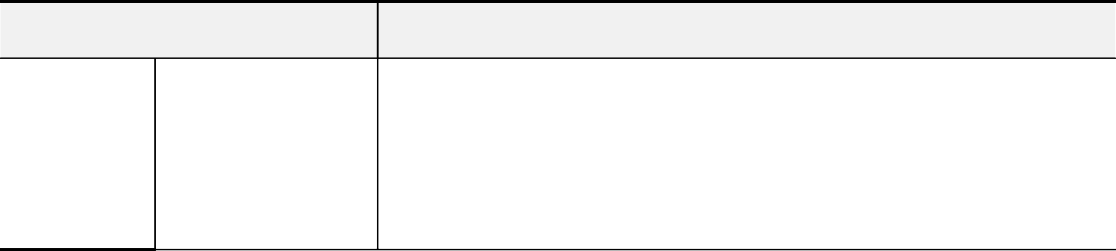 1.	Externalthe	eightEnvironment andmajor areasfacilitiesAnalysis ResultsAs safety awareness which is regarded as the first priority is very low for the creation of an aging-friendly city, a plan to create a safe environment through intelligence and use natural space is required first.Analysis of Experts' Opinions on the Establishment of an Aging-Friendly CityGender statusThe gender of experts who responded to the in-depth interview survey of experts in Jinju city was 10 men (50.0%) and 10 women (50.0%).In other words, the gender ratio of expert respondents is 5:5, showing an appropriate ratio.[Table 16] Analysis of the gender status of expertsStatus by age groupLooking at the current status of respondents in the in-depth interview survey by age group, it is analyzed that they are generally evenly distributed.Eight (40.0%) were born under 1969, eight (40.0%) were born from 1970 to 1975, and four showed the year of birth since 1976.The number of jobs is 20 percent with four social workers, 40 percent with eight university professors, and 40 percent with eight citizen monitors.[Table 17] Analysis of professional age groups and job status.WHO, Expert Opinion on Eight key Areas of Aging-Friendly Cities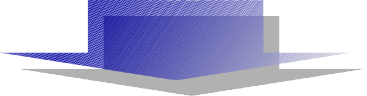 SortationDetailsSurvey method1:1 individual interviews and distribution surveysData collection toolsTAPI(Tablet PC Assisted Personal Interview)Period of surveyJuly 27, 2022 to October 11, 2022Sampling methodAllocation table considering the number of people in each eup,myeon, and dong based on administrative districtsRecovery rateA survey sample of 1,000 copies (500 copies of the elderly and500 copies of the non-senior) was distributed and 467 copies (93.4%) of the elderly and 489 copies (97.8%) of the non-senior were confirmed, excluding data that were not recovered andprocessed.SortationSortationunder the age of 65under the age of 65aged 65 and overaged 65 and overSortationSortationNumber of respondentsPercentage (%)Number of respondentsPercentage (%)the entirethe entire489100.0467100.0Gendermen19740.314931.9Genderwomen29259.731868.1SortationSortationunder the age of 65under the age of 65aged 65 and overaged 65 and overSortationSortationNumber ofrespondentsPercentage(%)Number ofrespondentsPercentage(%)the entirethe entire489100.0467100.0the age groupbefore in 1935--183.9the age group1935～1939--5010.7the age group1940～1944--8117.3the age group1945～1949--10722.9the age group1950～1957--21145.2the age group1958～19695511.2--the age group1970～197910120.7--the age group1980～19899519.4--the age group1990～199916032.7--the age groupsince 20007816.0--SortationSortationunder the age of 65under the age of 65aged 65 and overaged 65 and overSortationSortationNumber of respondentsPercentage (%)Number of respondentsPercentage (%)the entirethe entire489100.0467100.0educational backgroundElementaryschool20.414230.4educational backgroundMiddle school214.312226.2educational backgroundHigh school7615.514430.8educational backgroundOver collegegraduate39079.85912.6SortationSortationunder the age of 65under the age of 65aged 65 and overaged 65 and overSortationSortationNumber ofrespondentsPercentage(%)Number ofrespondentsPercentage(%)the entirethe entire489100.0467100.0Physical conditionvery good.8617.6173.6Physical conditiongood23147.210622.7Physical conditionnormal15030.721546.0Physical conditionbad193.911224.0Physical conditionvery bad30.6173.6SortationSortationunder the age of 65under the age of 65aged 65 and overaged 65 and overSortationSortationNumber of respondentsPercentage (%)Number of respondentsPercentage (%)the entirethe entire489100.0467100.0Residential type of residencea detachedhouse8216.817236.8Residential type of residencerow and householdhouse6613.56113.1Residential type of residenceapartment32466.323049.3Residential type of residenceetc.173.540.8SortationSortationunder the age of 65under the age of 65aged 65 and overaged 65 and overSortationSortationNumber ofrespondentsPercentage(%)Number ofrespondentsPercentage(%)the entirethe entire489100.0467100.0Eup, Myeon, DongMunsan-eup40.8173.6Eup, Myeon, DongMae dong-myeon102.0102.1Eup, Myeon, DongJeongchon-myeon51.061.3Eup, Myeon, DongGeumgok-myeon40.830.6Eup, Myeon, DongJinsung noodles81.681.7Eup, Myeon, DongBansug 1-myeon30.630.6Eup, Myeon, DongBansug 2-myeon20.420.4Eup, Myeon, DongSabong-myeon61.240.9Eup, Myeon, DongJisoo-myeon30.620.4Eup, Myeon, DongDaegok-myeon51.040.9Eup, Myeon, DongGeumsan-myeon142.9143.0Eup, Myeon, DongJiphyeon-myeon112.2132.8Micheon-myeon40.830.6Myeongseokmyeon153.1204.3Dae pyeong-myeon71.471.5Sugok-myeon51.040.9Cheonjeon-dong295.9296.2Seongbuk-dong255.1204.3Jungang-dong265.3357.5Sangbong-dong224.5255.4Sangdae-Dong265.3306.4Hadae-dong336.7245.1Sangpyeong-dong193.9112.4Chajang-dong418.4255.4Pyeongeo-dong398.04710.1Sinan-dong204.1245.1Yihyun-dong.255.1224.7Panmun-dong214.3214.5Gaho-dong295.9265.6Chungmugong-dong285.781.7SortationSortationunder the age of 65under the age of 65aged 65 and overaged 65 and overSortationSortationAveragevalueRankingAveragevalueRankingthe entirethe entire6.20-6.00-the eight key areas1. External environment and facilities6.3236.123the eight key areas2. Convenience of transportationmeans6.5216.481the eight key areas3. Stability of residential environment6.3726.302the eight key areas4. Leisure and social activities6.1855.835the eight key areas5. Social Participation and Jobs6.1945.954the eight key areas6. Respect and Social Integration6.1565.826the eight key areas7. Communication and Information5.9475.678the eight key areas8. Community Care and MedicalServices5.9285.797SortationSortationSortationunder theage of 65aged 65and overSortationSortationSortationAverage valueRankingAverage valueRankingthe entirethe entirethe entire6.37-6.30-1. External environment and facilities1-Ⓒ.Park management7.0316.7021. External environment and facilities1-Ⓒ.Greening projects6.9026.6731. External environment and facilities1-Ⓒ.Outdoor rest area6.7236.7411. External environment and facilities1-④.Floor Obstacles6.3766.2551. External environment and facilities1-Ⓒ.Crossing time6.3846.2171. External environment and facilities1-⑥. Convenience facilities1-⑥. Convenience facilities6.2776.2171. External environment and facilities1-Ⓒ.Outdoor rest area6.3766.3941. External environment and facilities1-⑧.Safe driving5.56105.9391. External environment and facilities1-⑨.Safety facilities5.9395.92101. External environment and facilities1-⑩Convenience facilities inpublic buildings1-⑩Convenience facilities inpublic buildings6.1685.988SortationSortationunder theage of 65aged 65and overSortationSortationAveragevalueRankingAveragevalueRankingthe entirethe entire6.18-5.83-2-Ⓒ. Convenience of6.2746.434public transportation6.2746.4342-Ⓒ.	Vehicles6.7226.552managed well6.7226.5522-Ⓒ. Fee Satisfaction6.0456.4732-④. Priority parking5.6475.836for the elderly5.6475.8362-Ⓒ. Convenience of6.5036.0752. Convenience of transportationmeansusing taxi6.5036.0752. Convenience of transportationmeans2-⑥.	Bus	stopmanaged well6.8516.6312. Convenience of transportationmeans2-Ⓒ. Driving stickers4.68104.959for the elderly4.68104.9592-⑧. Low-floor bus5.3785.218service5.3785.2182-⑨. Convenience ofA l t e r n a t i v e4.7994.5210transportation2-⑩.	Signboard5.9465.637Readability5.9465.637SortationSortationunder the age of 65under the age of 65aged 65 and overaged 65 and overSortationSortationAverage valueRankingAverage valueRankin gthe entirethe entire6.19-5.95-3. Stability of residential environment3-Ⓒ. Residential area safety6.4856.4823. Stability of residential environment3-Ⓒ.	Convenience	of transportation6.6126.3833. Stability of residential environment3-Ⓒ. Convenient movement of convenience facilities6.5836.3143. Stability of residential environment3-④. Excellent welfare service6.5346.6113. Stability of residential environment3-Ⓒ. Support for elderly residential welfare5.9075.5983. Stability of residential environment3-⑥. Counseling, support, and services5.9765.5893. Stability of residential environment3-Ⓒ. Disaster safety5.7985.6263. Stability of residential environment3-⑧. Old age-friendly facilities5.7195.6173. Stability of residential environment3-⑨.	Difficulty	to	find affordable housing6.8116.1153. Stability of residential environment3-⑩. Support service for Housing management5.55105.2510SortationSortationunder the age of 65under the age of 65aged 65and overSortationSortationAveragevalueRankingAveragevalueRankingthe entirethe entire6.15-5.82-4-Ⓒ. Various social activities6.3946.1244-Ⓒ. Space available for participation6.5236.2414-Ⓒ.	Systematic	collection	of6.5526.124information6.5526.1244-④.	Easy	and	convenient5.9785.787participation5.9785.7874. Leisure and social4-Ⓒ. Finding a place for socialactivities easily6.1765.8764. Leisure and social4-⑥. Operation of various programs6.7016.222activities4-⑥. Operation of various programs6.7016.222activities4-Ⓒ. Convenient participation in6.3455.925social activities6.3455.9254-⑧. Generation integration events5.4595.05104-⑨.	Providing	a	space	for5.31105.129intergenerational harmony5.31105.1294-⑩. Opportunities for Low cost6.0675.748participation6.0675.748SortationSortationunder the age of 65under the age of 65aged 65and overSortationSortationAveragevalueRankingAveragevalueRankingthe entirethe entire5.94-5.67-5-Ⓒ.	Guidance	on	volunteer5.6695.536activities5.6695.5365-Ⓒ. Encouragement and support5.8555.805for volunteer work5.8555.8055-Ⓒ. Volunteer support for the6.0836.012elderly with financial difficulties6.0836.0125. Social Participation5-④. Volunteer Support for theill-moveable elderly6.0545.9935. Social Participation5-Ⓒ. Public work6.8316.521and Jobs5-Ⓒ. Public work6.8316.521and Jobs5-⑥. Support for elderly start-ups5.8265.4185-Ⓒ. Provision of job information6.1025.8145-⑧. Discrimination against jobs5.7575.4875-⑨. Operation of vocational5.62105.179training program5.62105.1795-⑩. Reemployment counseling by5.6694.9310experts5.6694.9310SortationSortationunder theage of 65aged 65and overSortationSortationAverage valueRankingAverage valueRankingthe entirethe entire5.92-5.79-6-Ⓒ. Proceeding with listening to opinions5.9585.7656-Ⓒ.	Respect	and consideration6.2436.0736-Ⓒ. Feeling rewarded6.2726.2826-④.	Kindness	without prejudice6.3516.4416-Ⓒ.	Implementation	of education for the elderly5.9975.7476. Respect and6-⑥. Opportunities for theSocialelderly	to	participate	in6.1955.756Integrationeducational institutions6-Ⓒ. Opportunities for theelderly	to	participate	in6.2145.578understanding6-⑧.	Existence	ofsocioeconomic burden and5.0995.389conflict6-⑨.	Appropriate	Support Services6.0865.9246-⑩. Elderly abuse4.81104.9610SortationSortationunder theage of 65aged 65and overSortationSortationAveragevalueRankingAveragevalueRankingthe entirethe entire6.32-6.12-7-Ⓒ.	Public	facilities6.3666.094information6.3666.0947-Ⓒ.	Public	services6.3956.056information6.3956.0567-Ⓒ. Use familiar words with6.4445.967standard language6.4445.9677-④. Communication service6.0385.55107.7-Ⓒ. Provision of customized5.76105.719Communicationinformation5.76105.719and Information7-⑥.	Provide	visiting6.5136.782information visit information6.5136.7827-Ⓒ. Cell phone education6.7916.2837-⑧. Provide information5.9995.898related to the elderly5.9995.8987-⑨. Policy comprehension6.3176.0567-⑩. Need for someone to6.6526.831talk to6.6526.831SortationSortationunder theage of 65aged 65and overSortationSortationAveragevalueRankingAveragevalueRankingthe entirethe entire6.52-6.48-8-Ⓒ. Good health service6.7626.7628-Ⓒ. Convenient use of medical6.6936.476and welfare facilities6.6936.4768-Ⓒ. Convenient procedures for6.3486.367medical and welfare facilities6.3486.3678-④.	Provision	of	visiting6.3876.338services6.3876.3388. Local Care8-Ⓒ. Provision of regional6.3296.089and medicalcustomized services6.3296.089services8-⑥. Regular medical checkups6.6646.684services8-Ⓒ. Social support6.4866.5458-⑧. Natural disaster support5.99105.8810measures5.99105.88108-⑨. Dementia management and6.5556.684prevention services6.5556.6848-⑩. Participation in health7.0117.011promotion programs7.0117.0112. Convenience of transportation meansIt is necessary to pursue the convenience of using public transportation by expanding support for sticker production for elderly own driving, continuous distribution of eco-friendly low-floor buses, and strengthening bus information systems linked to this.3.	Residential environment safetyUrban regeneration and improvement of living and residential environment are required because it seems to be very necessary to improve the poor residential environment. It is also expected to have a synergy effect if housing management support services for the elderly (house repair support, toilet safety bar, anti-slip, threshold ramp, emergency bell, etc.) are combined.4. Leisure and social activitiesAs all age groups recognize the need for generational integration and intergenerational harmony, it is necessary to facilitate accessibility through welfare center operation by base. It is required to create an open space for all generations by recycling the existing idle space.5.	Socialparticipation and jobA dedicated support organization such as the Senior Job Support Center is needed to operate vocational training programs based on the expansion of professional reemployment counseling and the contents of such counseling. It seems that customized vocational training should be conducted here.6. Respect and social integrationExpansion of infrastructure to express gratitude for the hard work of the elderly, expansion of means of listening to opinions for the elderly, and support projects to relieve the economic burden to ensure lifelong education learning rights are required.7	.Communication andInformationIt is necessary to strengthen the operation of the call center so that it can be more actively reflected through listening to opinions, and to support various participation programs to facilitate access to information and communication.8. Local Care andMedical servicesIt is necessary to expand health promotion program, to build infrastructure that can maintain regional care using high-tech skills, and to supply the expansion of regional customized services (sharing side dishes, lunch box delivery, etc.).SortationSortationin-depth expert interviewsin-depth expert interviewsSortationSortationNumber of respondentsPercentage (%)the entirethe entire20100.0Gendermen1050.0Genderwomen1050.0SortationSortationin-depth expert interviewsin-depth expert interviewsSortationSortationNumber of respondentsPercentage (%)the entirethe entire20100.0the age group1963～1969840.0the age group1970～1975840.0the age group1976～1980210.0the age groupsince 1981210.0SortationSortationunder the age of 65under the age of 65SortationSortationNumber of respondentsPercentage (%)the entirethe entire20100.0educational backgroundsocial worker420.0educational backgroundProfessor840.0educational backgroundCitizen monitoring840.0SortationExternal Environment and Facilities (1)External Environment and Facilities (1)External Environment and Facilities (1)External Environment and Facilities (1)External Environment and Facilities (1)External Environment and Facilities (1)External Environment and Facilities (1)Convenience of transportation (2)1Development of green environment to serve road as bufferDevelopment of green environment to serve road as bufferDevelopment of green environment to serve road as bufferDevelopment of green environment to serve road as bufferDevelopment of green environment to serve road as bufferDevelopment of green environment to serve road as bufferDevelopment of green environment to serve road as bufferInstall lamps to access wheelchair2Maintenance and in public spaces patrol at regular intervalsMaintenance and in public spaces patrol at regular intervalsMaintenance and in public spaces patrol at regular intervalsMaintenance and in public spaces patrol at regular intervalsMaintenance and in public spaces patrol at regular intervalsMaintenance and in public spaces patrol at regular intervalsMaintenance and in public spaces patrol at regular intervalsConsidering high readability and visibility, font size, color, etc.3Lack of awareness surroundingsoftheneedtoimprovetheHeavy burden with transportation costs, lack of awareness of usage time zone4Strengthen the management of pedestrian obstacles on the sidewalkStrengthen the management of pedestrian obstacles on the sidewalkStrengthen the management of pedestrian obstacles on the sidewalkStrengthen the management of pedestrian obstacles on the sidewalkStrengthen the management of pedestrian obstacles on the sidewalkStrengthen the management of pedestrian obstacles on the sidewalkStrengthen the management of pedestrian obstacles on the sidewalkIntroduction of free transportation at fixed time5Establishment of a cluster of services that are easy to access to the elderlys’ residential areasEstablishment of a cluster of services that are easy to access to the elderlys’ residential areasEstablishment of a cluster of services that are easy to access to the elderlys’ residential areasEstablishment of a cluster of services that are easy to access to the elderlys’ residential areasEstablishment of a cluster of services that are easy to access to the elderlys’ residential areasEstablishment of a cluster of services that are easy to access to the elderlys’ residential areasEstablishment of a cluster of services that are easy to access to the elderlys’ residential areasAdjust the signal waiting time of a crosswalk to suit the elderly.6Providing opportunities for the elderly to plant flowers and participate in gardening by utilizing idle spacesProviding opportunities for the elderly to plant flowers and participate in gardening by utilizing idle spacesProviding opportunities for the elderly to plant flowers and participate in gardening by utilizing idle spacesProviding opportunities for the elderly to plant flowers and participate in gardening by utilizing idle spacesProviding opportunities for the elderly to plant flowers and participate in gardening by utilizing idle spacesProviding opportunities for the elderly to plant flowers and participate in gardening by utilizing idle spacesProviding opportunities for the elderly to plant flowers and participate in gardening by utilizing idle spacesExpansion of low-floor and low-speed busesExposure to many accident risks in alleys,crosswalks, etc.7A road bump, a lack of space for elevators, etc.A road bump, a lack of space for elevators, etc.A road bump, a lack of space for elevators, etc.A road bump, a lack of space for elevators, etc.A road bump, a lack of space for elevators, etc.A road bump, a lack of space for elevators, etc.A road bump, a lack of space for elevators, etc.Strengthening the Measures to Consider the Transportation WeaknessTraining on the prevention of reckless driving isrequired.8Restricting noise and unpleasant behavior in public placesRestricting noise and unpleasant behavior in public placesRestricting noise and unpleasant behavior in public placesRestricting noise and unpleasant behavior in public placesRestricting noise and unpleasant behavior in public placesRestricting noise and unpleasant behavior in public placesRestricting noise and unpleasant behavior in public placespedestrian safety crosswalk sufficient for the elderly to cross9a well-maintained, safe and accessible sheltera well-maintained, safe and accessible sheltera well-maintained, safe and accessible sheltera well-maintained, safe and accessible sheltera well-maintained, safe and accessible sheltera well-maintained, safe and accessible sheltera well-maintained, safe and accessible shelterVisually distinct and well-heard crosswalks10Many public silver houses, and customized care facilities, etc. are needed a lotMany public silver houses, and customized care facilities, etc. are needed a lotMany public silver houses, and customized care facilities, etc. are needed a lotMany public silver houses, and customized care facilities, etc. are needed a lotMany public silver houses, and customized care facilities, etc. are needed a lotMany public silver houses, and customized care facilities, etc. are needed a lotMany public silver houses, and customized care facilities, etc. are needed a lotProvision of traffic lights a way to travel through vehicles and public transportation to move places11Constructing smooth road surface without obstaclesConstructing smooth road surface without obstaclesConstructing smooth road surface without obstaclesConstructing smooth road surface without obstaclesConstructing smooth road surface without obstaclesConstructing smooth road surface without obstaclesConstructing smooth road surface without obstaclesSecuring the safety of the physical environment such as roads and pedestrian paths12Increase readability and direction by utilizing visual elementsIncrease readability and direction by utilizing visual elementsIncrease readability and direction by utilizing visual elementsIncrease readability and direction by utilizing visual elementsIncrease readability and direction by utilizing visual elementsIncrease readability and direction by utilizing visual elementsIncrease readability and direction by utilizing visual elementsLack of public transportation by township units13Intstall emergency bells everywhere in case of falls, accidents, or outbreaks.Intstall emergency bells everywhere in case of falls, accidents, or outbreaks.Intstall emergency bells everywhere in case of falls, accidents, or outbreaks.Intstall emergency bells everywhere in case of falls, accidents, or outbreaks.Intstall emergency bells everywhere in case of falls, accidents, or outbreaks.Intstall emergency bells everywhere in case of falls, accidents, or outbreaks.Intstall emergency bells everywhere in case of falls, accidents, or outbreaks.Convenience of transportation convenience by creating barrier-free spaces and facilities14Convenient access for the elderly using wheelchairs or walkers to public restroomsConvenient access for the elderly using wheelchairs or walkers to public restroomsConvenient access for the elderly using wheelchairs or walkers to public restroomsConvenient access for the elderly using wheelchairs or walkers to public restroomsConvenient access for the elderly using wheelchairs or walkers to public restroomsConvenient access for the elderly using wheelchairs or walkers to public restroomsConvenient access for the elderly using wheelchairs or walkers to public restroomsSupplying more low-floor buses15Maintenance for wheelchairsMaintenance for wheelchairsMaintenance for wheelchairsMaintenance for wheelchairsMaintenance for wheelchairsMaintenance for wheelchairsMaintenance for wheelchairsInstallation of visual and auditory signals on crosswalks16perceived lack of facilitiesperceived lack of facilitiesperceived lack of facilitiesperceived lack of facilitiesperceived lack of facilitiesperceived lack of facilitiesperceived lack of facilitiesAccessibility Convenience Needed17Safety facilities (handrails, handles) are installed at the entrance to public restrooms, walls, interior ofpartitions and washbasins, etc.Safety facilities (handrails, handles) are installed at the entrance to public restrooms, walls, interior ofpartitions and washbasins, etc.Safety facilities (handrails, handles) are installed at the entrance to public restrooms, walls, interior ofpartitions and washbasins, etc.Safety facilities (handrails, handles) are installed at the entrance to public restrooms, walls, interior ofpartitions and washbasins, etc.Safety facilities (handrails, handles) are installed at the entrance to public restrooms, walls, interior ofpartitions and washbasins, etc.Safety facilities (handrails, handles) are installed at the entrance to public restrooms, walls, interior ofpartitions and washbasins, etc.Safety facilities (handrails, handles) are installed at the entrance to public restrooms, walls, interior ofpartitions and washbasins, etc.The road surface of the sidewalk is flat and it’s easy to walk around without obstacles18Provide green space with toilets and sitting areasProvide green space with toilets and sitting areasProvide green space with toilets and sitting areasProvide green space with toilets and sitting areasProvide green space with toilets and sitting areasProvide green space with toilets and sitting areasProvide green space with toilets and sitting areasSeparation of bike lanes for cyclists19Make it possible to communicate with L-shaped or circular benches even if the benches are installed.Make it possible to communicate with L-shaped or circular benches even if the benches are installed.Make it possible to communicate with L-shaped or circular benches even if the benches are installed.Make it possible to communicate with L-shaped or circular benches even if the benches are installed.Make it possible to communicate with L-shaped or circular benches even if the benches are installed.Make it possible to communicate with L-shaped or circular benches even if the benches are installed.Make it possible to communicate with L-shaped or circular benches even if the benches are installed.Expansion of low-floor busesExpansion of distribution in dense areas20Designing the surrounding environment based on the behavior and needs of the elderlyDesigning the surrounding environment based on the behavior and needs of the elderlyDesigning the surrounding environment based on the behavior and needs of the elderlyDesigning the surrounding environment based on the behavior and needs of the elderlyDesigning the surrounding environment based on the behavior and needs of the elderlyDesigning the surrounding environment based on the behavior and needs of the elderlyDesigning the surrounding environment based on the behavior and needs of the elderlyExpansion of convenience facilities by weather (sunscreen, perpagora, etc.) when walkingSortationResidential Environment Safety (3)Leisure and social activities (4)1Intuitive use as learning terms for use, with easy access and easy of useAging-friendly sports facilities have a high effect of reducing the elderly suicide rate.2Support to perform daily works independently and securelyI hope it will be held at a time when the elderly can participate.3Inconvenience in using public facilitiesConvenience in using welfare center4Need help removing obstacles in the houseStrengthening the visiting senior citizen center support program5Restroom with different levels of floor support for installation of rampsExpanding the space and programs for all generations to hang out6Strengthening the Improvement of the Residential Environment by Myeon UnitExpanding the guarantee of mobility rights to participate in the program7Need to improve the residential environment in urban hollowing outLack of leisure facilities (kind of aging-friendly leisure sports)8The great accessibility of residential space and parkNeed alternatives to facilitate access to major facilities (medical, welfare centers, childcare facilities, etc.)9Application of healthy and independent electronic technologyApplication of developing functional game contents for the silver generation10Induce living alone into a common residenceExpansion of public leisure and welfare facilities11Support for smart homes and fall prevention technologies to enhance convenience at homeIt seems that an alternative to increase the participation rate of lifelong education should be devised.12a shortage of residential streetlightsthe unification of nearby sports facilities13Readability and clarity for product and service use and support things in proper formServices and environment must be in place to enable active aging14Residential environment is goodLack of events involving all generations15Support for safety systems such as heat, lighting, door lock notifications, security alarms, fall detection, etc.Strengthening mobility services for the elderly with mobility difficulties16Expansion of support for convenient facilities for old agePublic-Private Cooperation System for the Provision of Open Space for Intergenerational Harmony17Application of ICT-based lighting system for crime prevention and solitary death prevention for the elderly living aloneSecuring a venue for communication by holding various events that can integrate all generations18Take advantage of comfortable technology that can overcome physical boundaries and barriersEnsure that the community is well equipped with sports and medical facilities19Measures to Support Aging HousingBalanced Development through RedevelopmentNeed for measures to Support Participation in Rural Vulnerable Areas20Recommended use of wallpaper, floorboards, paint, etc. with eco-friendly materials in residential spaces for the elderlyThe provision of information for participation in social activities should be customized.SortationSocial Participation and Jobs5)Respect and Social Integration (6)1It is necessary to comprehensively examine the informal social support network of the elderly.Need for Physical Consideration made by Universal Design2The elderly discount system is applied to participate in events or attractions.It should be considered in an easy location for the elderly to expand or access facilities3Need for relieving	participation conditionsMeasures to Prevent Elder Abuse4job expansionGeneration needs to advertise together for public interest5Expanding opportunities for counseling with expertsUse large letters, colors, pictograms, etc. for the elderly to easily recognize them6Securing Safety for Public Jobsthe need for education in which generations live together7Need to establish a job center tailored to the elderlyLooking for ways to continue listening to the elderly8To enable familiar work in a familiar place for social activities.Support for physical, cognitive, and emotional functions and strengthen independence9Induce	employment	retention,	education,	and participation in creative recreational activitiesInstalling a stand for the elderly or placing movable chairs in case of waiting10Improvement of counseling and information support methods to provide jobsStrengthening the participation as a mentor to the youth or reading books to them11Support for metaverse platforms (family gatherings, social participation, etc.) for non-face-to-face socialparticipation.Mainly, the movement guidance sign is applied to the floor for easy identification.12Need for explanation and guidance	to easily understandElementary schools need measures to participate in the elderly for respect for adults.13Social relationships are the biggest influencing factor on the elderly's life satisfaction, and the second isfamily relationships.The elderly are exposed to many accidents in alleys, etc., so 112 dispatch emergency bells arerecommended.14generally goodGood respect and consideration15Strengthening the service function to get job information in our neighborhoodMandatory installation of information facilities with good readability and visibility16Induce participation appropriate to physical conditionsImplementation of education to improve the awareness of support for the elderly17Need to be able to get job information and education to demonstrate your career after retirementFalling accidents frequently occur on the stairs of the entrance due to rain or snow18Creating a service environment that is not discriminated against in social participation and publicjobsRound treatment of wall corners19Create jobs that make you feel prideUse your experience to create an atmosphere to participate20Support for jobs and educational programs tailored to the elderlyIn the event of facilities frequently used by the elderly, they are suitable for places with gentle terrain and slopes.SortationCommunication and Information(7)Communication and Information(7)Communication and Information(7)Community Care and Medical Services(8)Community Care and Medical Services(8)Community Care and Medical Services(8)Community Care and Medical Services(8)1Prevent safety by recognizing pedestrians through thermal imaging sensors and giving warning light signals on the floor.Prevent safety by recognizing pedestrians through thermal imaging sensors and giving warning light signals on the floor.Prevent safety by recognizing pedestrians through thermal imaging sensors and giving warning light signals on the floor.Promotion of environmental disease management and prevention projects for the elderly, such as environmental atopy and asthma.Promotion of environmental disease management and prevention projects for the elderly, such as environmental atopy and asthma.Promotion of environmental disease management and prevention projects for the elderly, such as environmental atopy and asthma.Promotion of environmental disease management and prevention projects for the elderly, such as environmental atopy and asthma.2Provision of fine dust information through ICT-based fine dust measurement systemProvision of fine dust information through ICT-based fine dust measurement systemProvision of fine dust information through ICT-based fine dust measurement systemMeasures to reduce the depression of the elderly should be actively applied.Measures to reduce the depression of the elderly should be actively applied.Measures to reduce the depression of the elderly should be actively applied.Measures to reduce the depression of the elderly should be actively applied.3Conduct regularly mobile phone trainingConduct regularly mobile phone trainingConduct regularly mobile phone trainingStrengthening Support for Daily LifeStrengthening Support for Daily LifeStrengthening Support for Daily LifeStrengthening Support for Daily Life4Strengthening the Transmission through Public RadioofInformationThrough phone counseling Medical Support ServiceThrough phone counseling Medical Support ServiceThrough phone counseling Medical Support ServiceThrough phone counseling Medical Support Service5Providing sufficient information attractions to the elderly in advanceonevents andIt seems necessary to take measures to protect against natural disasters.It seems necessary to take measures to protect against natural disasters.It seems necessary to take measures to protect against natural disasters.It seems necessary to take measures to protect against natural disasters.6Digital bus time is difficult to accessDigital bus time is difficult to accessDigital bus time is difficult to accessTake preventive measures against excessive surveysTake preventive measures against excessive surveysTake preventive measures against excessive surveysTake preventive measures against excessive surveys7Reorganization of the delivery system for the elderlyReorganization of the delivery system for the elderlyReorganization of the delivery system for the elderlyA Plan to bridge the Medical Service Gap by each Eup, Myeon and DongA Plan to bridge the Medical Service Gap by each Eup, Myeon and DongA Plan to bridge the Medical Service Gap by each Eup, Myeon and DongA Plan to bridge the Medical Service Gap by each Eup, Myeon and Dong8Application of welfare technologies such as real-time audio-visual contact technology and monitoringphysical activity of the elderlyApplication of welfare technologies such as real-time audio-visual contact technology and monitoringphysical activity of the elderlyApplication of welfare technologies such as real-time audio-visual contact technology and monitoringphysical activity of the elderlySupport for facilities capable of connecting to others and remote health monitoring.Support for facilities capable of connecting to others and remote health monitoring.Support for facilities capable of connecting to others and remote health monitoring.Support for facilities capable of connecting to others and remote health monitoring.9Robot Conversation Support for Depression in the ElderlytheRecovery ofBy smart TV-based, smart healthcare support for medical servicesBy smart TV-based, smart healthcare support for medical servicesBy smart TV-based, smart healthcare support for medical servicesBy smart TV-based, smart healthcare support for medical services10Development	of	a	program communication between generationstostrengthenThe establishment of a medical linkage systemThe establishment of a medical linkage systemThe establishment of a medical linkage systemThe establishment of a medical linkage system11Provides screen design according to user needs, usage functions, information types, etc.Provides screen design according to user needs, usage functions, information types, etc.Provides screen design according to user needs, usage functions, information types, etc.Development of customized Jinju City Health App Service for the ElderlyDevelopment of customized Jinju City Health App Service for the ElderlyDevelopment of customized Jinju City Health App Service for the ElderlyDevelopment of customized Jinju City Health App Service for the Elderly12Expansion of mobile phone training opportunitiesExpansion of mobile phone training opportunitiesExpansion of mobile phone training opportunitiesEliminating welfare blind spots dishes for the next-highest elderly.bysharingside13The font size is appropriate so that the elderly can easily recognize it from a distance.The font size is appropriate so that the elderly can easily recognize it from a distance.The font size is appropriate so that the elderly can easily recognize it from a distance.Providing Smart Remote Health Examination ServicesProviding Smart Remote Health Examination ServicesProviding Smart Remote Health Examination ServicesProviding Smart Remote Health Examination Services14Expanding opportunities for computer and mobile phone trainingExpanding opportunities for computer and mobile phone trainingExpanding opportunities for computer and mobile phone trainingRelatively goodRelatively goodRelatively goodRelatively good15Categorize the social network of old age around family, relatives, friends, and the community to which they belong.Categorize the social network of old age around family, relatives, friends, and the community to which they belong.Categorize the social network of old age around family, relatives, friends, and the community to which they belong.Need to reduce the burden of medical expenses for the elderly and provide professional medical servicesNeed to reduce the burden of medical expenses for the elderly and provide professional medical servicesNeed to reduce the burden of medical expenses for the elderly and provide professional medical servicesNeed to reduce the burden of medical expenses for the elderly and provide professional medical services16Expand training programs for using electronic devicesExpand training programs for using electronic devicesExpand training programs for using electronic devicesStrengthening the discovery of underprivileged people other than existing recipientsStrengthening the discovery of underprivileged people other than existing recipientsStrengthening the discovery of underprivileged people other than existing recipientsStrengthening the discovery of underprivileged people other than existing recipients17Older people can overcome loneliness and solitude by interacting with friends, neighbors, andacquaintances.Older people can overcome loneliness and solitude by interacting with friends, neighbors, andacquaintances.Older people can overcome loneliness and solitude by interacting with friends, neighbors, andacquaintances.It is necessary to expand support services such as locally customized side dishes and lunch boxes withprivate companies.It is necessary to expand support services such as locally customized side dishes and lunch boxes withprivate companies.It is necessary to expand support services such as locally customized side dishes and lunch boxes withprivate companies.It is necessary to expand support services such as locally customized side dishes and lunch boxes withprivate companies.18Installation of smart braille block that informs signal status by vibration when stepped on crosswalkInstallation of smart braille block that informs signal status by vibration when stepped on crosswalkInstallation of smart braille block that informs signal status by vibration when stepped on crosswalkUtilization of Health Care Smart Home Exercise Program for the Obese ElderlyUtilization of Health Care Smart Home Exercise Program for the Obese ElderlyUtilization of Health Care Smart Home Exercise Program for the Obese ElderlyUtilization of Health Care Smart Home Exercise Program for the Obese Elderly19Expanding educational and volunteer opportunities for informatizationExpanding educational and volunteer opportunities for informatizationExpanding educational and volunteer opportunities for informatizationExpansion of public medical institutionsExpansion of public medical institutionsExpansion of public medical institutionsExpansion of public medical institutions20Expending support benefits related to information and communicationExpending support benefits related to information and communicationExpending support benefits related to information and communicationIt seems that programs need to be expanded rather than health promotion facilities.It seems that programs need to be expanded rather than health promotion facilities.It seems that programs need to be expanded rather than health promotion facilities.It seems that programs need to be expanded rather than health promotion facilities.SortationAnalysis Results of Expert OpinionRemarkExternal Environment and FacilitiesIt is designed to serve as a buffer through gardening, etc. in order tominimize mutual interference between residential and external spaces.It shall be used as a wheelchair or walker in public restrooms, and various safety facilities shall be installed.Installing benches to communicate (ㄱ-shaped, ㄷ-shaped, ㅁ-shapedbenches).Development of forest and green parkConvenience of transportationInstallation of audio-visual signals to enhance the readability and listeningability in the crosswalksExpansion of low-floor busesFacilities for walking (sunscreen, pergola, folding chair under pergola, etc.)Expansion ofBIT and low-floorbusesResidential Environment safetyInstallation of safety facilities (ICT-based) in the house where the elderlycan live alone.How to resolve the floor level difference between the bathroom and the living roomMeasures to Support old houses and the installation of Safety Streetlamps(Solar Streetlamps) in the vicinityImprovementof Living Conditions and ResidentialEnvironmentLeisure and social activitiesAlternatives that can guarantee the right to move for leisure and social activitiesDevelopment of various programs (customized games/leports for the elderly, etc.)Expanding events for all generationsEstablishment of a base for leisure activitiessocial participation and jobsStrengthening awareness by expanding opportunities for expert counselingEstablishment of a job support center tailored to the elderly (active use of elderly volunteers)Measures to Support jobs from close distanceHelp create customized jobsRespect and Social IntegrationPromoting Universal Design of Public FacilitiesMeasures to Prevent Elder AbuseMandatory installation of information facilities with good readability andvisibilitySupport for a Happy Lifecommunication and informationConstruction of Recognition Floor Light Signal System for pedestrian through Thermal Image SensorStrengthen adaptability to the digital age by expanding participation in information and communication-related educationRobot Conversation Support Project for the Recovery from Depression inthe ElderlyStrengthenin g the Interactive Communicati on SystemCommunity Care and Medical ServicesPromotion of the management & prevention projects for environmental disease in the elderlySupport facilities capable of remote health monitoring by connecting with others.Support for private-sector linkage to resolve welfare blind spots (supportwith side dishes, lunch boxes)Integrated care using ICT